СОДЕРЖАНИЕ:ЗЕРНООЧИСТИТЕЛЬНОЕ ОБОРУДОВАНИЕЗЕРНООЧИСТИТЕЛЬНОЕ ОБОРУДОВАНИЕСкальператор барабанный BZO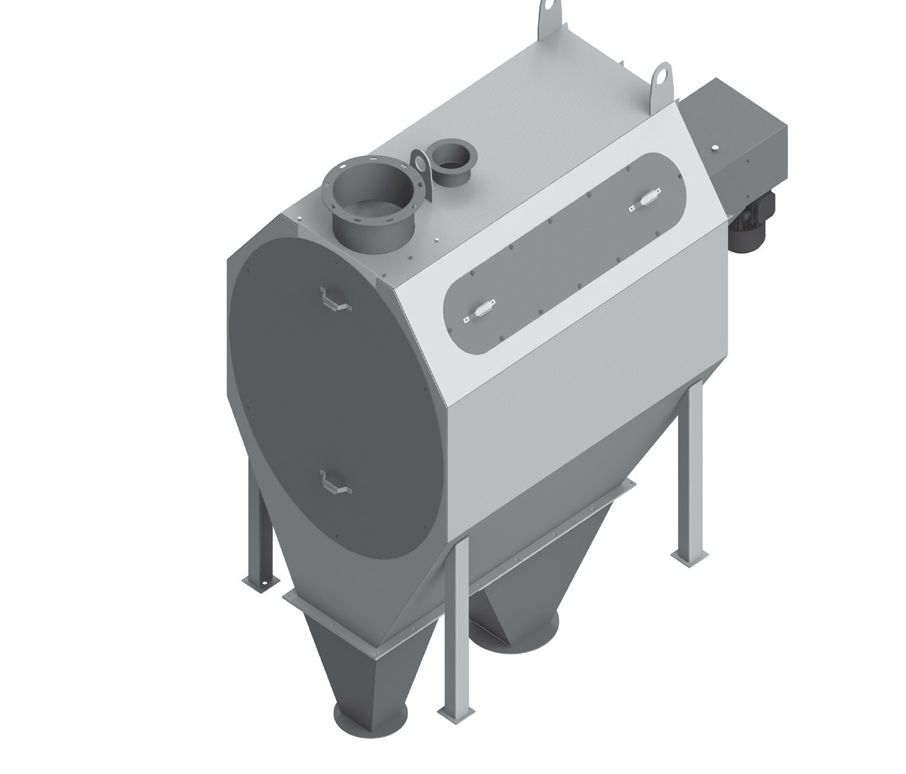 Рис.1Скальператор барабанный для предварительной очистки зерна BZO (Рис. 1) предназначен для выделения грубых крупных посторонних примесей с целью предохранения от засорения последующее зерноочистительное оборудование. Технические данные приведены в таблице 1.Таблица 1Для культур номинальную производительность машины следует определять с учетом коэффициентов, приведенных в таблице 2.Таблица 2Сепаратор барабанный SB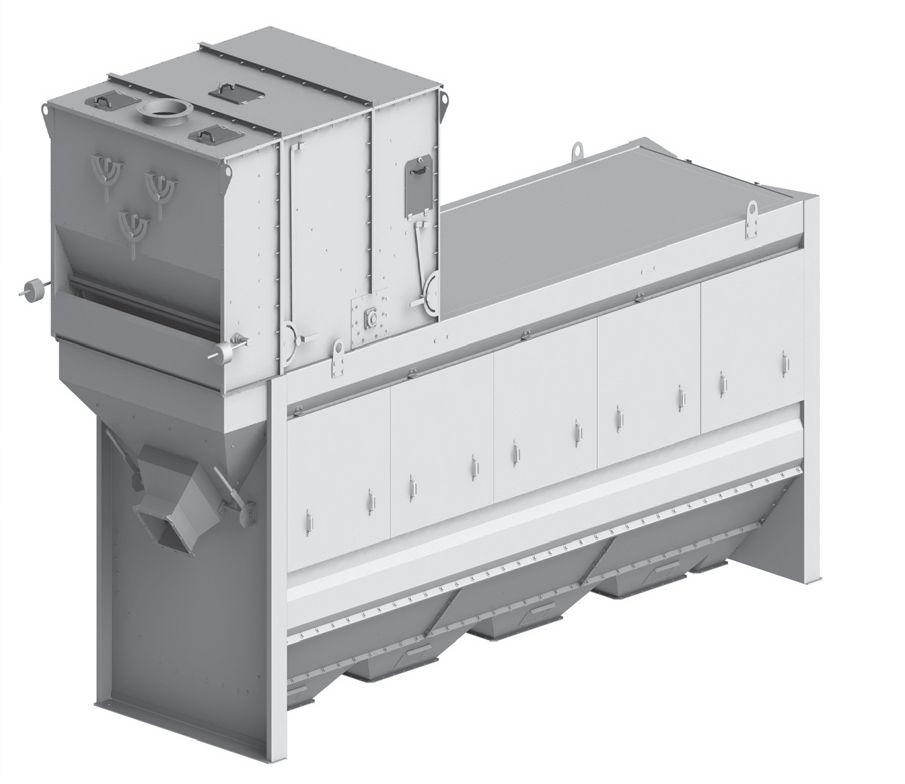 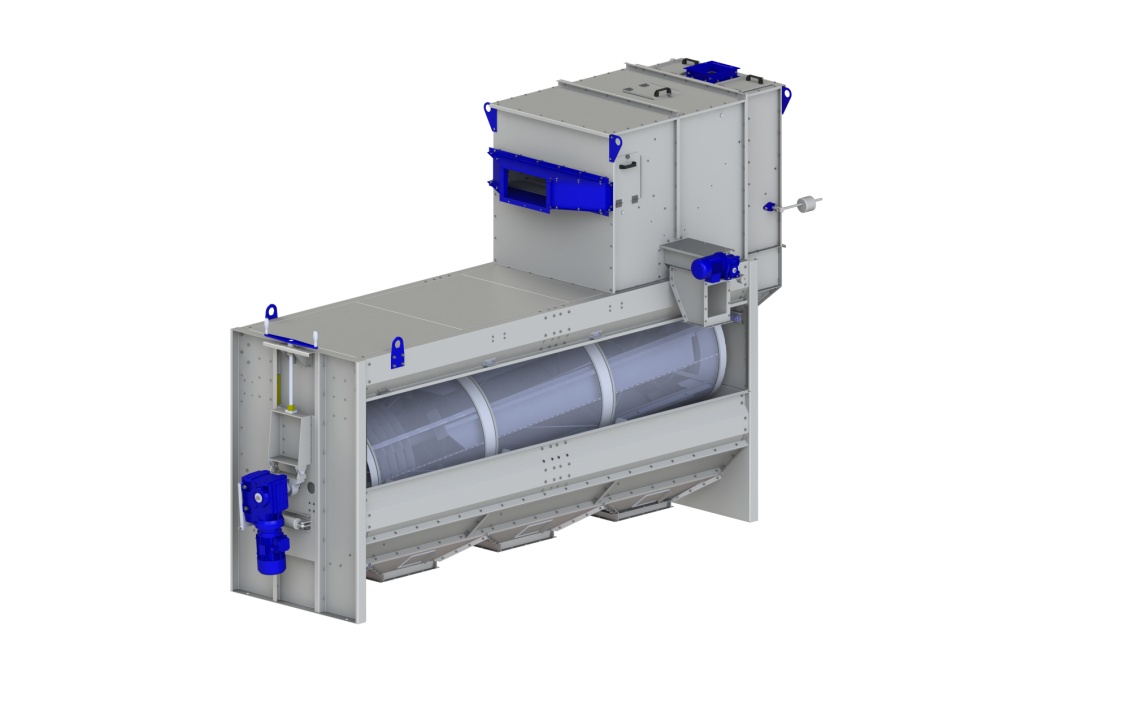 Рис.2Сепаратор барабанный SB (Рис.2) предназначен для очистки зерна и семян любых культур и семян, что стало возможным благодаря плавному изменению угла наклона и скорости вращения барабана во время работы  сепаратора. При смене решет на сепаратор SB может также выполнять функции скальператора (предварительная очистка) и сепаратора (первичная и вторичная  очистка). Плавно изменяемая скорость движения продукта по решету сепаратора обеспечивают более легкое чёткое разделение зерна через решета в процессе очистки. Вследствие таких гибких настроек сепаратор может работать и с очень тяжелыми в очистке культурами, а его использование является многоцелевым. Также возможна очистка влажного зерна. 	Сепаратор комплектуется решетами для очистки зерновых культур и семян, устройствами для плавного изменения угла наклона и скорости вращения барабана с решетами, пультом управления и кабелем для подключения к сети.Технические данные приведены в таблице 3.Таблица 3Перечень стандартных решет для сепарацииПеречень стандартных решет для сепарации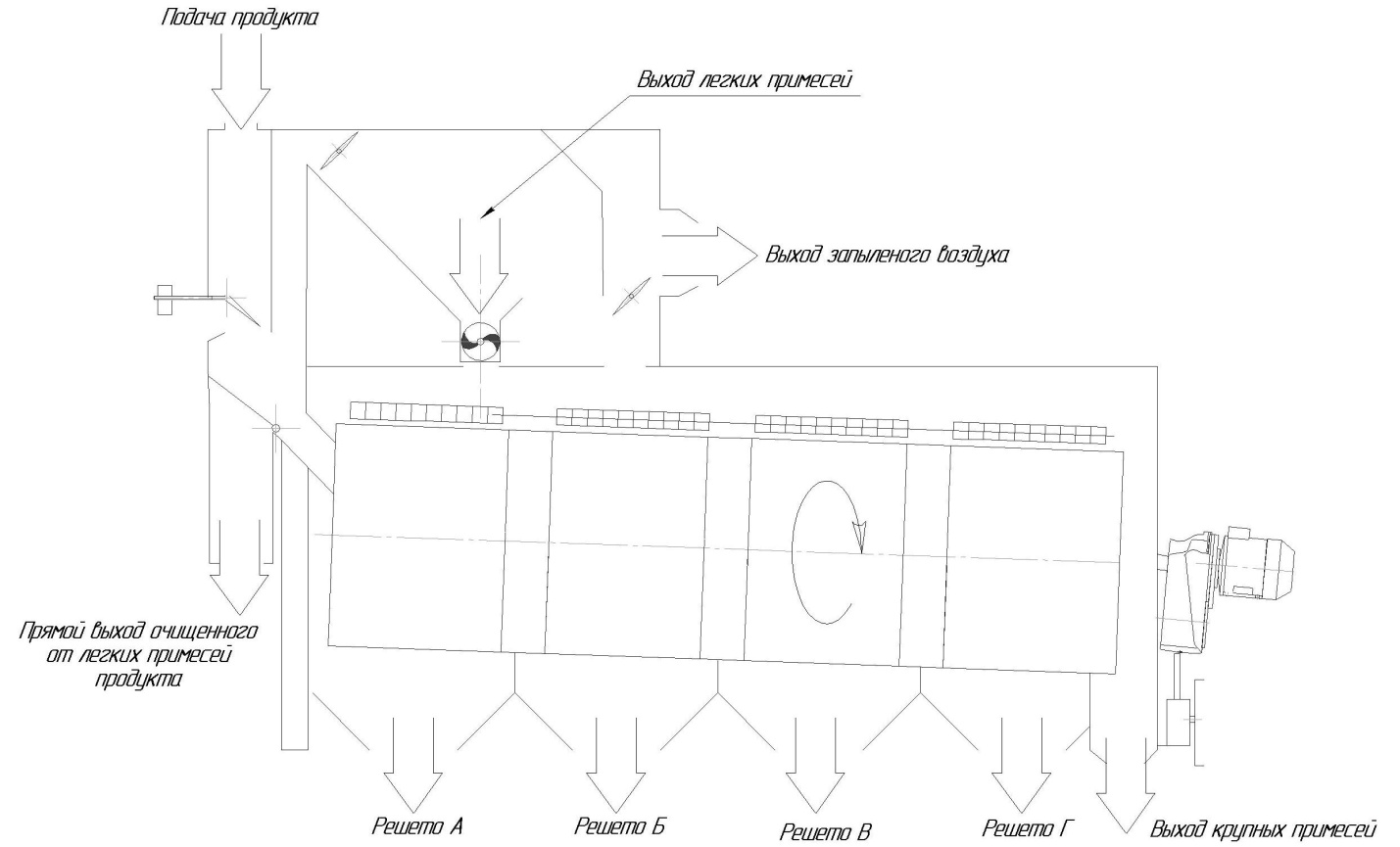 Воздушный (аэродинамический) сепаратор ALMA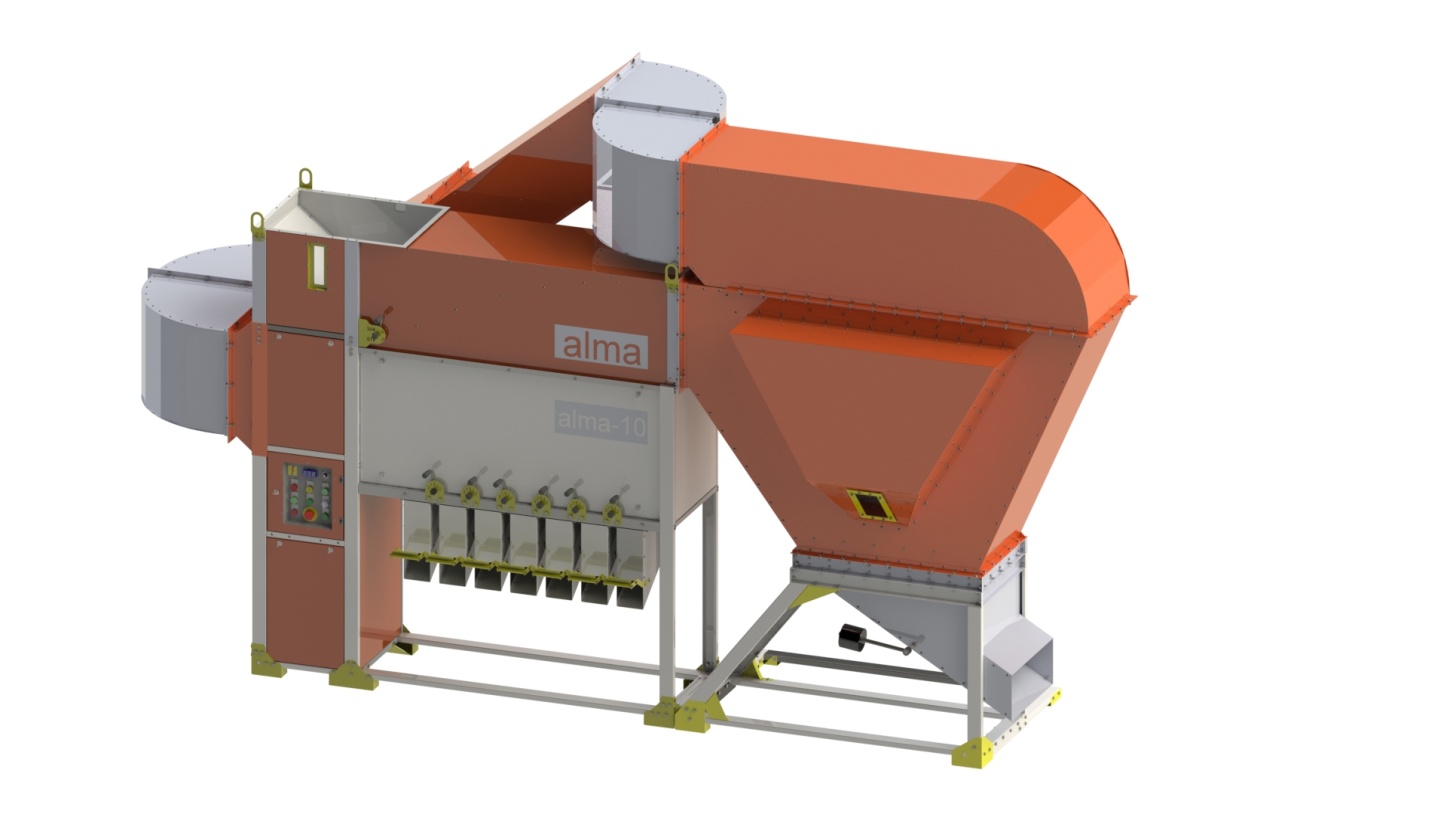 Рис.3Воздушный (аэродинамический) сепаратор ALMA (Рис. 3) - это оборудование, предназначенное для очистки семян зерновых, зернобобовых, кормовых, масличных и травяных культур от любого вида мусора, и сортировки по весу.Особенностью аэродинамических сепараторов ALMA заключается в том, что у него отсутствуют решета, что исключает травмирование зерна. Весь процесс обработки зерна происходит в воздушном потоке. Разделение частиц зерновой смеси происходит по 2 параметрам – весу и парусности. Он способен работать с зерном любой засоренности и влажности. На сепараторе зерна можно очищать и калибровать семена таких культур: пшеница, кукуруза, подсолнечник, ячмень, сорго, просо, рис, овес, горох, чечевица, соя, рапс, гречиха, горчица, лен, кофе бобы, семена трав, семена овощей и семена бахчевых.Кроме этого, на сепараторе ALMA  можно калибровать сыпучие материалы не растительного происхождения. Например: щебень, гранитная крошка, угольная крошка, крошка железной руды и так далее.Обработка зерна в сепараторах ALMA может проходить в 4 режимах: предварительная очистка зерна, первичная очистка зерна, калибровка зерна (сортировка зерна), смешанный режим (одновременная очистка и калибровка).Технические данные приведены в таблице 4.Таблица 4.ТРАНСПОРТНОЕ ОБОРУДОВАНИЕНория ленточная ковшовая N, N-х2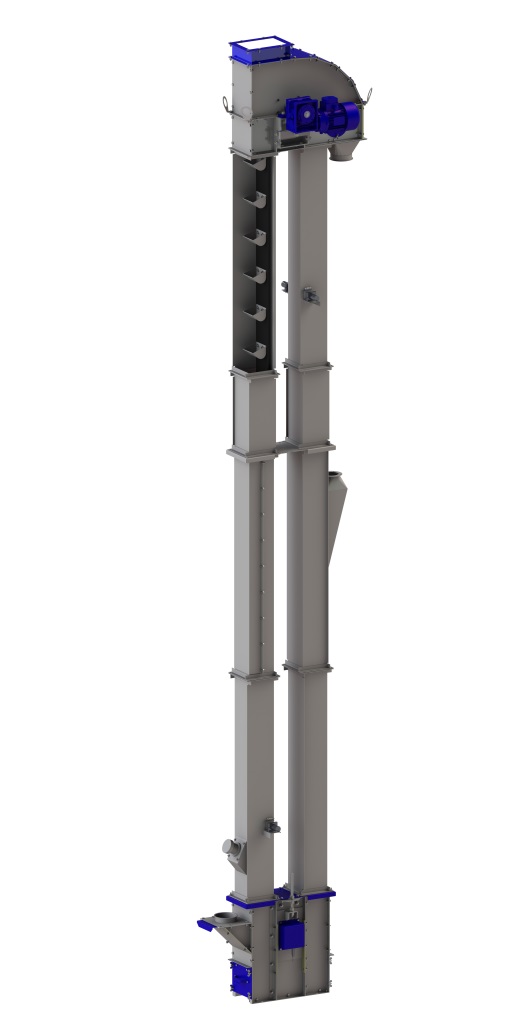 Нория зерновая N одно (Рис.4) и двухпоточная N-x2 (Рис.5) предназначена для вертикального транспортирования исходного или обработанного материала в составе технологических линий на высоту до 50 метров с производительностью до 400 т/ч.Нория N-x2 отличается от нории N наличием двух потоков. 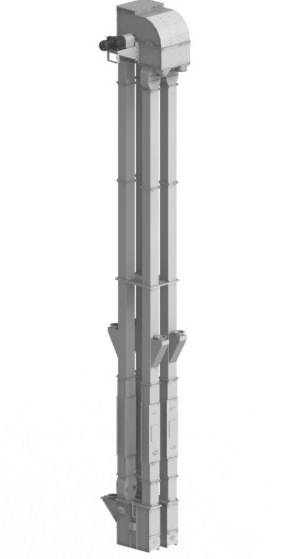 Каждый поток нории может раздельно транспортироватьматериал, не смешивая фракции.       Нория состоит из следующих основных составных частей: башмака (Рис.10), головки верхней с приводом (Рис.9), ленты с ковшами и секций: обслуживания (Рис.11), аспирации (Рис.12), промежуточной (Рис.13), взрыворазрядителя (Рис.14).Тяговым органом нории является прорезиненный ремень (лента нории), огибающий верхний (приводной) и нижний (натяжной) барабан, рабочим органом - ковши, прикрепленные к ремню монтажными болтами.Подача материала и изменение производительности производится транспортирующим устройствами, а также                 закрытием заслонки нории.Рис. 4Технические  характеристики  по требованиям заказчика.                        Нория может комплектоваться одним из трех типов ковшей: металлические сборные (Рис.6), металлические цельнотянутые (штампованные) (Рис.7) и полимерные (Рис.8).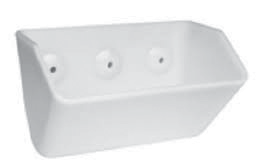 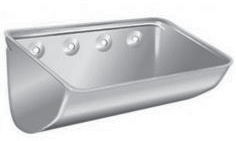 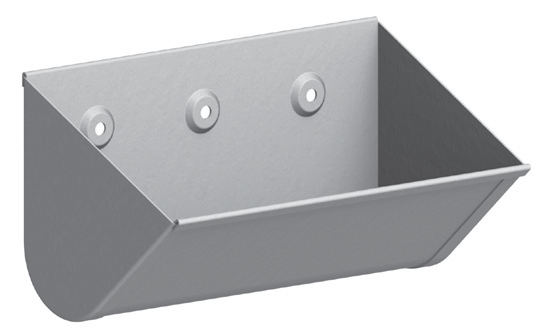         Рис.6                              Рис.7                                Рис.8                                           Рис.5Технические данные приведены в таблице 5.												Таблица 5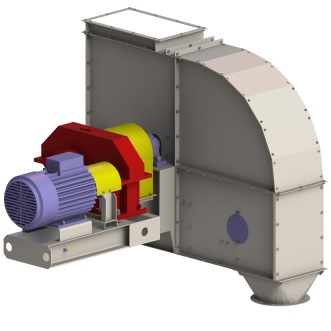 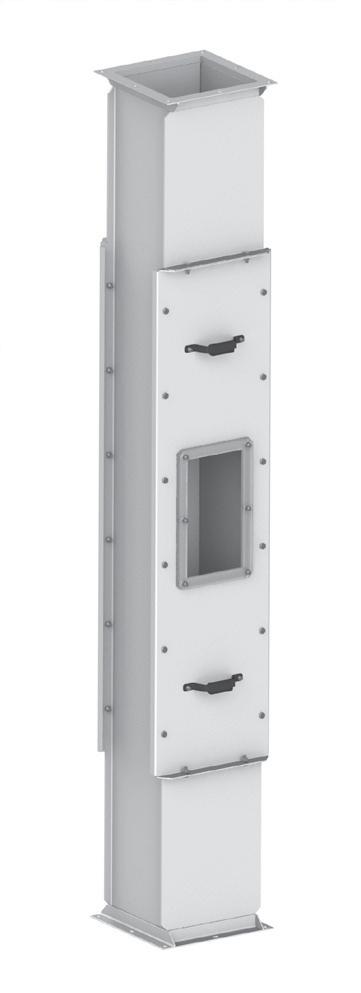 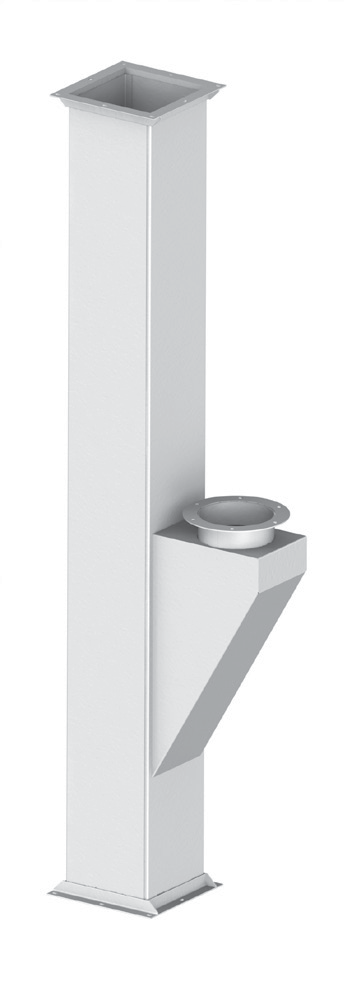 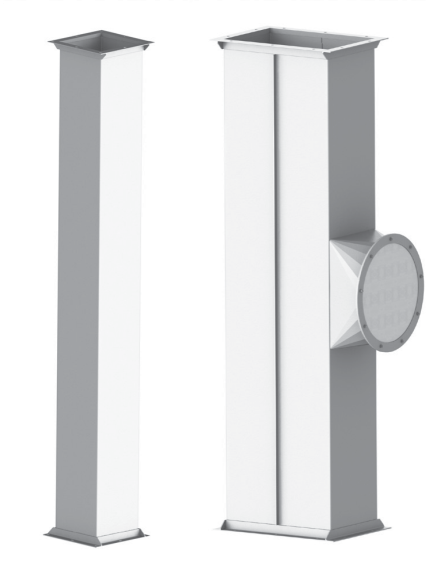 Рис.9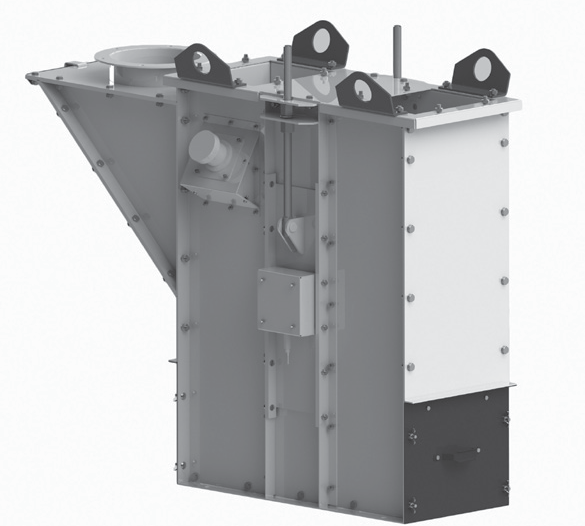     	Рис.10                                Рис.11         Рис.12                Рис.13           Рис.14Транспортёр цепной скребковый TCSКонвейер скребковый (транспортер цепной скребковый) (Рис.15) предназначен для перемещения сухих сыпучих материалов. Скребковый конвейер представляет собой короб, в котором движется цепь со скребками, перемещающими продукт.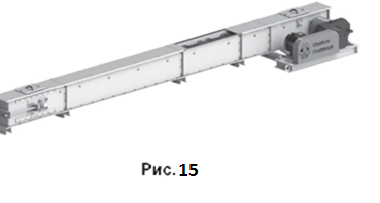 Загрузка скребкового конвейера может производиться в любой точке, разгрузка осуществляется через отверстия на днище, открываемые  задвижками  либо  в  конце конвейера. Конвейеры предназначены для работы на открытом воздухе, под навесом, а также в не отапливаемых помещениях взрывоопасной категории производства.Натяжная секция (Рис.16), промежуточная секция (Рис.17), приводная секция (Рис.18). 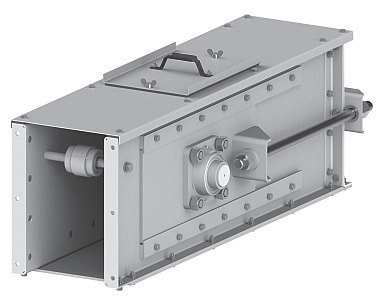 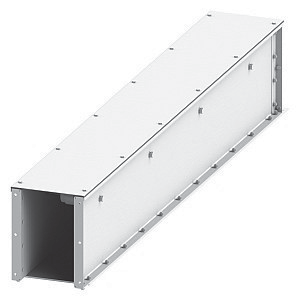 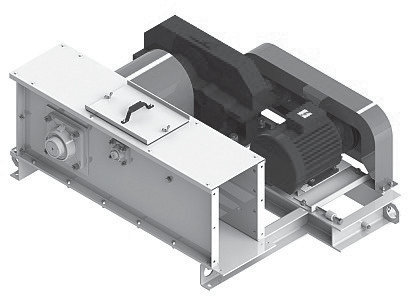 Рис.   16	Рис.   17		Рис.18Технические данные приведены в таблице 6.Таблица 6*Насыпная плотность 0,75 т/м³Транспортёр цепной скребковый может комплектоваться одним из двух видов тяговых цепей - цепью тяговой пластинчатой (Рис.19) или цепью тяговой открытошарнирной (Рис.20).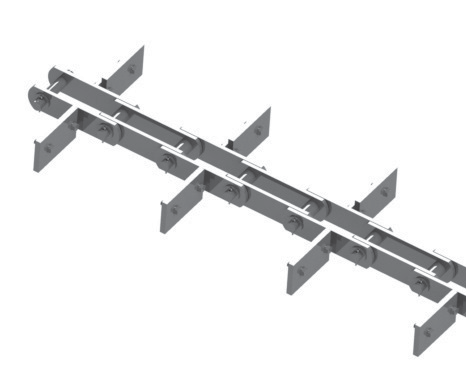 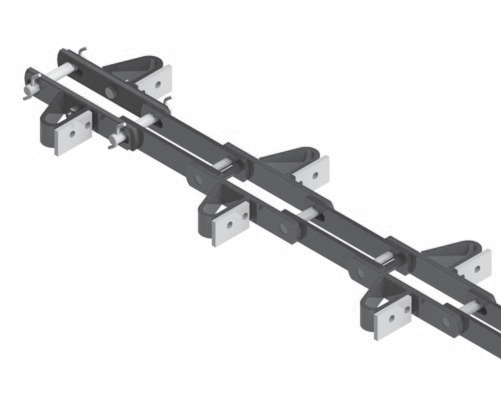 Рис.   19	Рис.20Конвейер ленточный безроликовый KLBКонвейер ленточный безроликовый стационарный (волокуша) (Рис.21) предназначен для горизонтального или наклонного перемещения зерна и продуктов его переработки.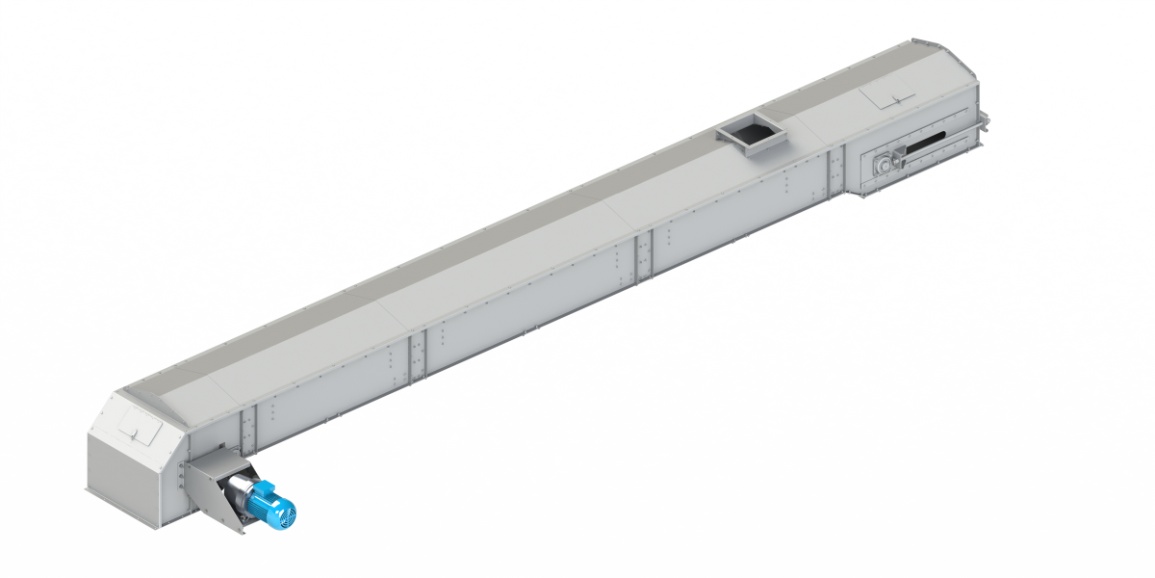   Безроликовый конвейер не имеет верхних роликоопор, верхняя ветвь ленты скользит по металлическому желобу, а нижняя по поддерживающему ролику. Такой способ транспортировки зерна и продуктов его переработки обеспечивает максимально бережное перемещение, при котором повреждение транспортируемого продукта практически отсутствует.									Рис.21 Рабочая ветвь ленты огибает приводной и натяжной барабаны и поддерживается от провисания металлическим вогнутым или прямым листом. Сырье через приемный патрубок попадает на прорезиненную ленту, которая движется по металлическому желобу в сторону приводной станции, за которой расположен выгрузочный патрубок. Холостая ветвь ленты поддерживается роликами. Конвейер состоит из приводной   (Рис.22), натяжной (Рис.23), загрузочной (Рис.24) и промежуточных секций (Рис.25). Может быть выполнен как горизонтальным, так и наклонным, наибольший угол наклона конвейера по трассе 45° с установленными шевронами или скребками на конвейерной ленте. Конструкция конвейера позволяет устанавливать разное количество точек дополнительной загрузки, количество и место монтажа которых определяется по графической спецификации заказчика.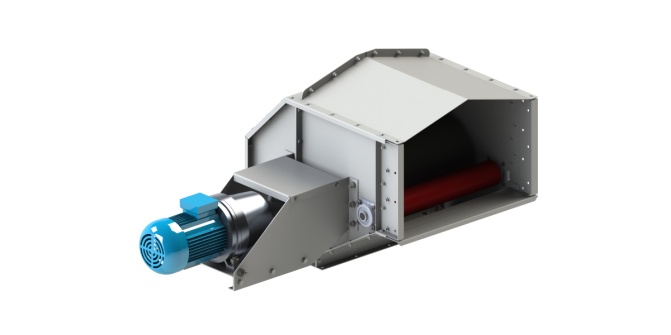 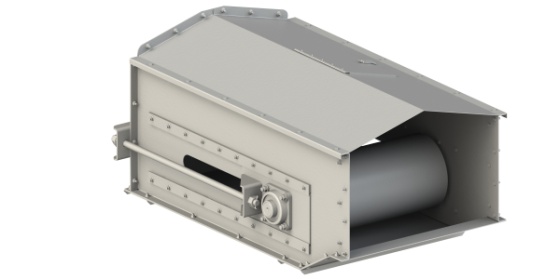 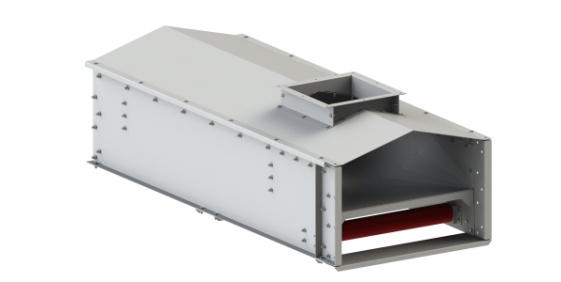 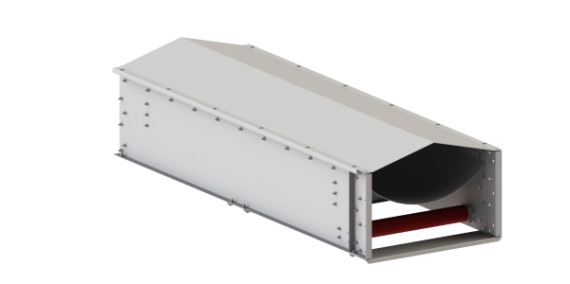     Рис.22                            Рис.23                             Рис.24                                   Рис.25 	Технические данные приведены в таблице 6.Таблица 6*Насыпная плотность 0,75 т/м³Конвейер ленточный роликовый KLR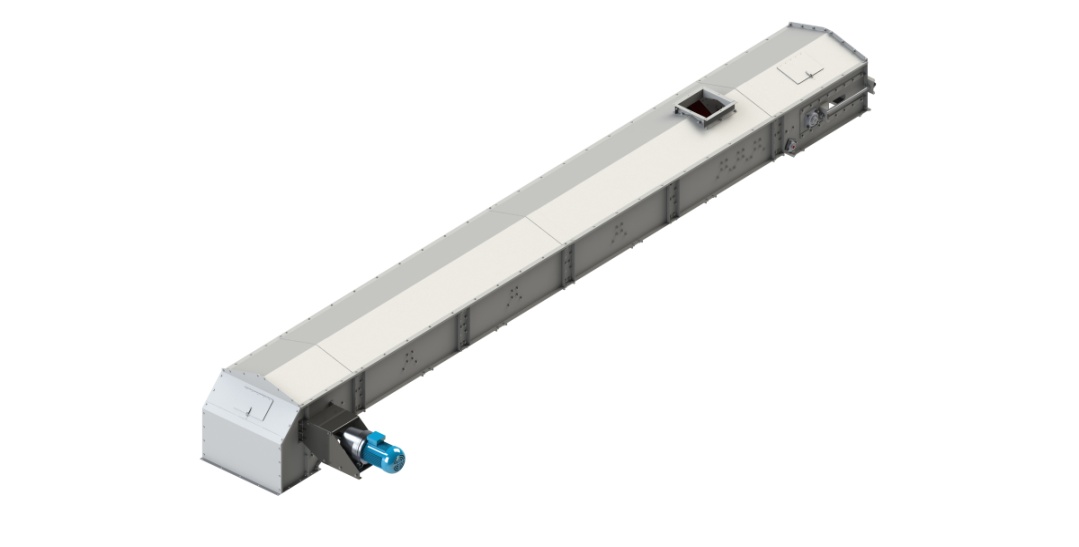 Конвейер ленточный роликовый KLR (Рис.26) представляeт собой высокопроизводительное транс- портирующее средство непрерывного действия.  Конвейер изготавливается с желобчатой 3-х роли- ковой опорой. Расстояние между верхними опорными роликами для верхней части ленты конвейера от  1,25  до 2,5 м. Расстояние между роликами обратного хода ленты  до 2,5 м. Загрузка и выгрузка осуществляется через загрузочные воронки (лотки) и разгрузочные точки соответственно. Против схода ленты в приводной и натяжной секциях установлены дифлекторные ролики. Рис.26  Конвейер состоит из приводной (Рис.27), натяжной (Рис.28), загрузочной (Рис.29) и промежуточных секций (Рис.30). Если нужно произвести разгрузку в нескольких местах, тогда конвейер комплектуется разгрузочной тележкой (ручной или с электроприводом). Тележка перемещается на колесах по направляющим конвейера и может размещаться в любом месте трассы.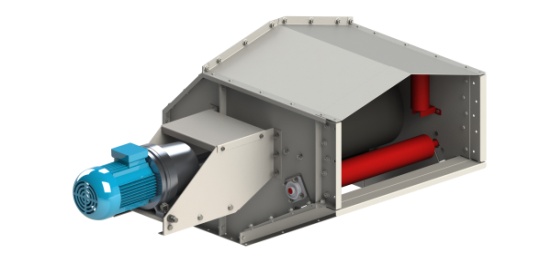 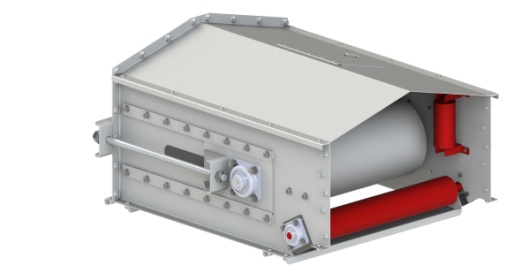 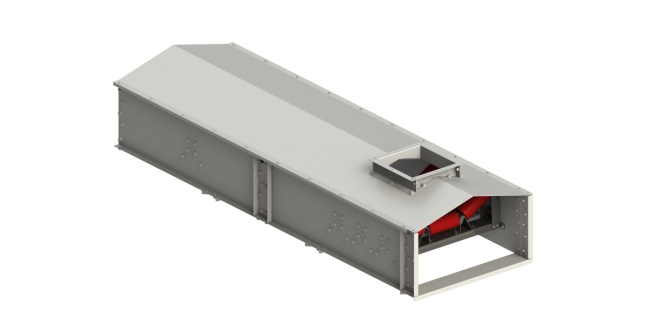 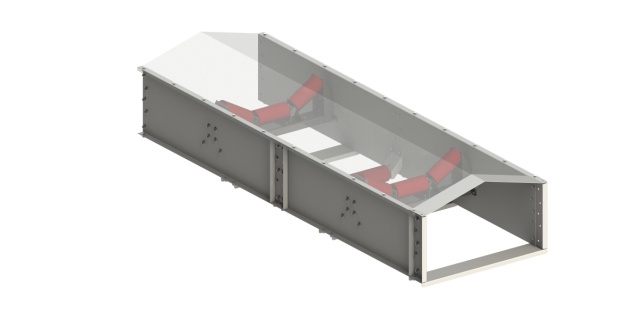             Рис.27                          Рис.28                                      Рис.29                         Рис.30 Технические данные приведены в таблице 8.Таблица 8*Насыпная плотность 0,75 т/м³Конвейер ленточный роликовый может комплектоваться одним из видов конвейерных роликов – ролик с закрытым подшипником (Рис.31); ролик с закрытым подшипником и лабиринтным уплотнением (пыльником) (Рис.32); и ролик с закрытым подшипником, лабиринтным уплотнением (пыльником) и защитными крышками (Рис.33).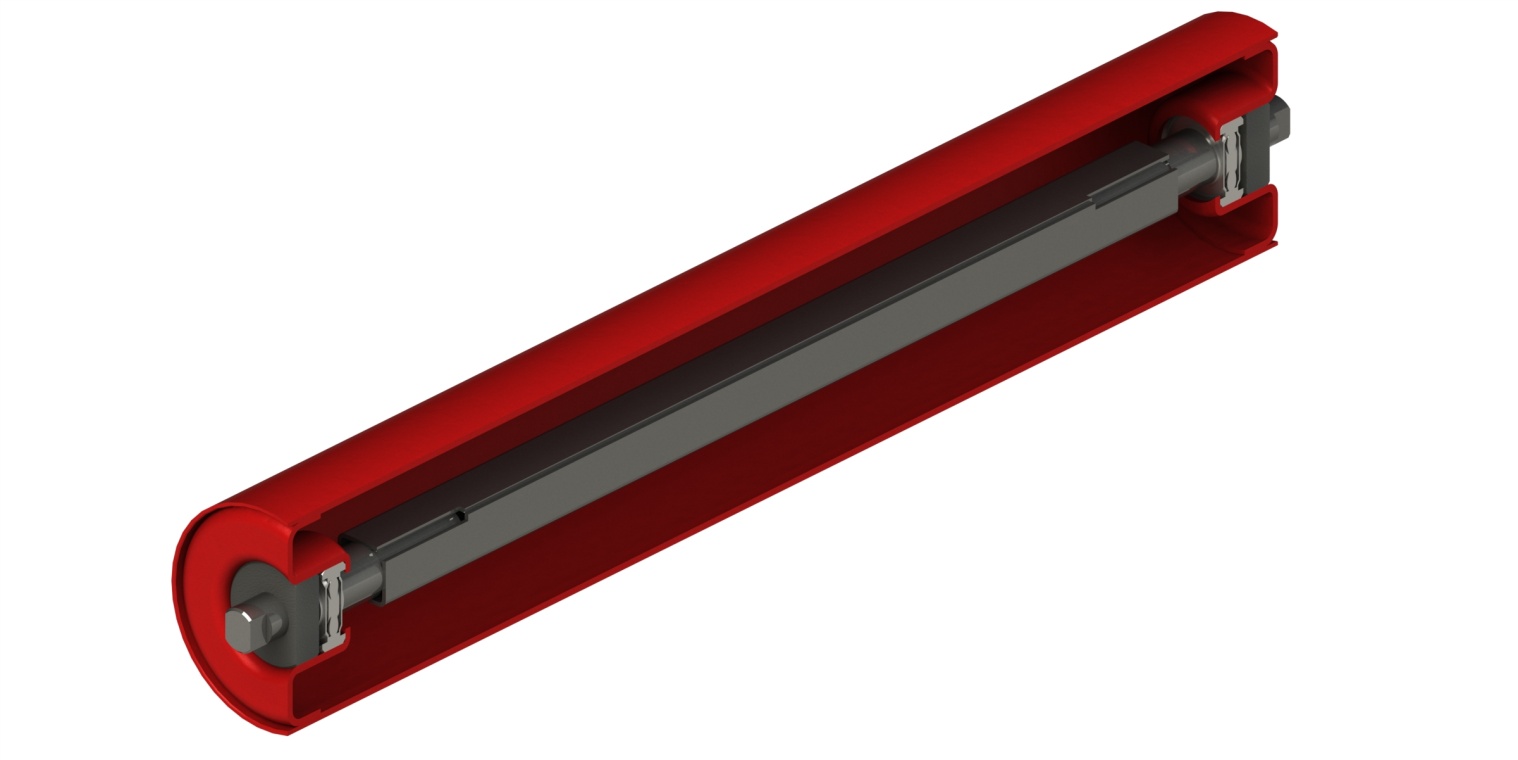 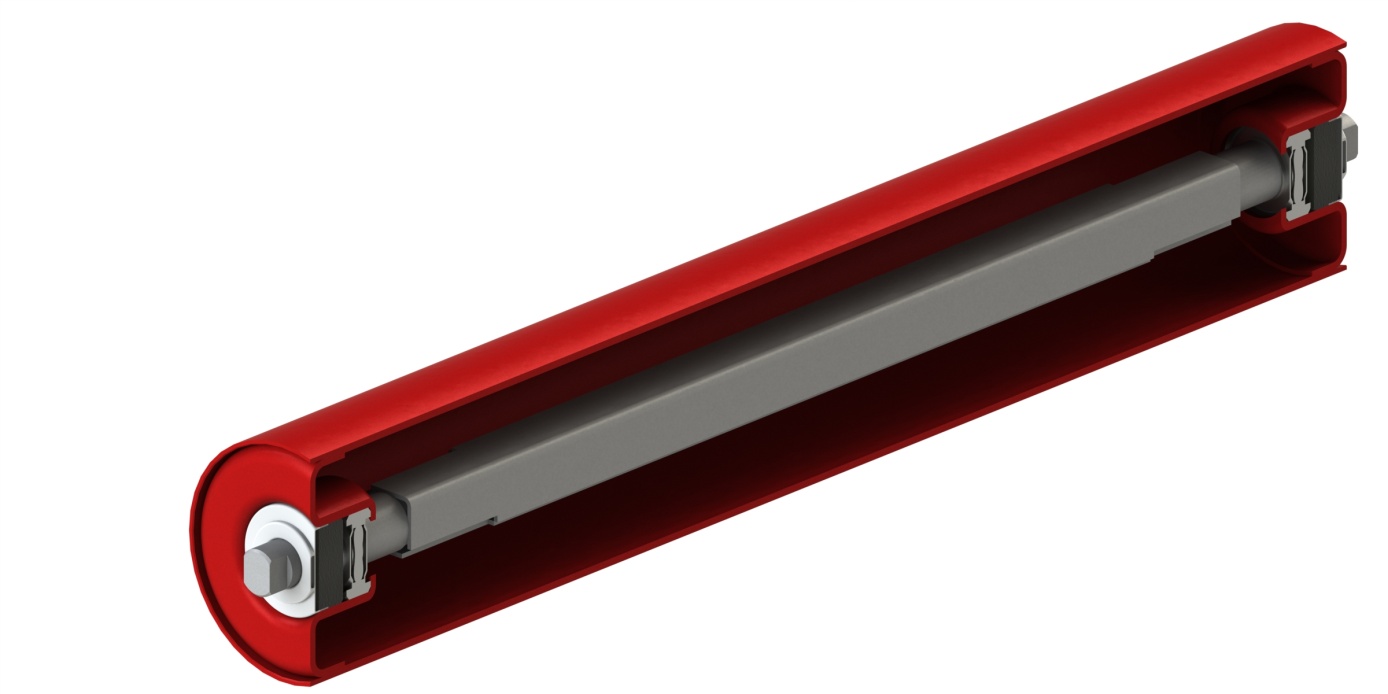 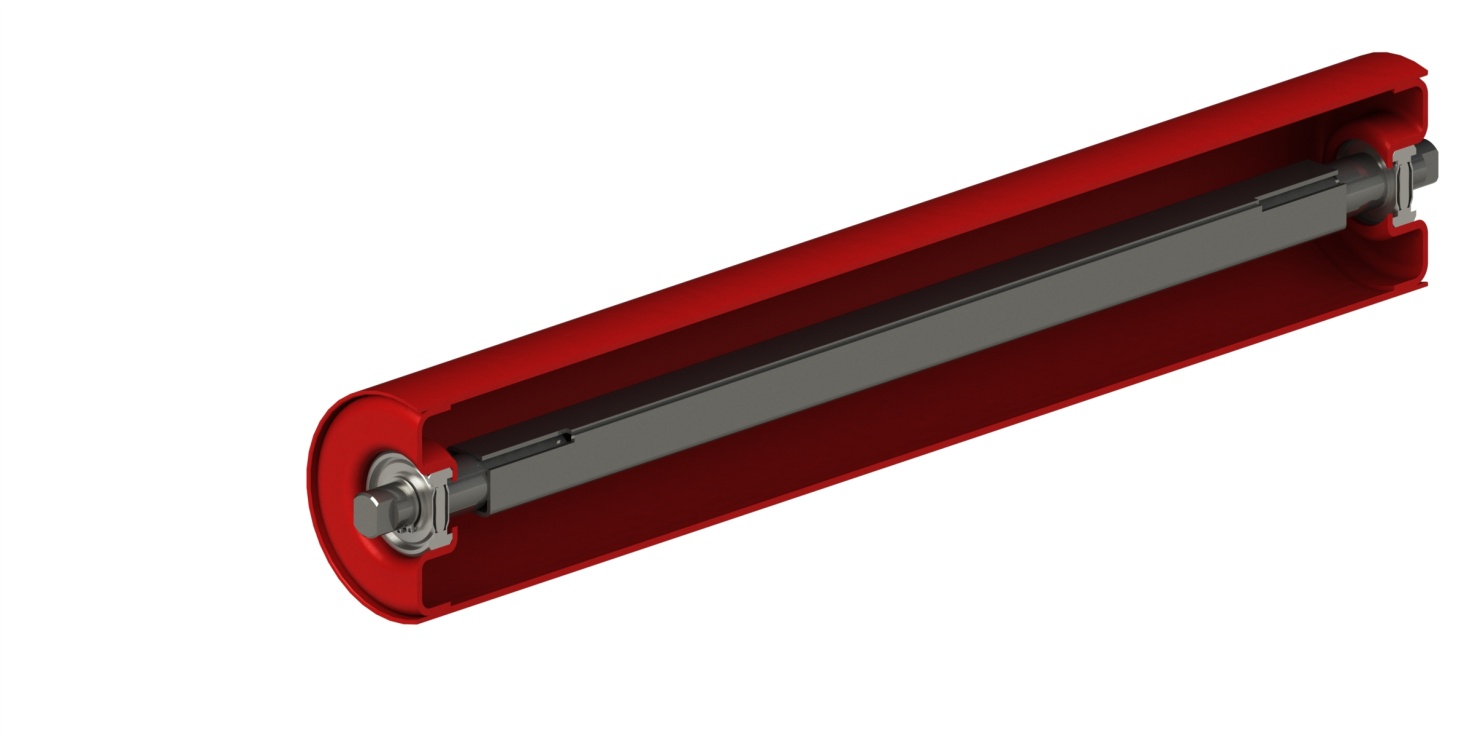          Рис.31                                   Рис.32                                   Рис.33Конвейер винтовой (шнековый) KS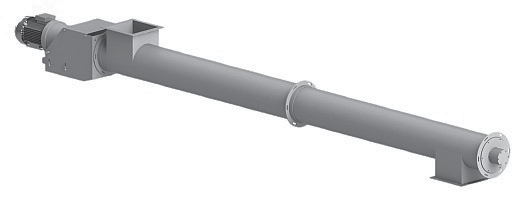 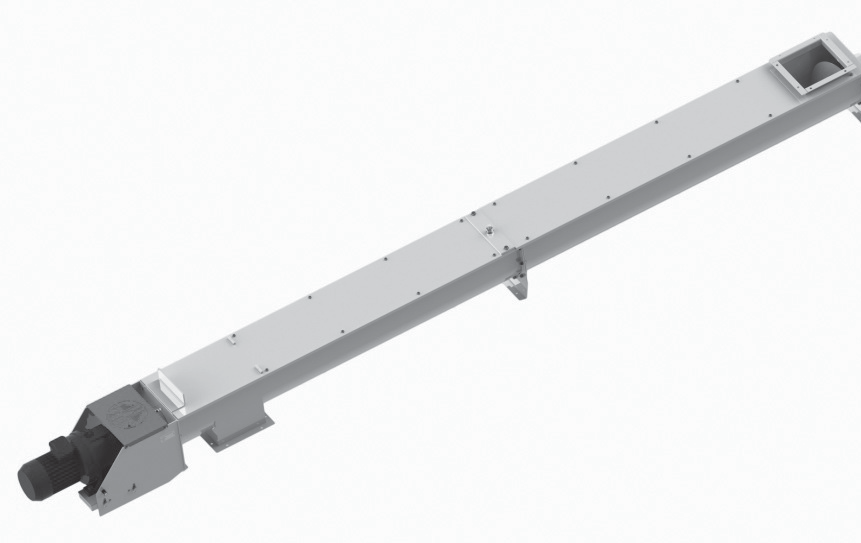 Рис.34Конвейер винтовой KS (Рис.34) состоит из металлического закрытого желоба или трубы вну- три которого вращается вал с лопастями, расположенными по винтовой линии. Возможны ис- полнения желоба с люками. Конвейер комплектуется легкосъемными герметичными крышками желоба для удобного обслуживания.Предназначены для транспортирования сыпучих грузов в горизонтальной и наклонной плоскостях, реже в вертикальной плоскости.Винтовые транспортёры имеют стандартные диаметры 160, 200, 250, 315, 400 мм. Технические данные приведены в таблице 9.Таблица 9** при длине более 20м табличные параметры могут быть измененыМешкозашивочная машина К4-БУВ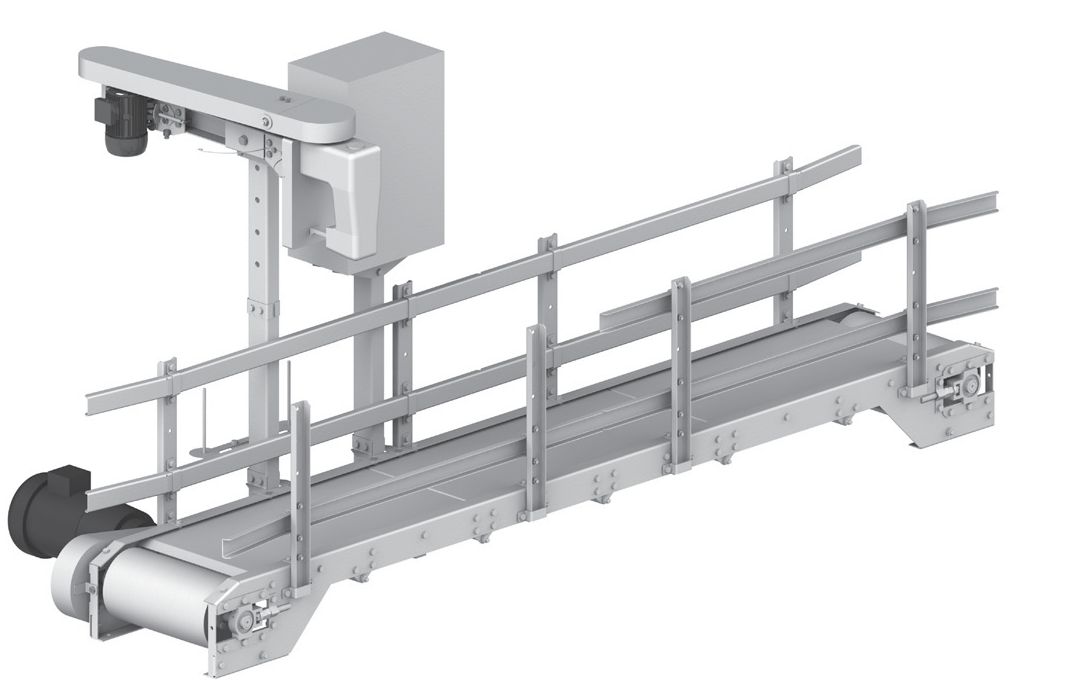 Рис.35Мешкозашивочная машина К4-БУВ (Рис.35) используется для зашивки тканевых, бумажных и полипропиленовых мешков с сыпучими продуктами.При технической производительности масса продукта в зашиваемых мешках 50-55 кг. Допускается зашивка мешков с продуктом массой 100 кг, при этом величина производительности не более 60% технической.Технические данные приведены в таблице 10.Таблица 10Для зашивки бумажных и полипропиленовых мешков комплектуется головкой класса 38А (Рис.36), производительностью 350-400 мешков/час. Для зашивки тканевых и полипропиленовых мешков класса 38Д (Рис.36), производительностью 350-400 мешков/час. Для зашивки всех видов мешков применяется головка класса 638 (Рис.37), производительностью 600-650 мешков/час.Технические данные швейных головок приведены в таблице 11.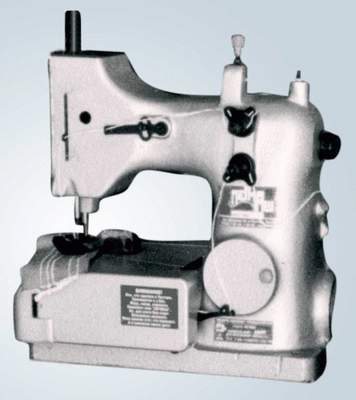 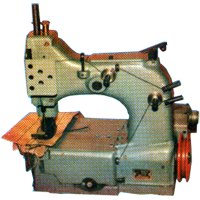 Рис.36						     Рис.37Таблица 11Питатель винтовой KSF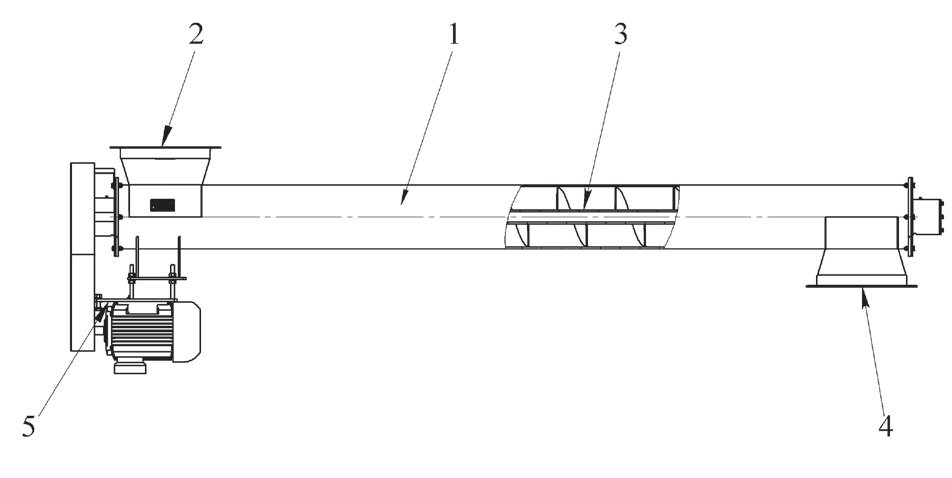 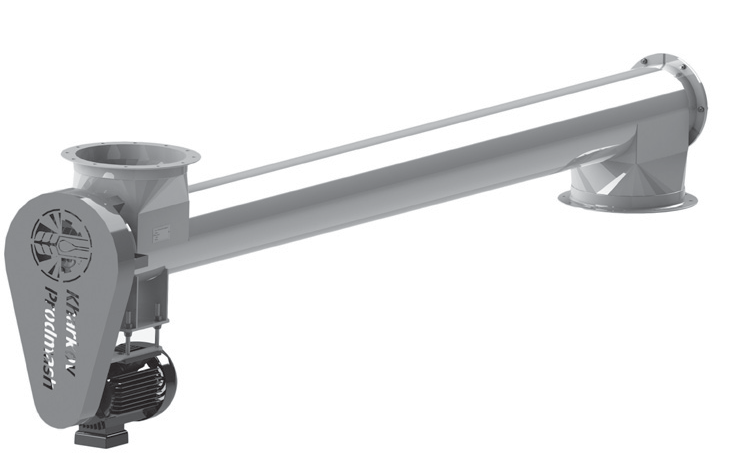 Рис.38                                                         Рис.39 Питатель винтовой KSF Ø160, Ø200, Ø250 (Рис.38) состоит из трубы (1), входного патрубка (2), транспортирующей части (3), выходного патрубка (4) и приводной секции (5) (Рис.39). Привод питателей осуществляется от электродвигателя, червячного или другого редуктора. Транспортирующая часть выполнена в виде винтовой спирали.Предназначен для транспортирования сыпучих материалов, а чаще всего как питатели для по- дачи материала в другие конвейеры или дозаторы.Конвеер может быть изготовлен из нержавеющей стали или черного металла, покрыт эмалью.Технические данные приведены в таблице 12.Таблица 12* Насыпная плотность 0,75 т/м3      ** Также завод изготавливает шнековые питатели различных длин и производительностей.Разгрузчик железнодорожных вагонов типа «Хоппер» KSM-250-4,7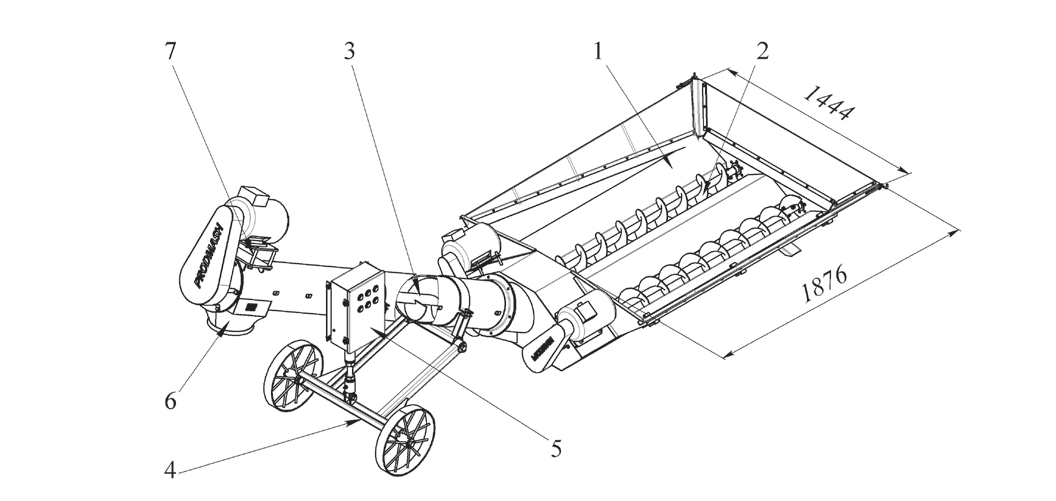 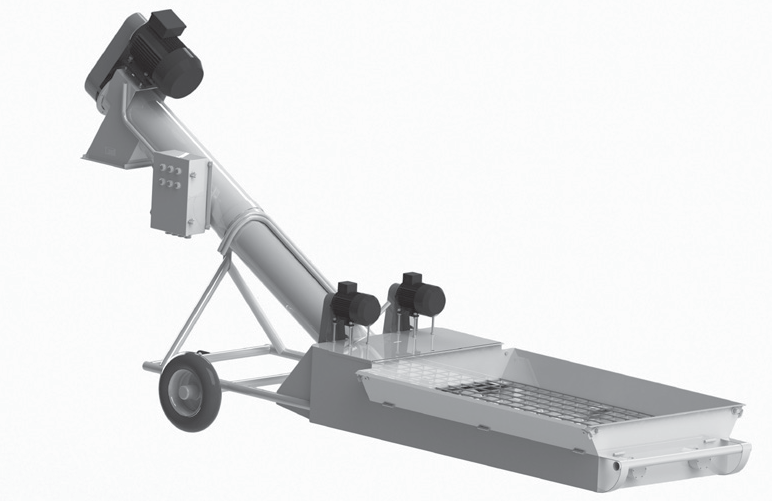 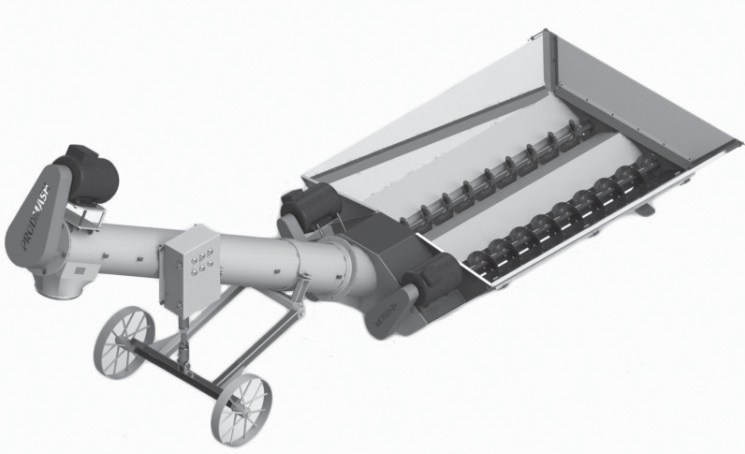 Рис.40Разгрузчик KSM-250-4,7 (Рис.40) состоит из приемного лотка (1) с двумя горизонтальными шнеками (2), наклонного шнека (3) с тележкой (4), пульта управления (5), выгрузного  патрубка (6) и приводной секции (7).Предназначен для безбункерной разгрузки железнодорожных вагонов типа “Хопер” модель 11- 739. Может использоваться для разгрузки и дальнейшего транспортирования зерна и продуктов его переработки из-под других емкостей.Принцип работы разгрузчика состоит в том, что зерно из вагона ссыпается на установленный внизу приёмный лоток и передаётся вращающимися горизонтальными шнеками к наклонному шнеку. Шнек транспортирует зерно к выгрузному патрубку.Разгрузчик может быть изготовлен в одном из двух исполнений - с откидными бортами и без бортов. Технические данные приведены в таблице 13.Таблица 13Самоподаватель шнековый передвижной KSM-250-3,9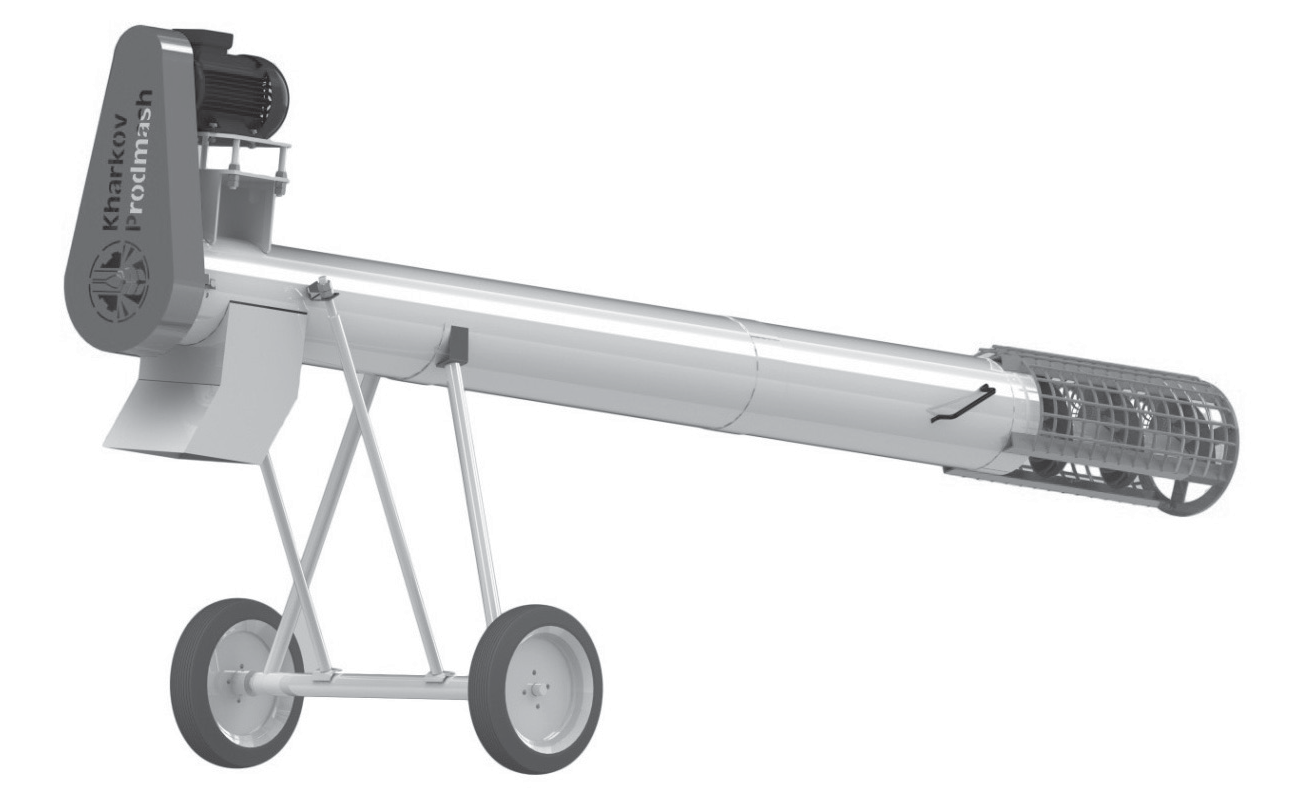 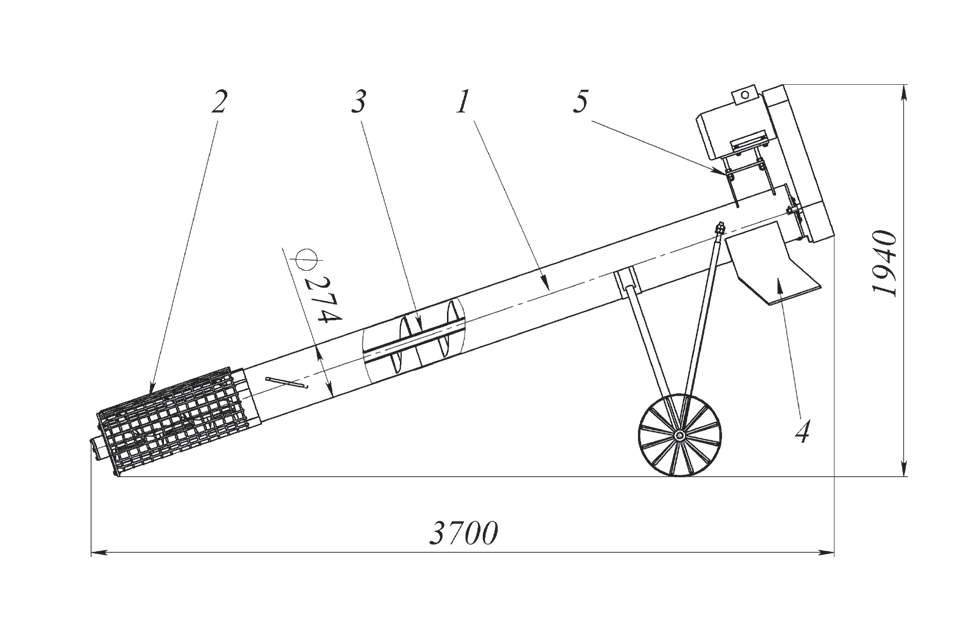 Рис.41Самоподаватель шнековый KSM-250-3,9 (Рис.41) состоит из трубы (1), входного патрубка с ограждением (2), транспортирующей части (3), выходного патрубка (4) и приводной секции (5). Самоподаватель шнековый предназначен для подачи сыпучих материалов из емкости, насыпи, ямы в последующую технологическую цепь.Принцип работы разгрузчика состоит в том, что сыпучий материал забирается шнеком непо- средственно из насыпи либо емкости и по трубе корпуса подается через патрубок выгрузки на транспортирующее средство.Технические данные приведены в таблице 14.Таблица 14Конвейер винтовой передвижной KSM-250-10(12)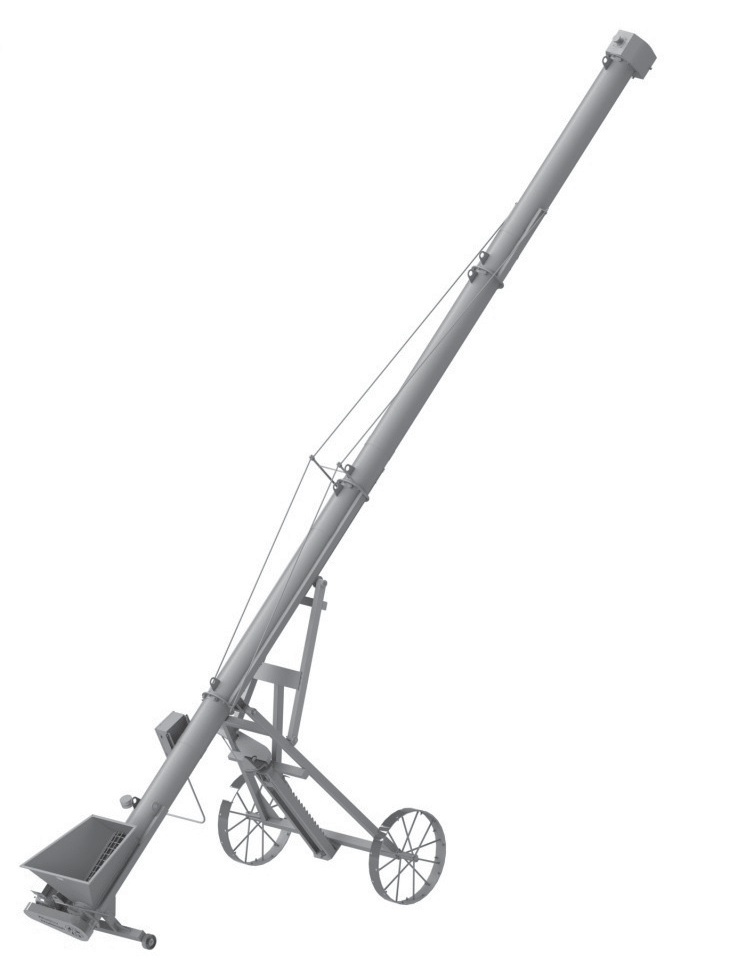 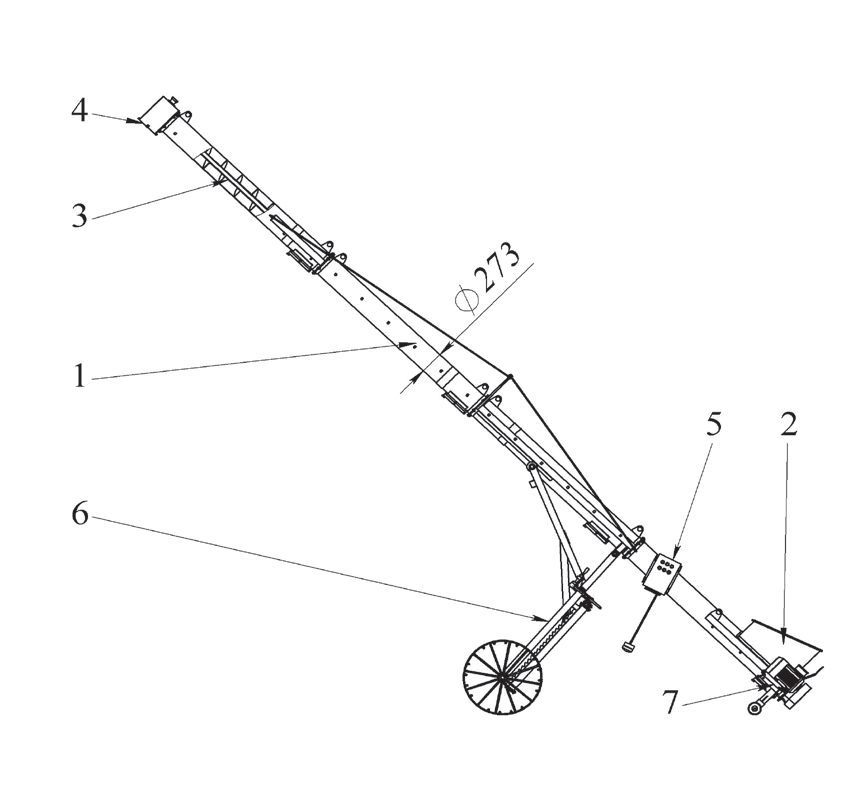 Рис.42Конвейер винтовой KSM-250-10(12) (Рис.42) состоит из трубы (1), входного лотка (2), транспортирующей части (3), выходного патрубка (4), пульта управления (5), механизма подъема (6) и приводной секции (7). Предназначен для транспортирования сыпучих грузов, погрузки его в автотранспорт и железнодорожные вагоны.Принцип работы разгрузчика состоит в том, что зерно поступает на входной лоток и переда- ётся к вращающемуся наклонному шнеку. Шнек транспортирует зерно к выгрузному патрубку.Технические данные приведены в таблице 15.Возможная технологическая схема (Рис.43)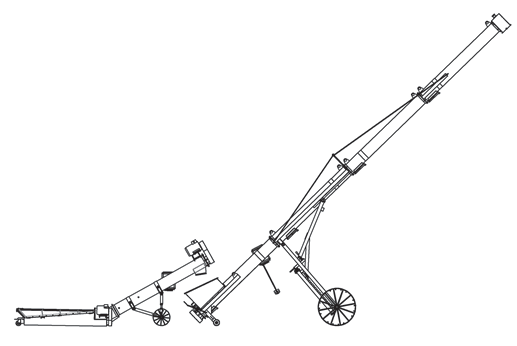 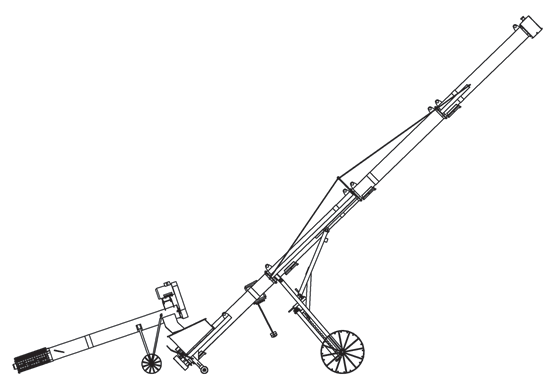 Рис.43Таблица 15МУКОМОЛЬНОЕ ОБОРУДОВАНИЕ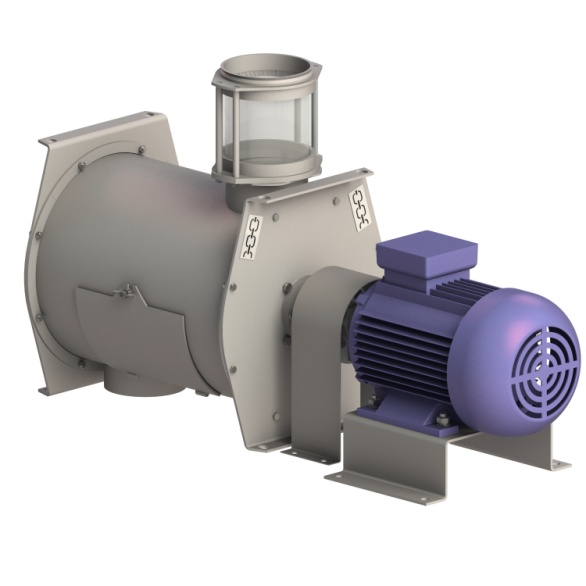 Деташер БДГРис.44Деташер БДГ (Рис.44) применяют на мукомольных заводах в процессе измельчения промежуточных продуктов после вальцовых станков 1-й, 2-й шлифовочных и 4-10-й размольных систем, которые оснащены шероховатыми вальцами.Технические данные приведены в таблице 16.Таблица 16АСПИРАЦИОННОЕ ОБОРУДОВАНИЕЦиклон-разгрузитель БЦР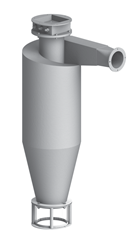 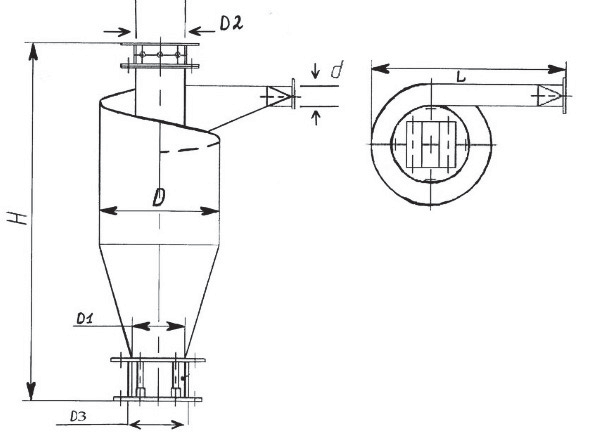 Рис.45Циклон-разгрузитель БЦР (Рис.45) - предназначен для отделения от воздуха транспортируемого материала, и вывода его из пневмотранспортной установки. Используется на всасывающих пневмоустановках. В верхней части разгрузителя расположен дроссель, регулирующий воздушный поток. Нижняя часть оснащена смотровой вставкой для визуального наблюдения.Технические данные приведены в таблице 17.Таблица 17Циклон разгрузитель БРО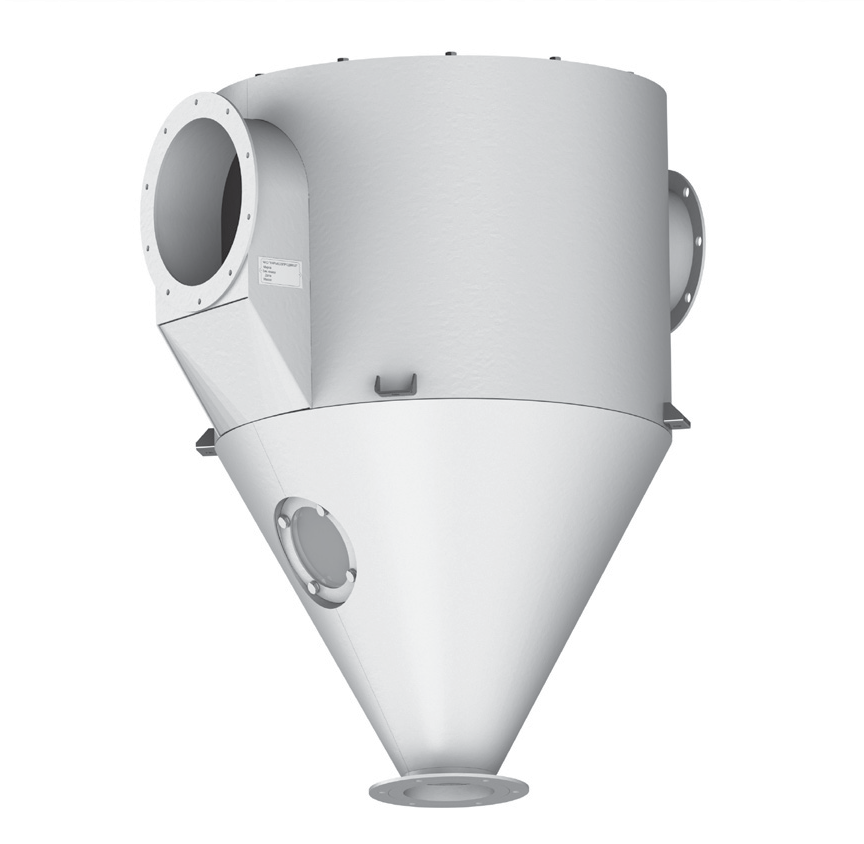 Рис.46Циклон-разгрузитель БРО (Рис.46) предназначен для разгрузки зерна из системы пневмотранспорта. Зерно, попадая в приемную камеру, отбрасывается к верхней крышке и соскальзывая по вертикальной и конической поверхности циклона, выводится через нижнее выпускное отверстие; запыленный воздух отсасывается вентилятором в аспирационную сеть.Технические данные приведены в таблице 18.Таблица 18Циклон ЦОЛ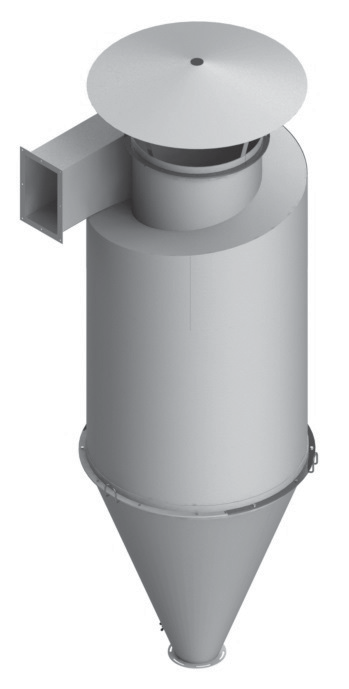 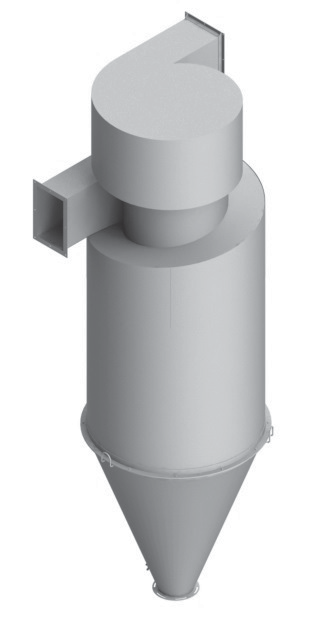 Рис.47		Рис.48Циклон ЦОЛ – это центробежный пылеуловитель, предназначенный для улавливания крупной пыли, размер которой более 125 мкм. В качестве такой пыли могут выступать: сорняки, опилки, зерновая пыль и прочие примеси, взвешенные в воздушной массе. Устанавливаются пылеулав- ливающие агрегаты ЦОЛ как в закрытых помещениях, так и в открытом пространстве.Возможно исполнение с “улиткой” (Рис.47) или с “зонтиком”  (Рис.48).Производительность устройства имеет прямую зависимость от его размеров. Так, произво- дительность может колебаться в пределах 1000 – 18 000 м3 очищенного воздуха за каждый час работы. При этом эффективность улавливания зерновой пыли составляет 95-98  %.Все детали циклона ЦОЛ изготавливают из материала – углеродистая сталь. Технические данные приведены в таблице 19.Таблица 19Циклон ББЦ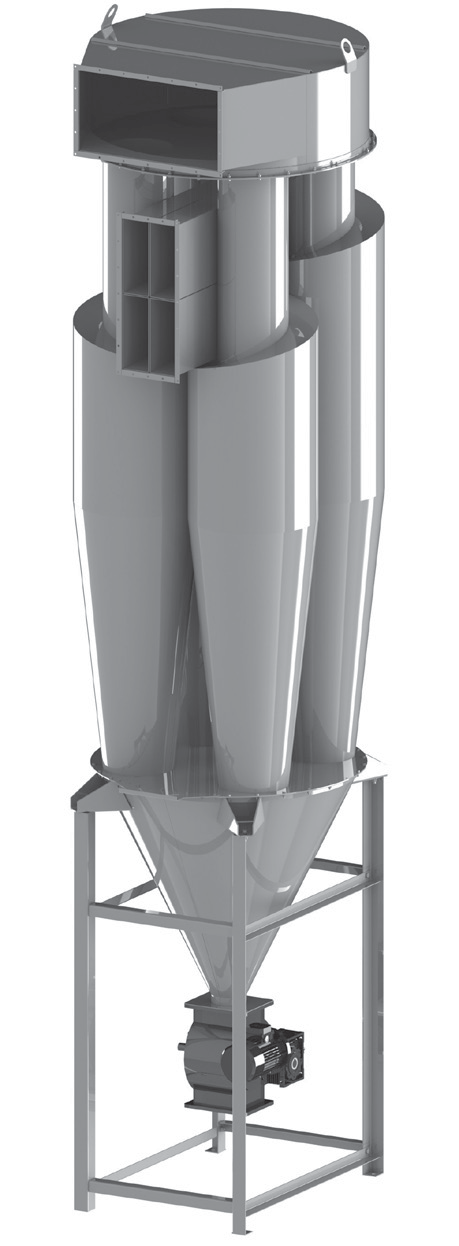 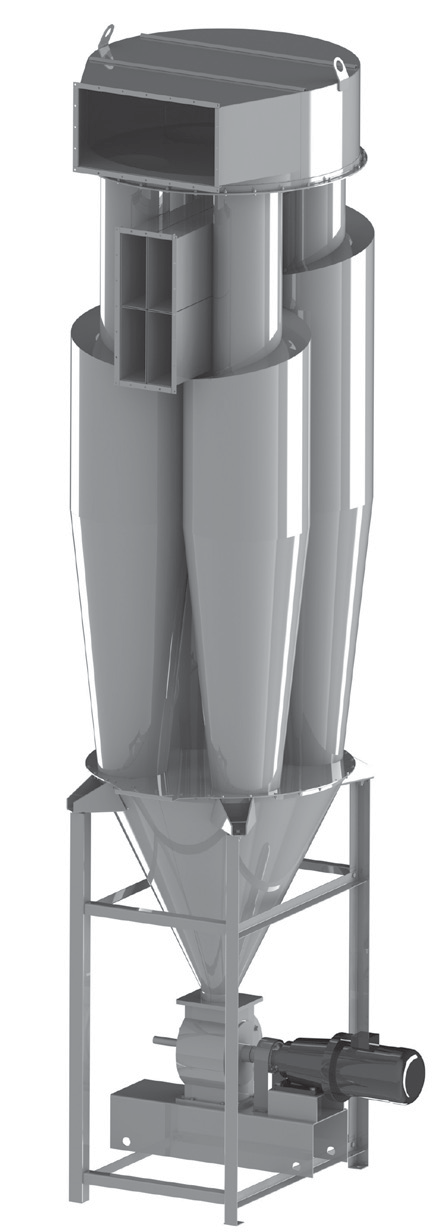 Рис.49	Рис.50Циклон ББЦ – это оборудование, представляющее собой совокупность циклонов, собран- ных в одну батарейную установку. Функция циклонов ББЦ заключается в отделения среднеди- сперсной пыли от газовой среды в аспирационных установках и в системах пневмотранспорта. Оборудование устанавливается совместно с вентилятором, который монтируют либо за цикло- ном, либо перед ним. Возможно исполнение в комплекте со шлюзовым затвором БШМ и плане- тарным мотор-редуктором ЗМП на раме (Рис.49) или комплекте со шлюзовым затвором ШЗХ и червячным мотор-редуктором Motovario (Рис.50).Циклоны ББЦ предназначены для улавливания сухой пыли средних размеров. Технические данные приведены в таблице 20.Таблица 20УВЛАЖНИТЕЛЬНОЕ ОБОРУДОВАНИЕМашины для увлажнения (БШУ)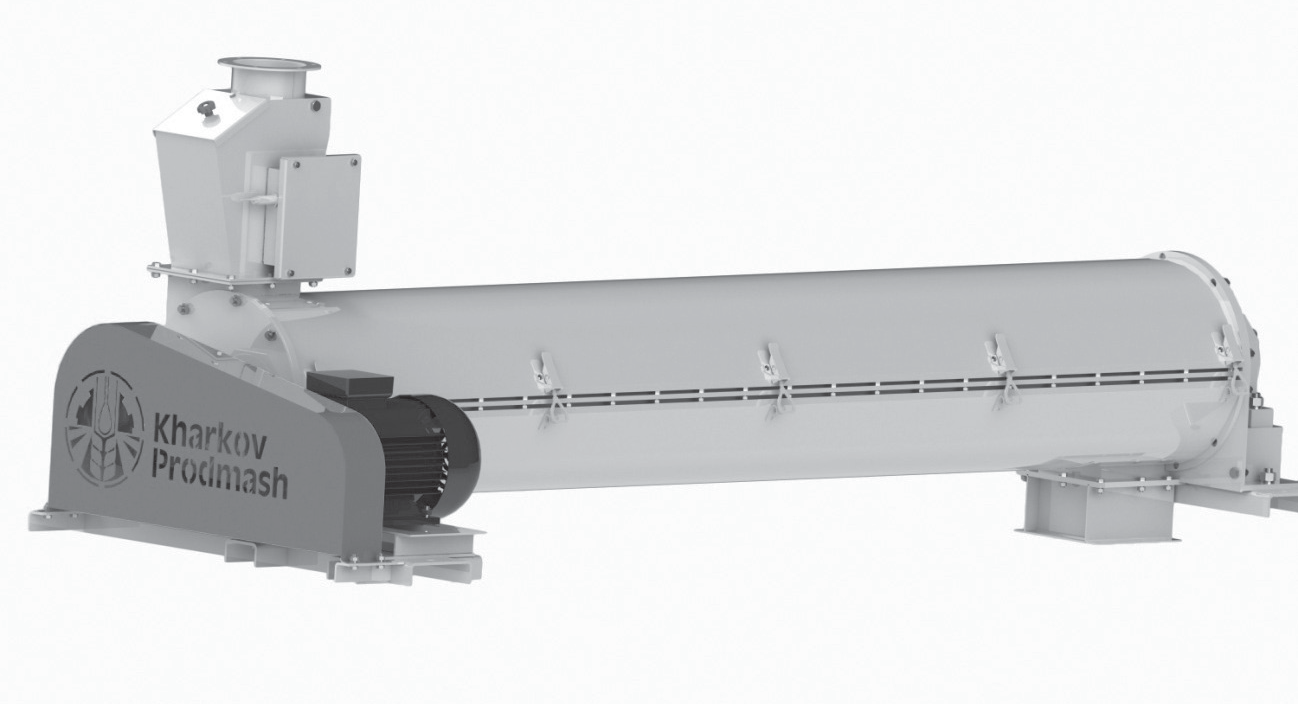 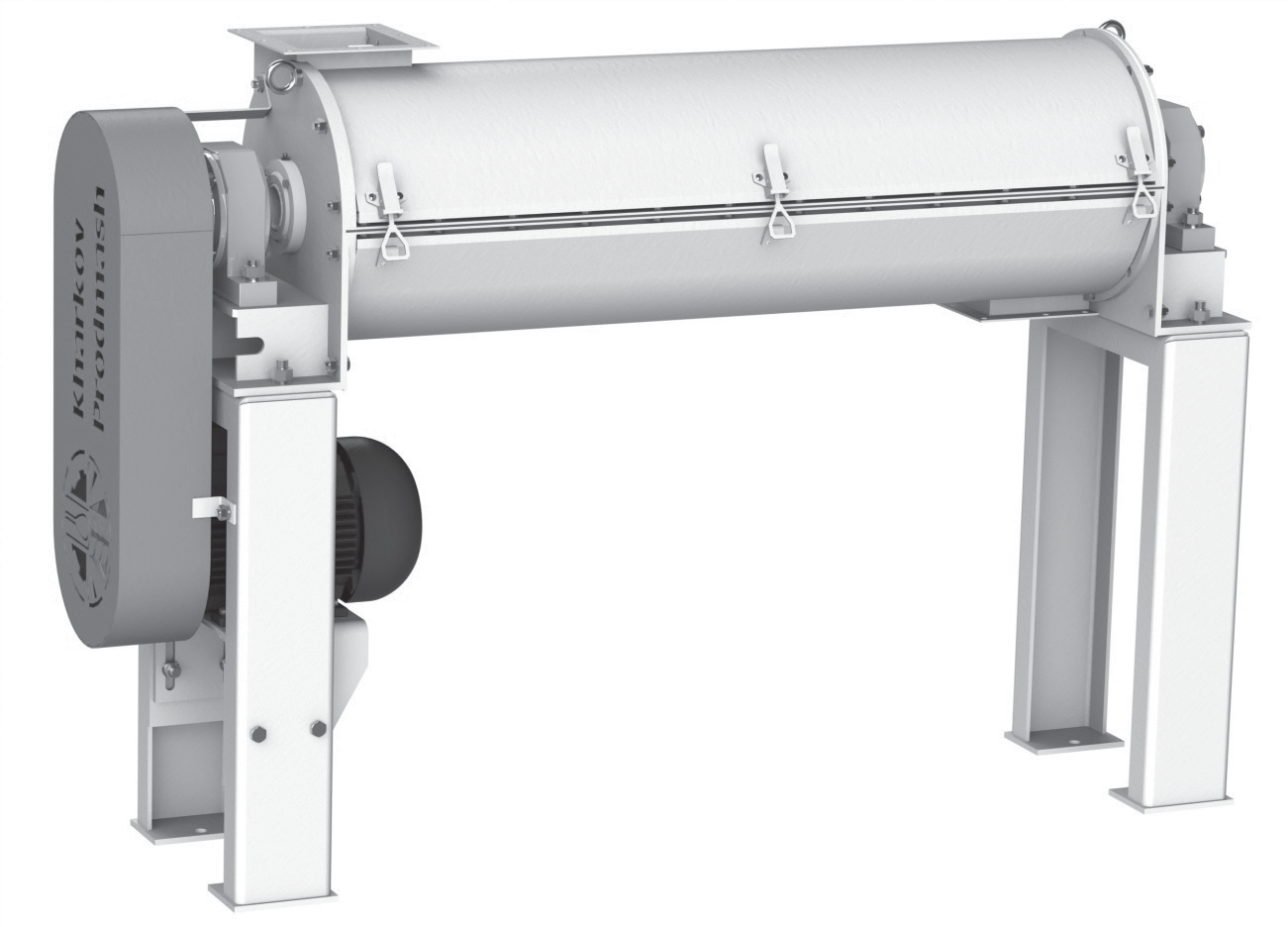 Рис.51	Рис.52Машина для увлажнения зерна марки А1-БШУ-1 (Рис.51) предназначена для доувлажнения зерна пшеницы при подготовке его к помолу. Машина устанавливается в схемах зерноочисти- тельных отделений мельниц перед подачей зерна на размол.Машина для увлажнения зерна марки А1-БШУ-2 (Рис.52) предназначена для интенсивного увлажнения зерна пшеницы при подготовке его к помолу.Машина устанавливается в схемах зерноочистительных отделений мельниц перед отлежны- ми закромами.Машины изготавливается в климатическом исполнении УХЛ-4 ГОСТ 15150. Технические данные приведены в таблице 21.Таблица 21ВЕНТИЛЯЦИОННОЕ ОБОРУДОВАНИЕТелескопическая вентиляционная установка ТВУ-2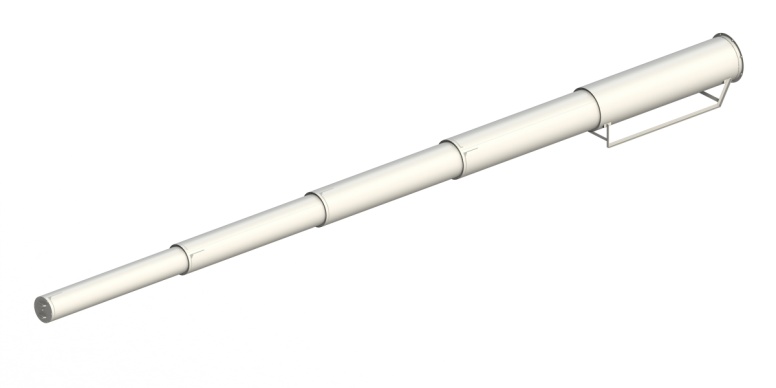 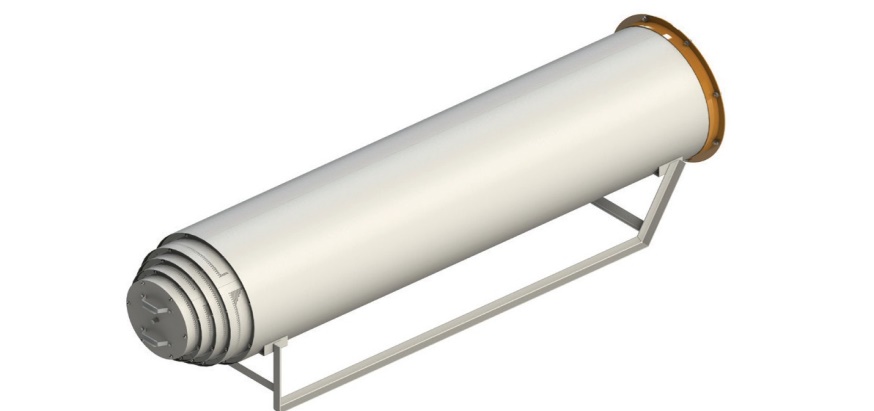 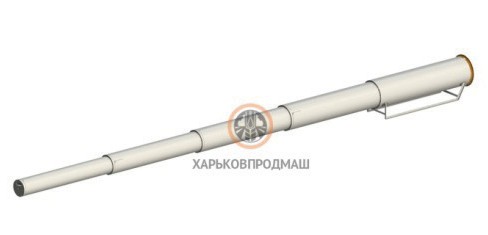 Рис.53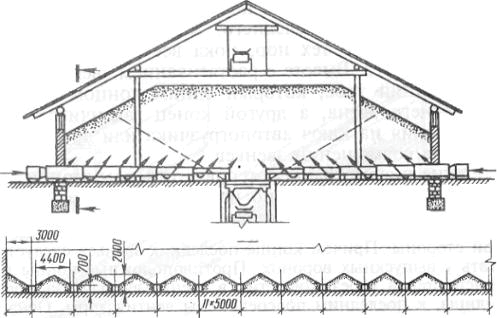 Рис.54Установка телескопическая вентиляционная ТВУ-2 (рис.53) используется для вентилирования зерна в складах и на открытых площадках хлебоприемных предприятий, на оборудованных стационарными напольными вентиляционными установками. Применяется вместе с вентиляторами местного проветривания ВОЭ-5 мощностью 7,5 кВт. Пример размещения ТВУ-2 в закрытом складе (рис.54)ТВУ-2 представляет собой цилиндрическую многоступенчатую трубу, состоящую из четырех перфорированных и одной неперфорированной секции общей длиной 9700 мм.Преимущества телескопических вентиляционных установок следующие:можно извлекать из-под провентилированной насыпи до перегрузки последней и использовать вновь для обработки других формируемых партий;после изъятия не препятствуют работе передвижных машин и механизмов при погрузочно- разгрузочных работах;можно применять не только на площадках, но и в складах;установки мобильны, просты по устройству и эксплуатации. Технические данные приведены в таблице 22.Таблица 22Вентилируемые настилы зернохранилищ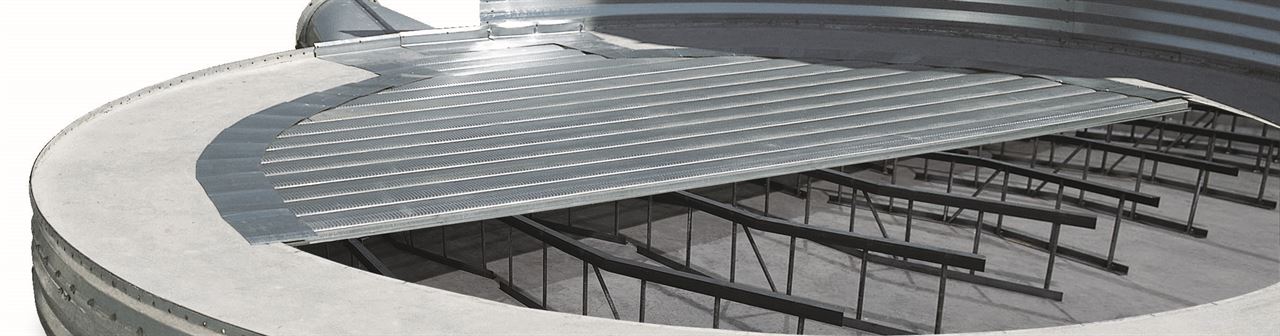 Рис.55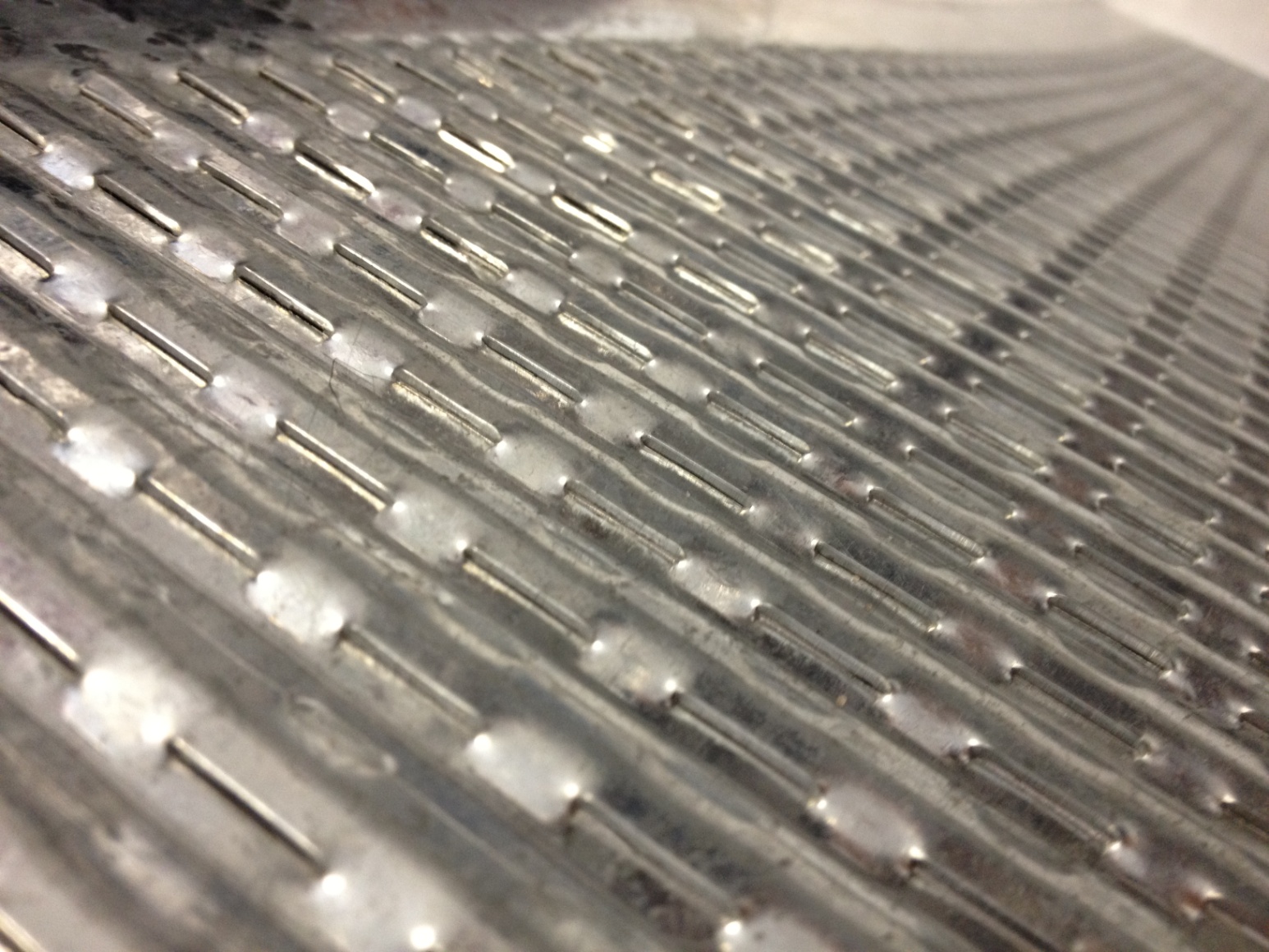 Рис.56Вентилируемые настилы (Рис.55) – это современный способ организации вентиляции зерна в силосах по всей площади хранения, исключающий образование «мертвых» не вентилируемых зон. Что при длительном хранении зерна, поможет избежать потерь связанных с «горением» зерна, развития плесеней и вредителей в зонах отсутствия хорошей вентиляции.В процессе хранения зерна регулярно работает вентилятор, который подает воздух по вентиляционным каналом. Атмосферный воздух проходит через перфорированный настил, далее снизу попадает в зерновую массу, и, пройдя через нее, выходит наружу.Специальная форма настилов и щелевидных отверстий (Рис.56) исключающая их закупоривание зерном, шелухой и прочим мусором дает возможность прохождения максимального потока воздуха по всей площади хранения зерна.Технология установки вентилируемых настилов достаточно проста - на фундаменте подготавливается специально рассчитанный опорный каркас для дальнейшего настила аэрационных листов.ЗАДВИЖКИЗадвижка реечная ручная ЗРТПредназначены для контроля сыпучих продуктов в технологических линиях транспортировки.Технические данные приведены в таблице 23.Таблица 23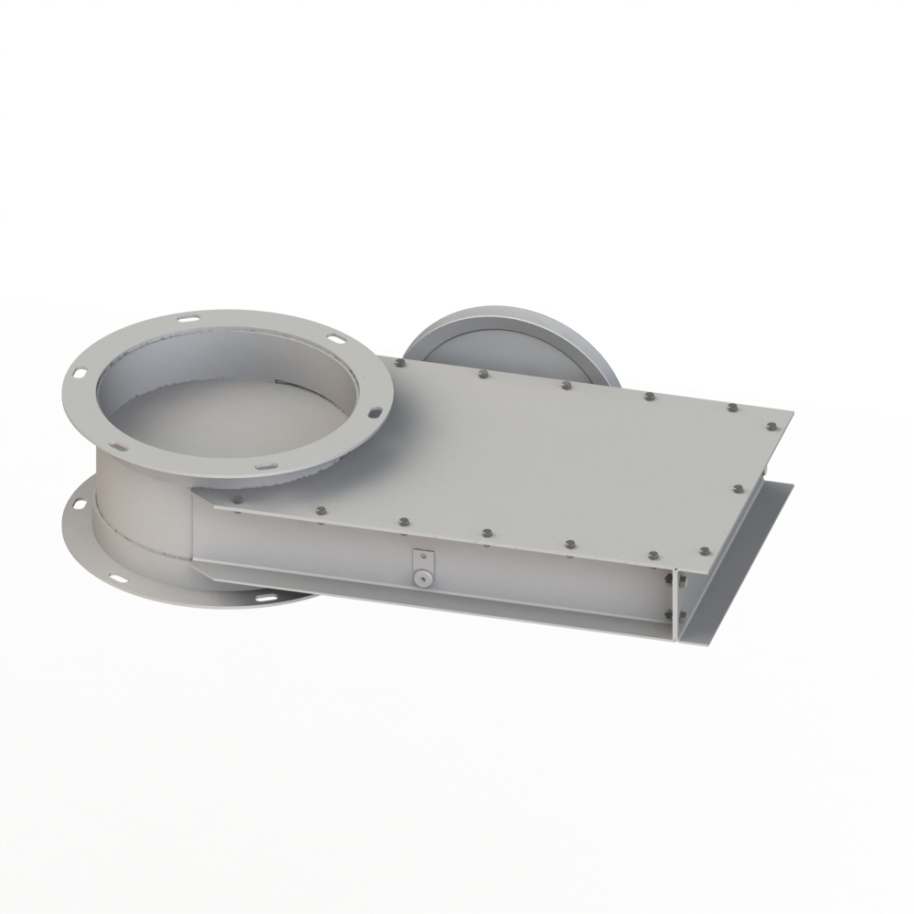 Рис.57							Рис.58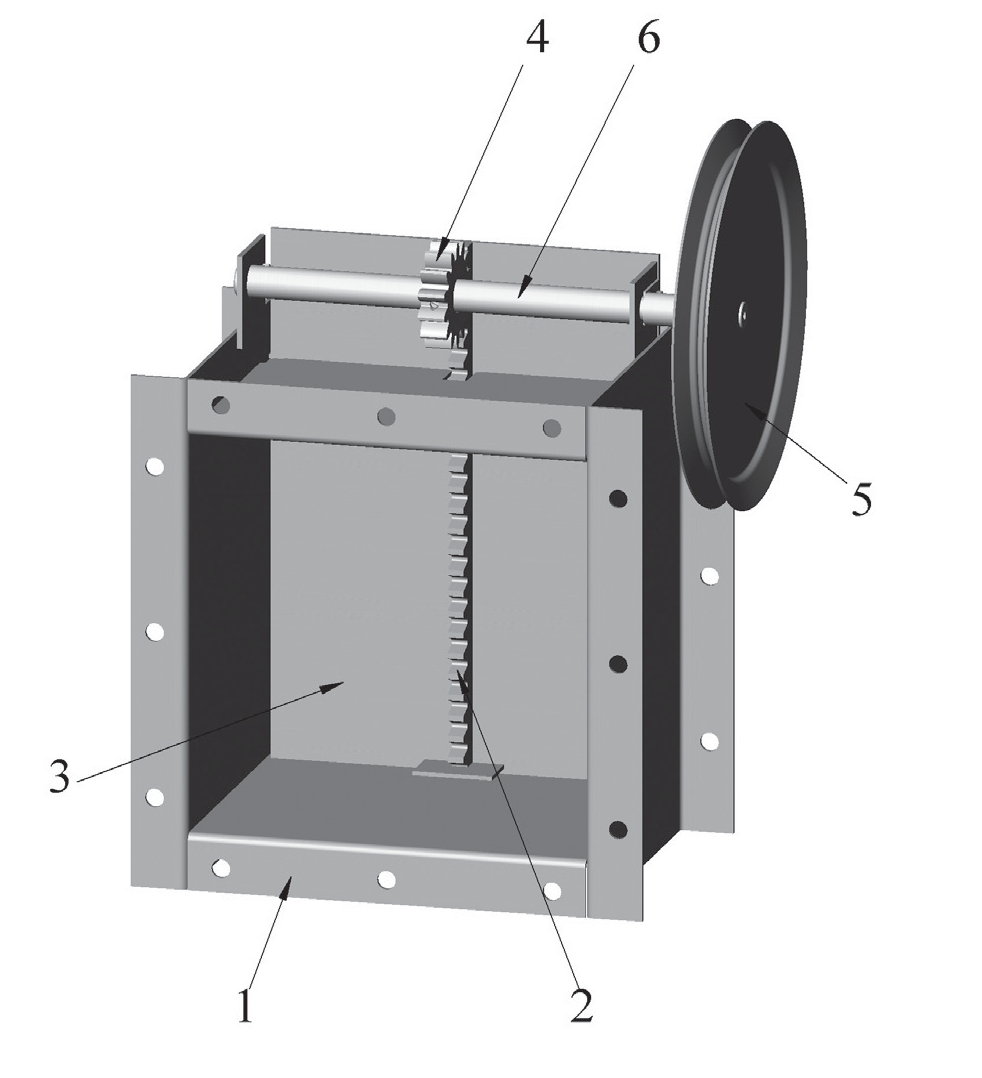 Задвижка реечная ручная ЗРТ (Рис.57) состоит из сварного корпуса (1), рейки (2), шибера (3), шестерни (4) и штурвала (5) с осью (6). Корпус представляет собой верхний и нижний фланцы, соединенные коробом. К боковым стенкам коробки приварены направляющие – по ним внутри корпуса скользит шибер, по центральной оси которого закреплена рейка. Во фланцах просверлены крепежные отверстия, с помощью которых производится соединение устройства с трубопроводом.Если необходимо отрегулировать подачу сыпучего материала, рабочий вручную приводит в действие штурвальное колесо, на оси которого посажена шестерня. Вращение преобразует- ся в поступательное движение с помощью зубчато-реечной передачи, и шибер перемещается в нужном направлении. Степень открытия затвора устанавливает требуемый зазор для поступления материала.Возможно исполнение с квадратным отверстием (Рис.55) или с круглым отверстием (Рис.58). Задвижка реечная электрическая ЗРЭ (Рис.59)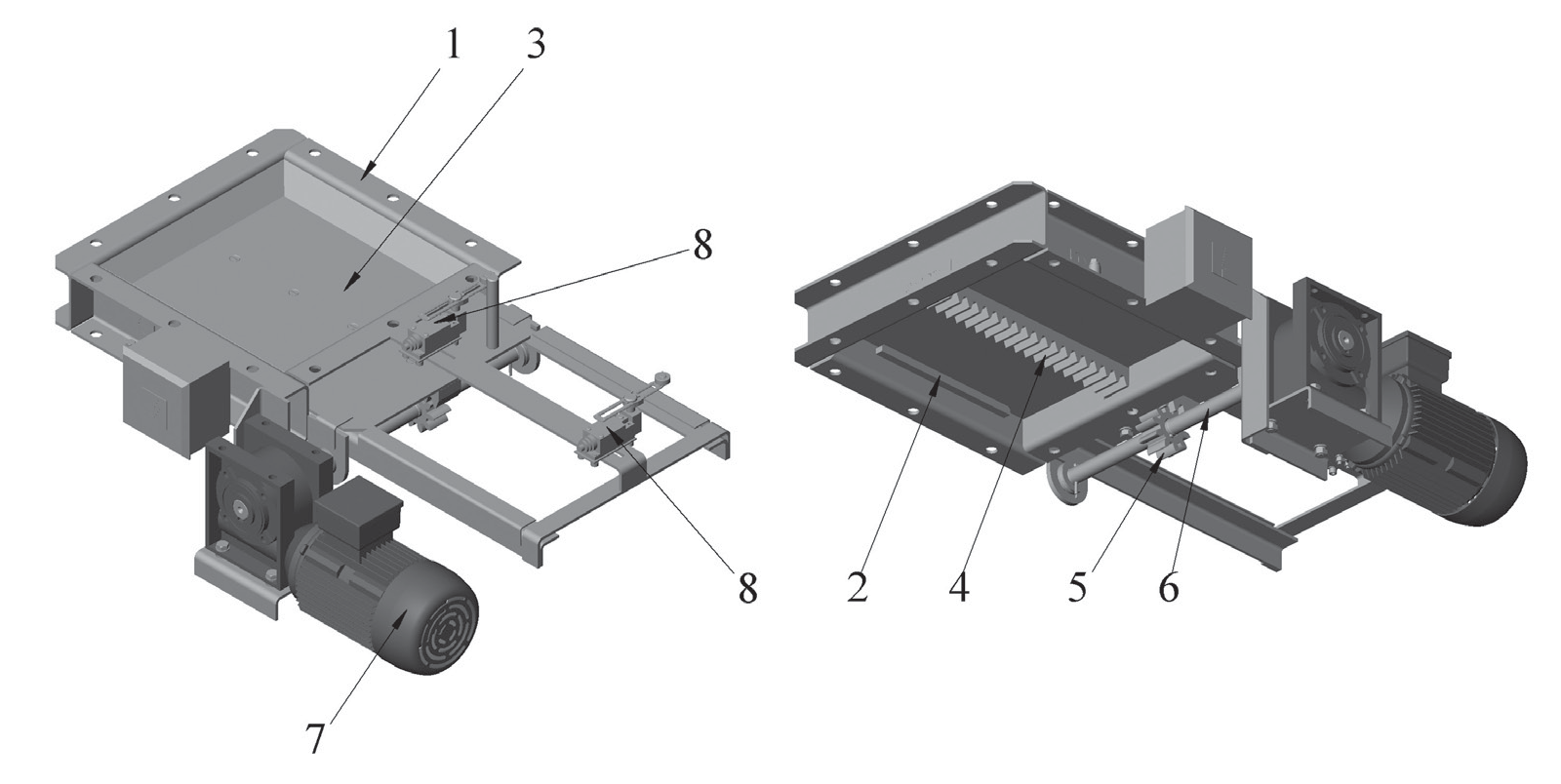 Рис.59Технические данные приведены в таблице 24.Таблица 24Задвижка реечная электрическая ЗРЭ (Рис.59)  состоит из сварного прямоугольного корпуса (1), внутри которого по направляющим (2) перемещается шибер (3). В нижней части шибера за- креплена зубчатая рейка (4), которая сопрягается с шестерней (5), насаженной на приводной вал (6), соединенный с мотор-редуктором (7). Задвижка может комплектоваться мотор-редуктором отечественного и импортного производства (Рис.60).Для ограничения хода шибера в задвижке установлены два концевых выключателя (8), при по- мощи которых также можно регулировать величину перекрытия шибером рабочего окна.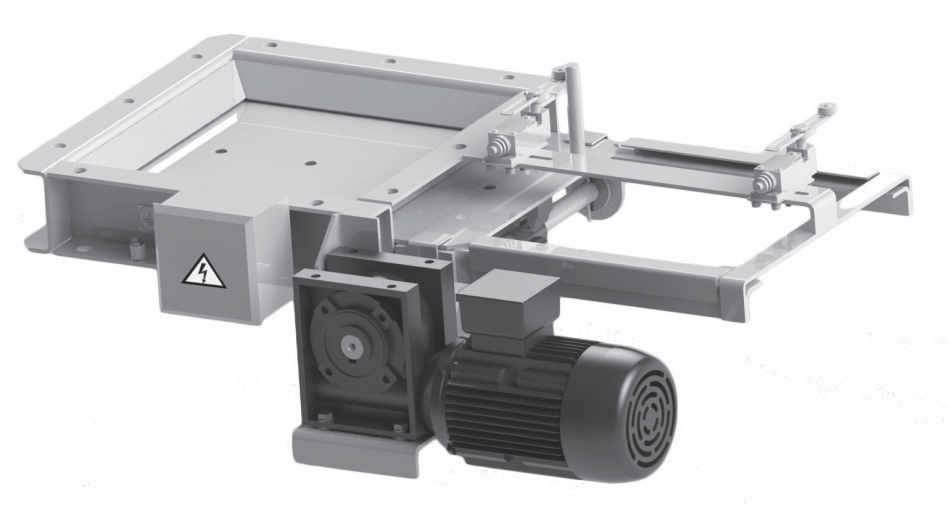 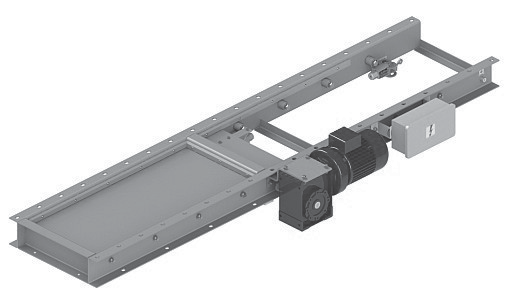 Рис.608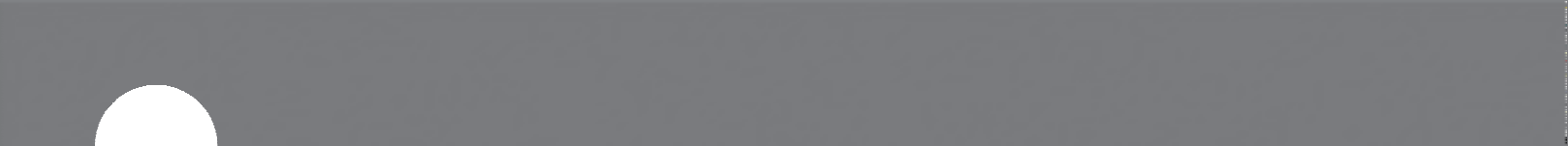 Задвижка пневматическая УЗП (Рис.61)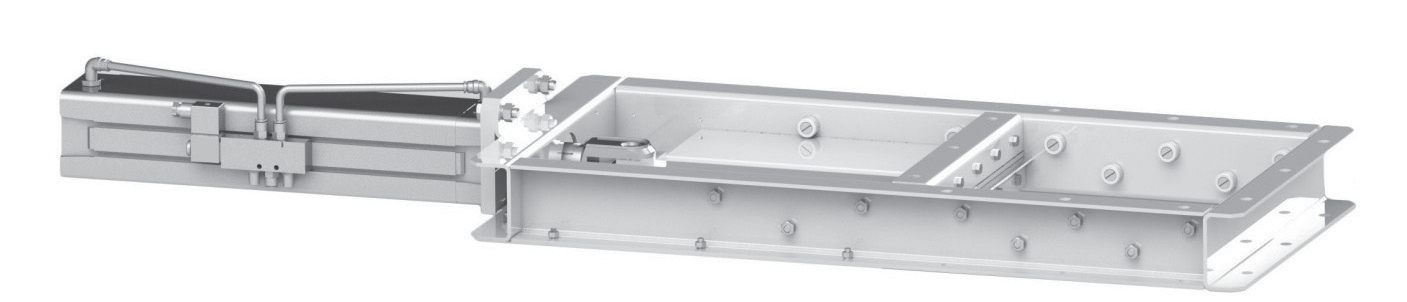 Рис.61Технические данные	приведены	в таблице 25Таблица 25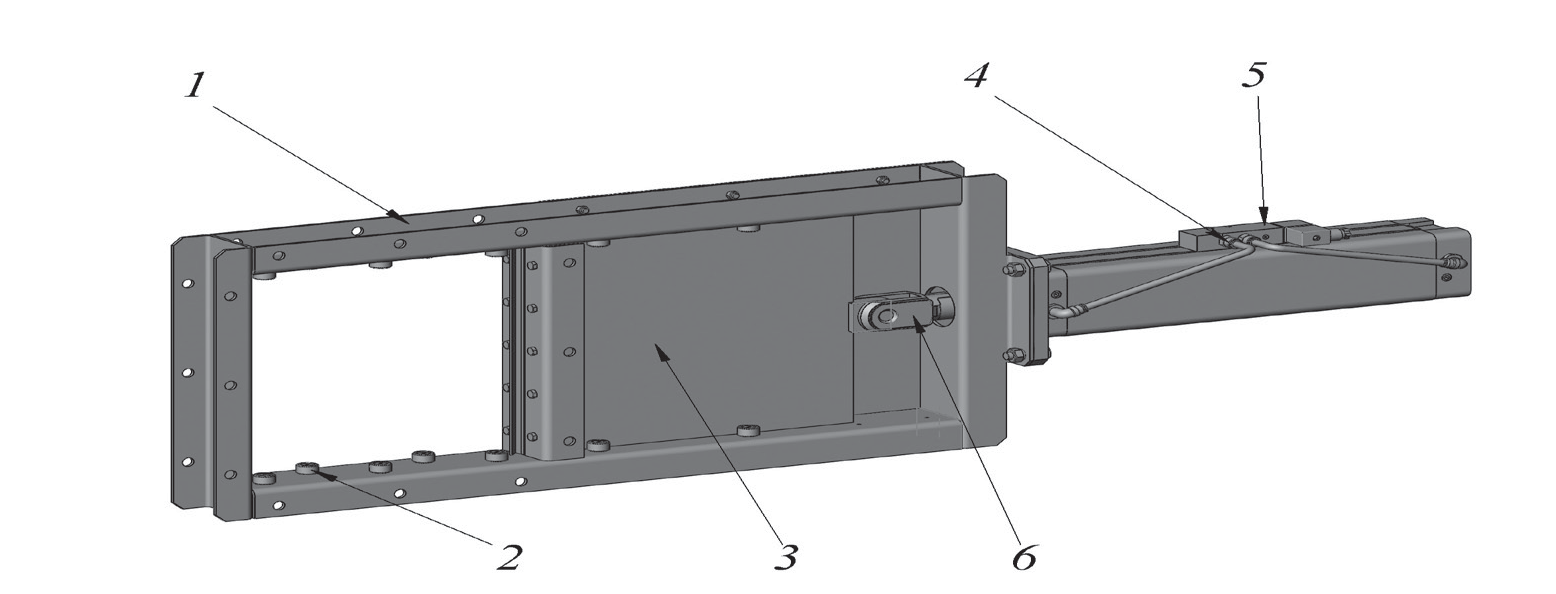 Рис.62Задвижка пневматическая УЗП (Рис.62) состоит из каркаса (1), в котором по роликам (2) пе-ремещается заслонка (3). От пневматической сети по трубопроводу (4) сжатый воздух подаёт- ся во внутреннюю полость пневмораспределителя (5), который по команде с пульта управления осуществляет подачу сжатого воздуха в соответствующую полость пневматического цилиндра. Сжатый воздух, воздействуя на поршень, осуществляет перемещение жёстко связанной со штоком (6) заслонки в одно из крайних положений. При достижении заслонкой крайнего положе ния срабатывает датчик, сигнал которого может поступать, например, на световое табло  пуль-  та управления.САМОТЕЧНОЕ ОБОРУДОВАНИЕРаспределитель потоков РП-6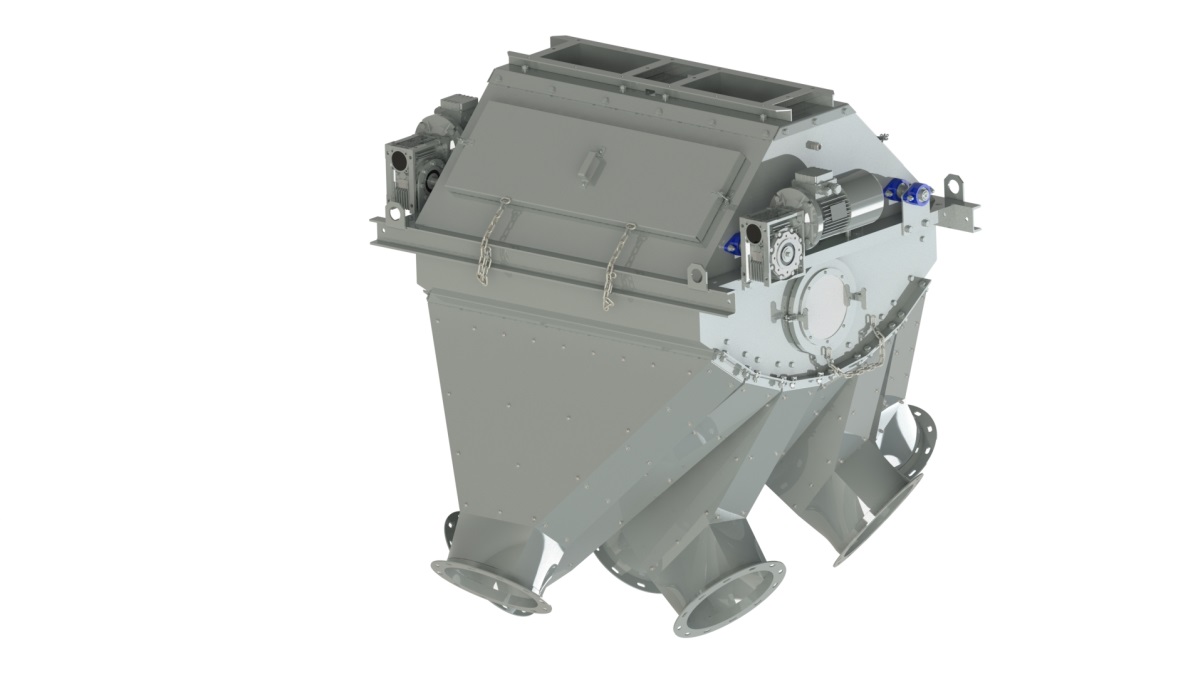 Рис.63Распределитель потока РП-6 (Рис.63), состоит из двух основных узлов: поворотного и приводного. Сыпучий материал попадает РП-6 (Распределитель потоков) через загрузочный фланец, который расположен в верхней части распределителя. В свою очередь, поворотная труба транспортирует продукт по направлению к выбранному выпускному патрубку.Прочность и продуманность делают его лучшим из имеющихся на рынке. Детали РП-6 можно легко заменить благодаря четырем легкосъемными люкам. Его форма уменьшает затраты на установку и эксплуатацию.Продуманная конструкция позволяет устанавливать РП-6 на небольших высотах, как в помещениях так и снаружи. Два входных отверстия позволяют установить его в тесных помещениях, где обычно не помещаются два распределители с одним входным отверстием. РП-6 имеет два вида выпускных патрубков (прямой, под углом), их можно при необходимости установить в любой последовательности.Технические данные приведены в таблице 26.Таблица 26Труба поворотная ТП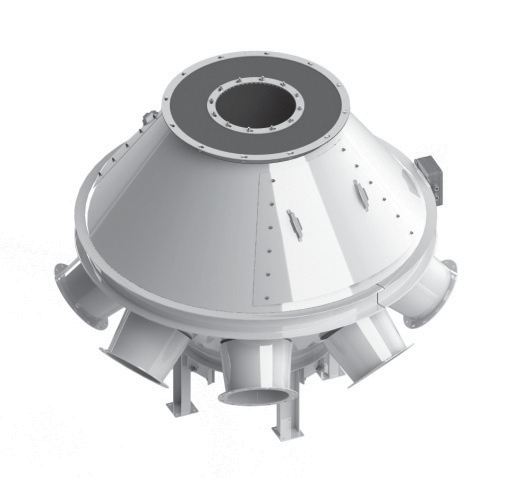 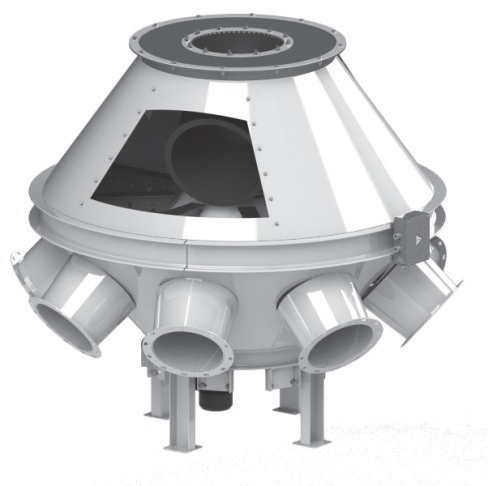 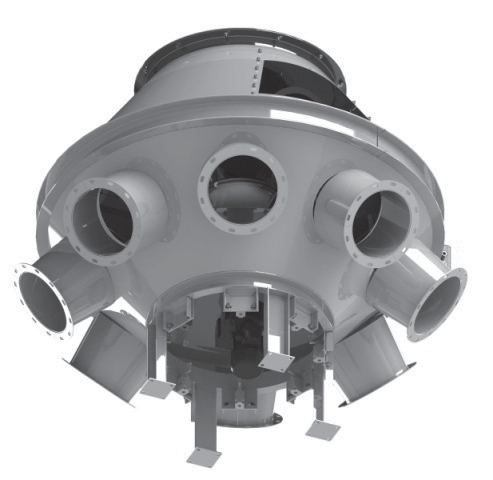 Рис.64Труба поворотная ТП (Рис.64) предназначена для направления потока зерна по одному из 8-12 направлений. Труба поворотная типа ТП состоит из корпуса, колонны с поворотным па- трубком, привода, блока конечных выключателей.Корпус трубы сварной, состоит из нижнего и верхнего усеченных конусов, приваренными большими основаниями к швеллерному кольцу. Внутреннее пространство трубы разбито на восемь или двенадцать секций. Колонна с поворотным патрубком снабжена червячной передачей.Привод трубы возможен от электродвигателя через редуктор либо через мотор-редуктор. Для точной установки поворотного патрубка над соответствующей секцией служат восемь или двенадцать конечных выключателей.Для более надежной эксплуатации применяется литой чугунный поворотный механизм. Технические данные приведены в таблице 27.Таблица 27Гаситель потока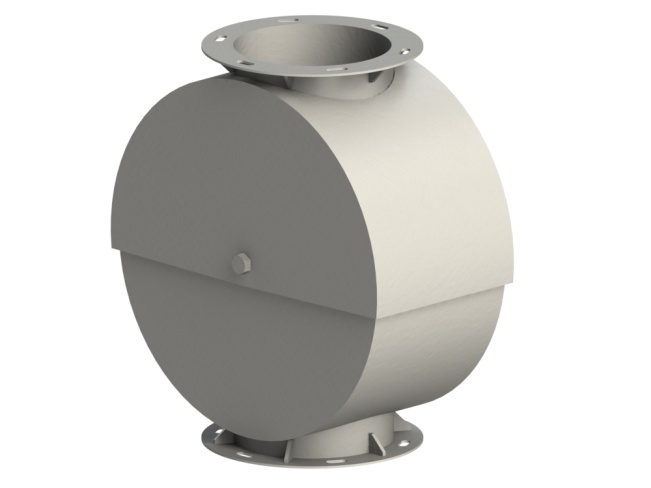 Рис.65Гаситель потока (Рис.65) предназначен для уменьшения скорости потока сыпучих материалов в местах изменения направления его движения в системе самотечных трубопроводов.Гаситель представляет собой сварную поворотную конструкцию из листового металла с рассекателями потока внутри. Возможность изменения угла установки гасителя облегчает монтаж и сокращает время его проведения. После установки гаситель не требует дополнительного обслуживания и может устанавливаться в местах с ограниченным доступом.Технические данные приведены в таблице 28.Таблица 28Трубы самотечные круглые СТ (Рис.66)Технические данные приведены в таблице 29.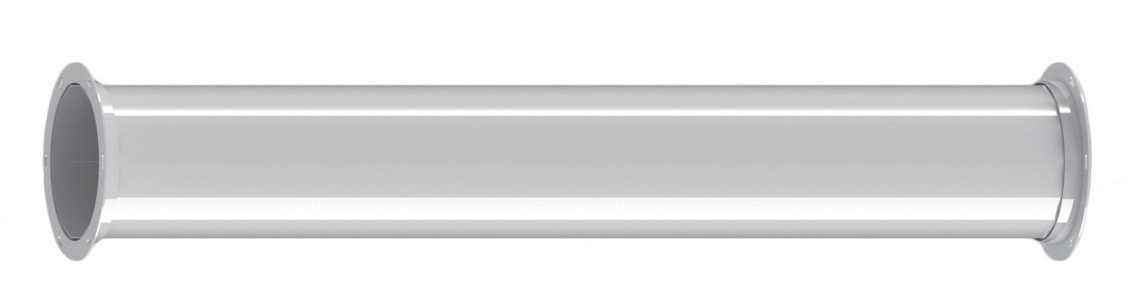 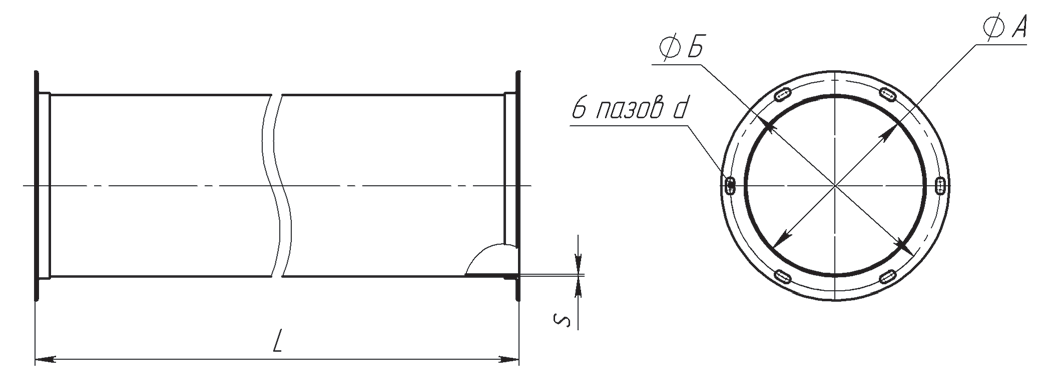 Рис.66Таблица 29Трубы самотечные прямоугольные СТ (Рис.67)Технические данные приведены в таблице 30.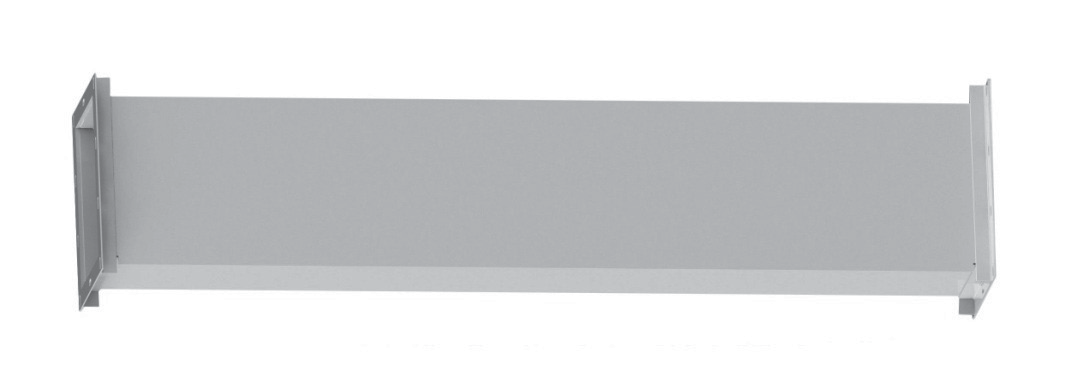 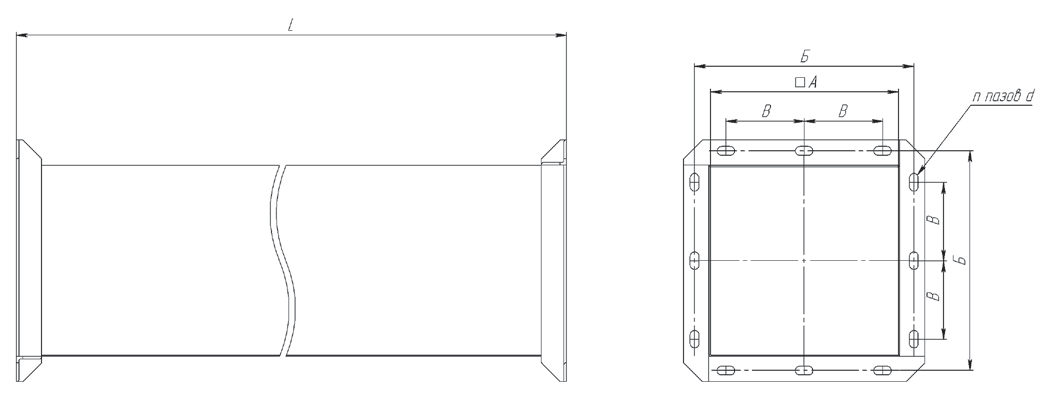 Рис.67Таблица 30Ввод симметричный квадратный СВС (Рис.68)Технические данные приведены в таблице 31.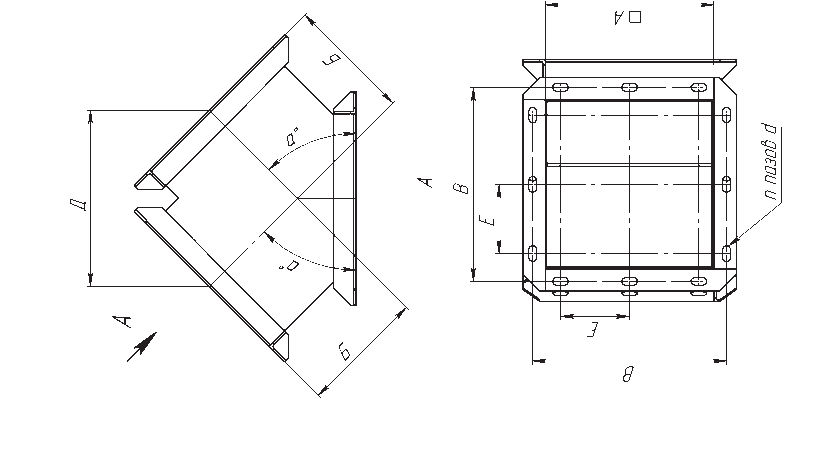 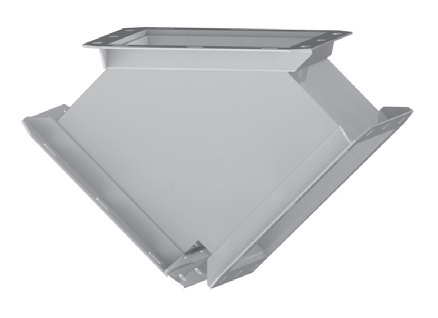 Рис.68Таблица 31Ввод одинарный квадратный СВО (Рис.69)Вводы предназначены для объединения нескольких трубопроводов в одну линию, для транс- портировки зерна по самотечным коммуникациям.Технические данные приведены в таблице 32.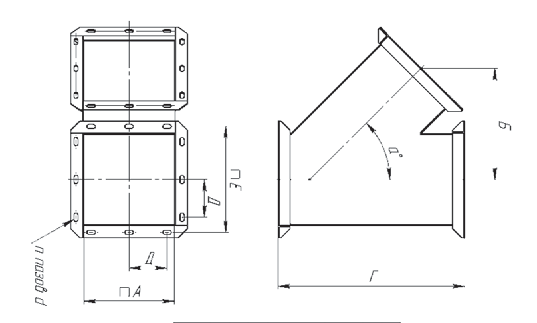 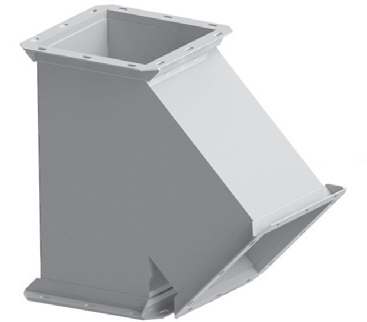 Рис.69Таблица 32Ввод одинарный круглый СВО (Рис.70)Технические данные приведены в таблице 33.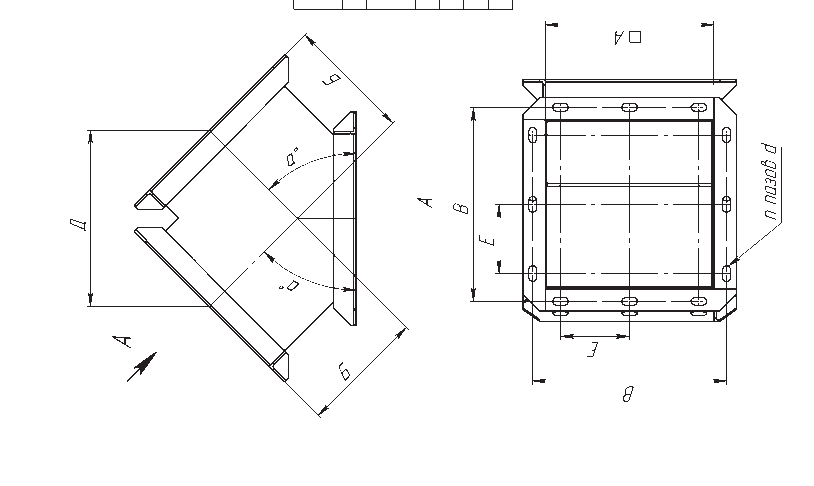 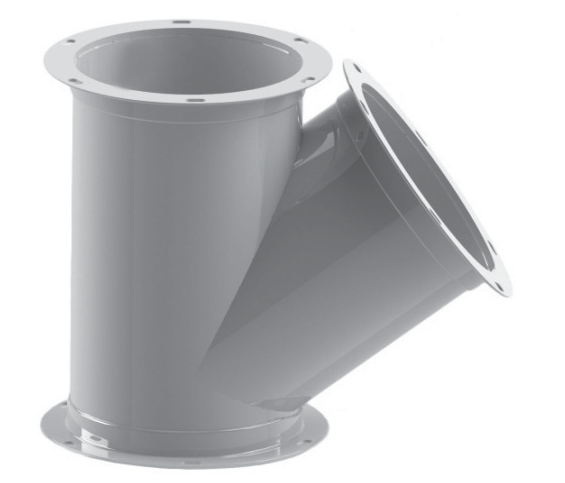 Рис.70    Таблица 33Фланцы изготавливаются из уголка или из листа s=4мм.Ввод симметричный круглый СВС (Рис.71)Технические данные приведены в таблице 34.Фланцы изготавливаются из уголка или из листа s=4мм.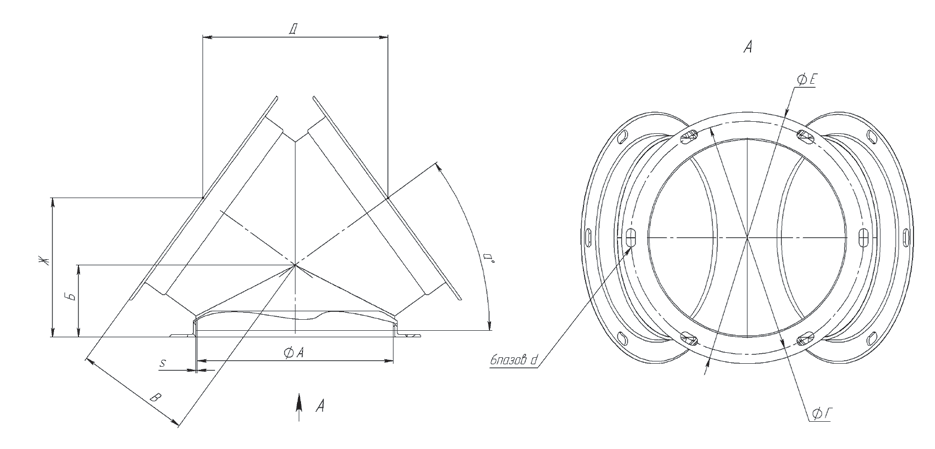 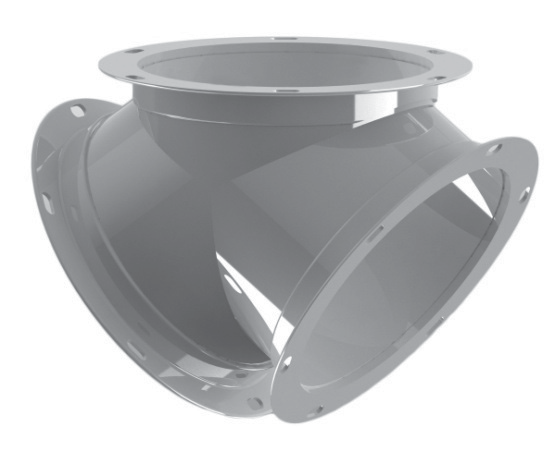 Рис.71Таблица 34Клапан односторонний КОР (Рис.72)Технические данные приведены в таблице 35.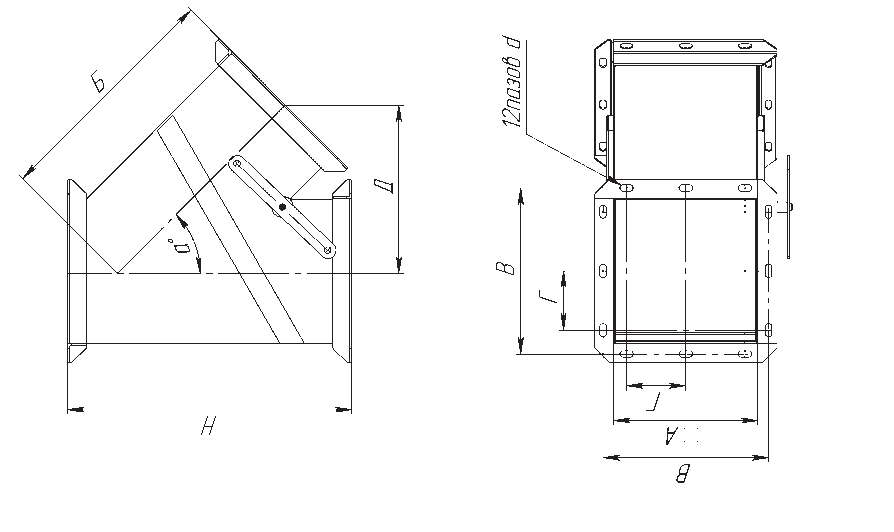 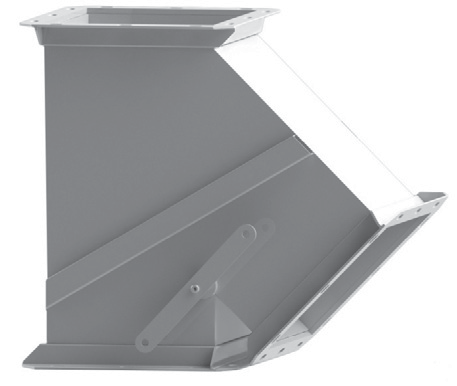 Рис.72Таблица 35Клапан односторонний эл. КОЭ (Рис.73)Технические данные приведены в таблице 36.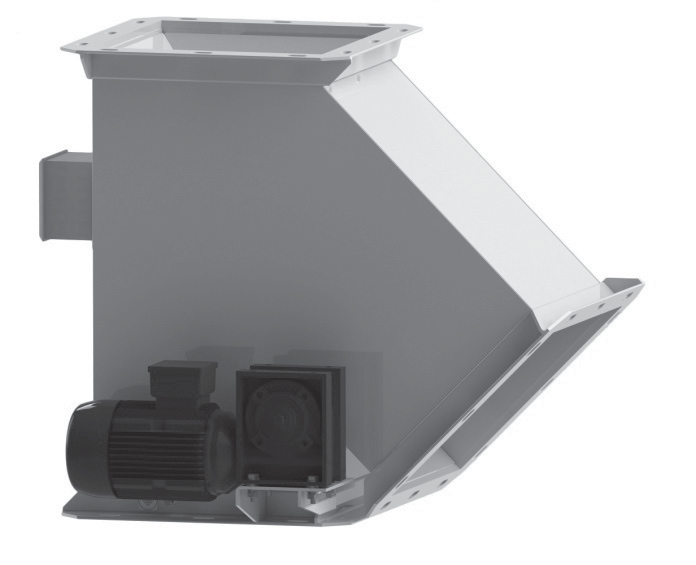 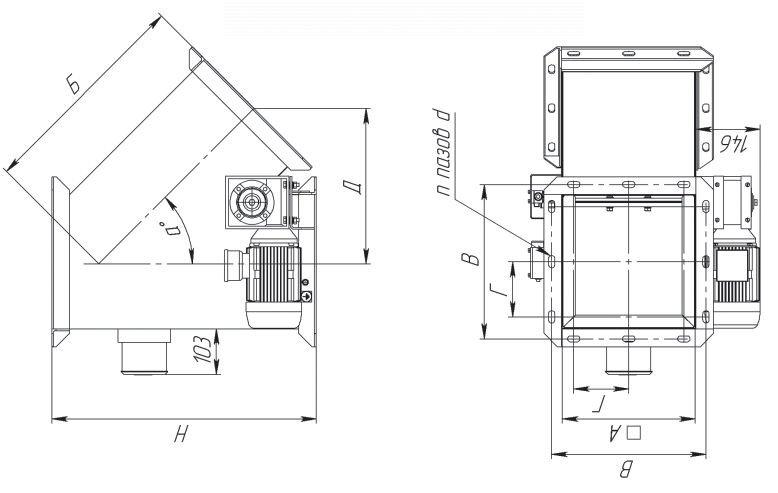 Рис.73Таблица 36Клапан двухсторонний электрический КДЭ-4С (Рис.74)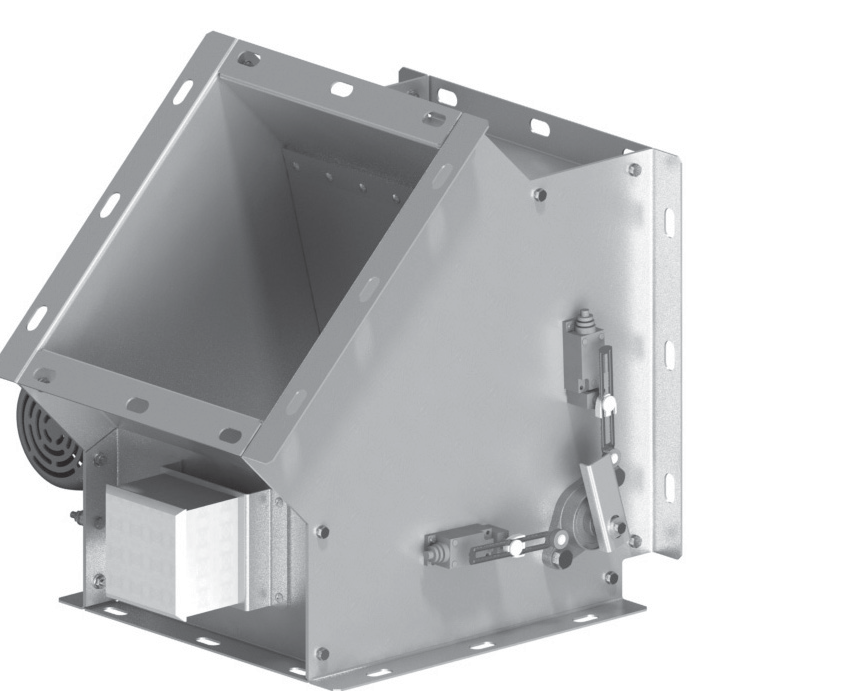 Рис.74Клапаны перекидные являются непременной частью самотечных транспортных систем тру- бопроводов, которые предназначены для транспортировки потоков зерна и комбикормов. Уста- новка перекидного клапана позволяет осуществлять переключение зернопотока на элеваторах, складах бестарного хранения зерновой продукции и на других предприятиях зернопереработки.    Клапан перекидной предназначен для изменения направления потока продукта и распределе- ния его по одному из двух направлений. Перекидные клапаны бывают односторонние, двусто- ронние и трехсторонние. Односторонний перекидной клапан направляет движение потока зер- на вниз и в сторону, двухсторонний - соответственно равномерно в две стороны, трехсторонний- вниз и в обе стороны могут быть с ручным управлением и с электроприводом. По типу привода они делятся на клапаны с ручным приводом и электроприводом.Клапан двухсторонний электрический 300×300 КДЭ-4С (Рис. 74) выполнен из оцинкованной стали, что значительно повышает его антикоррозийные свойства.Предельные положения клапана фиксируют конечные выключатели. В стандартном исполне- нии клапан имеет угол 45̊.Основные узлы клапана двухстороннего электрического 300×300 КДЭ-4С - сборной корпус, перекидная заслонка, а также привод. В роли привода выступает червячный мотор-редуктор. Перекидная заслонка закреплена на валу, который вращается на подшипниках, что обуславливает свободное без заеданий вращение, а также долговечную службу узла.Клапан электрический трехсторонний КТР-4 (Рис.75)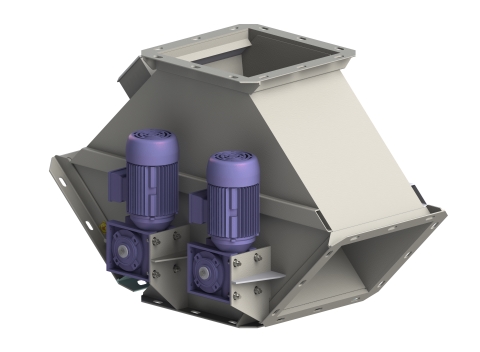 Рис.75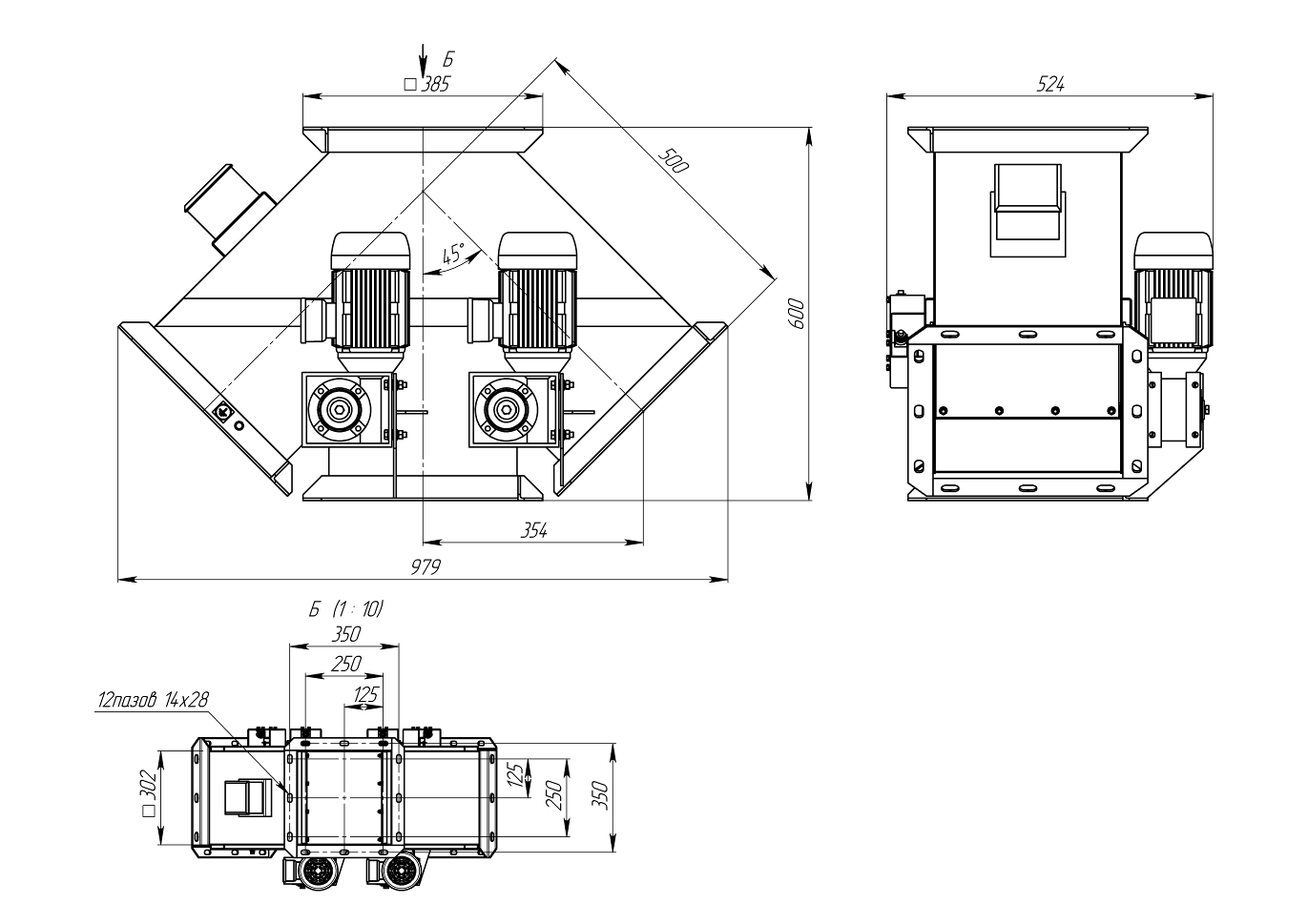 Клапаны перекидные являются непременной частью самотечных транспортных систем трубопроводов, которые предназначены для транспортировки потоков зерна и комбикормов. Установка перекидного клапана позволяет осуществлять переключение зернопотока на элеваторах, складах бестарного хранения зерновой продукции и на других предприятиях зернопереработки. Клапан электрический трехсторонний перекидной (Рис. 75) предназначен для изменения направления потока продукта и распределения его по одному из трех направлений. По типу привода они делятся на клапаны с ручным приводом и электроприводом.Предельные положения клапана фиксируют конечные выключатели. В стандартном исполнении клапан имеет угол 45̊.Основные узлы клапана - сварной корпус, перекидная заслонка, а также привод. В роли привода выступает червячный мотор-редуктор. Перекидная заслонка закреплена на валу, который вращается на подшипниках скольжения.Клапан перекидной двухсторонний КДР (Рис.76)Технические данные приведены в таблице 37.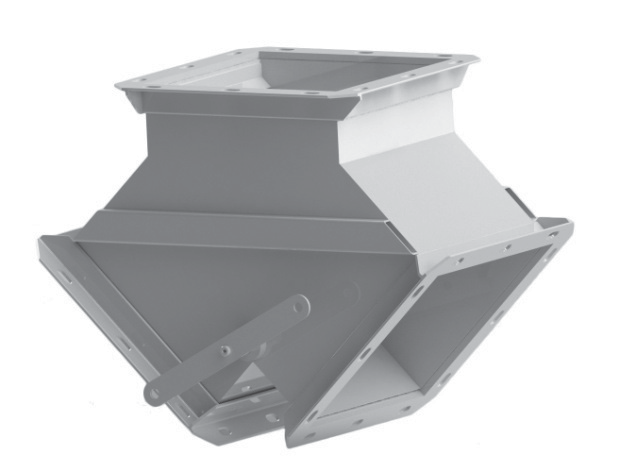 Рис.76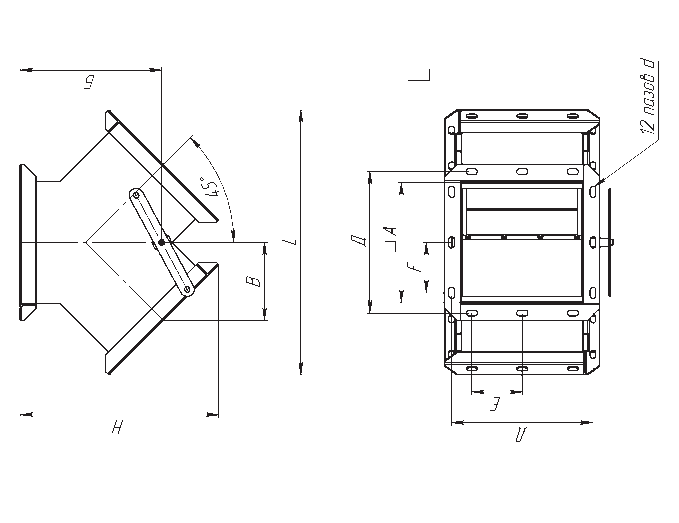 Таблица 37Колено СК (Рис.77)Технические данные приведены в таблице 38.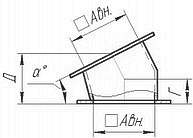 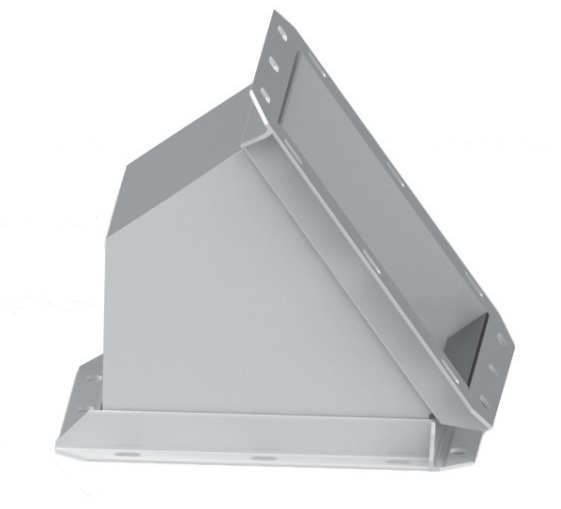 Рис.77Таблица 38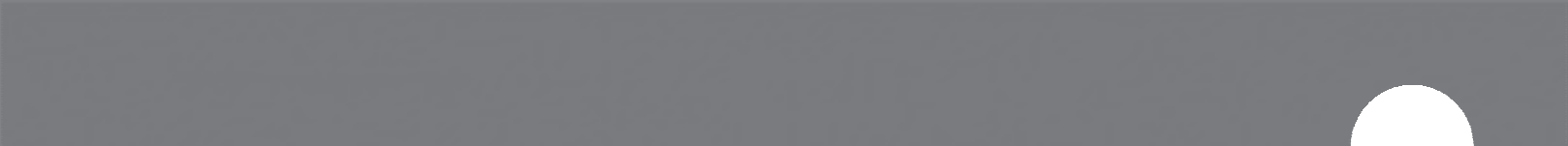 Патрубок переходный СП (Рис.78)Технические данные приведены в таблице 39 и таблице 40.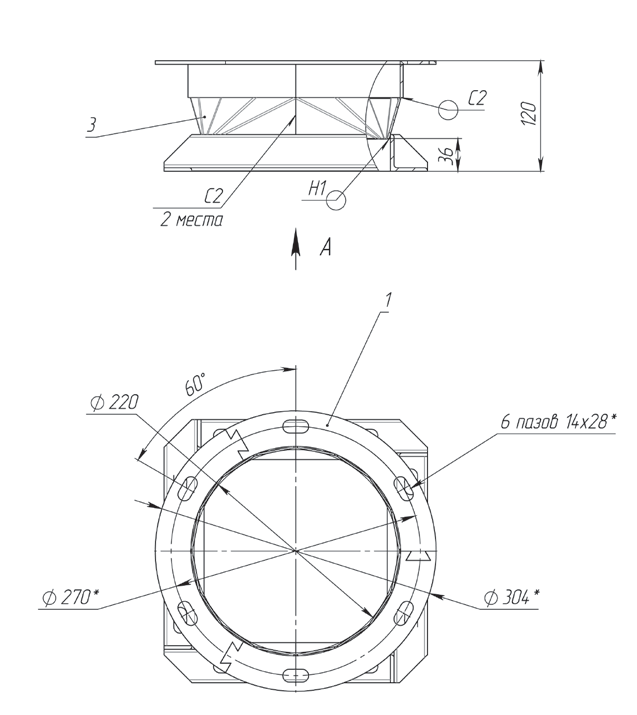 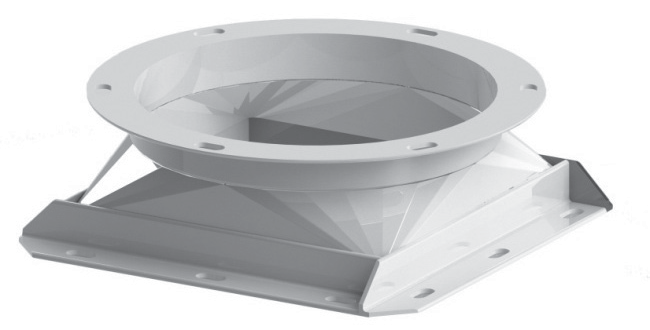 Рис.78Патрубки переходные СП с квадрата на кругТаблица 39Таблица 40Патрубки переходные СП с круга на кругСектор СС (Рис.79)Технические данные приведены в таблице 41.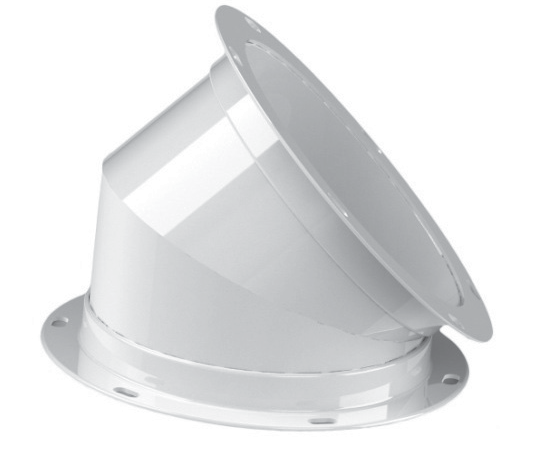 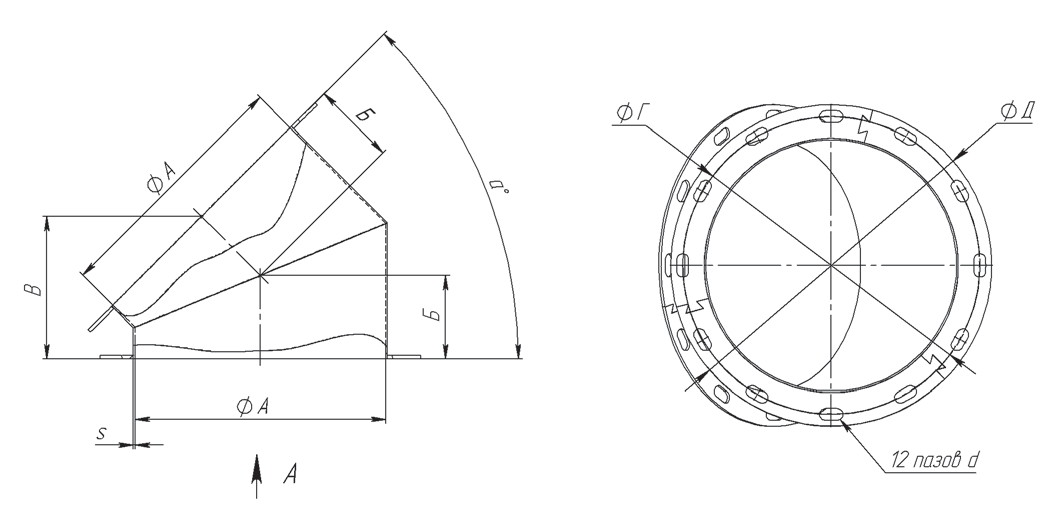 Рис.79Таблица 41Фланец круглый 1СФ (Рис.80)Технические данные приведены в таблице 42.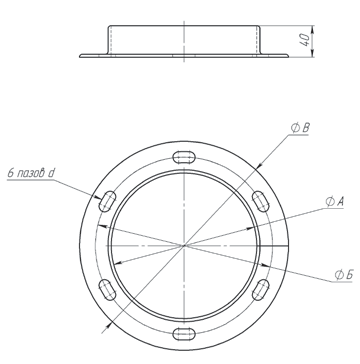 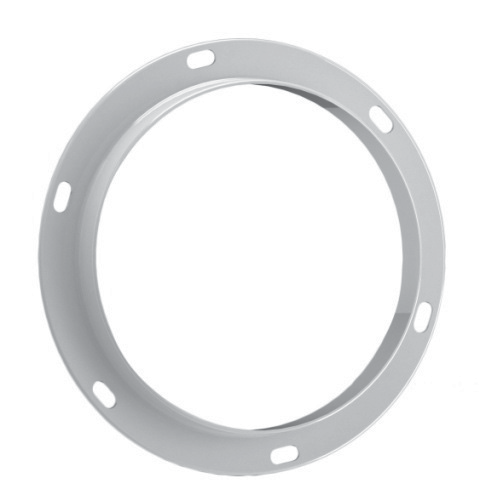 Рис.80Таблица 42Фланец плоский круглый (Рис.81)Технические данные приведены в таблице 43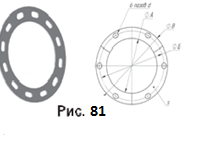 Таблица 43 Фланец плоский квадратный (Рис.82)Технические данные приведены в таблице 44.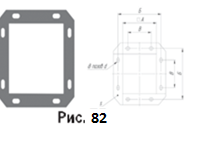 Таблица 44Фланец квадратный (Рис.83)Технические данные приведены в таблице 45.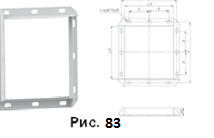 Таблица 45СЕКЦИИ ЗЕРНОСУШИЛОКМеталлоконструкции для ремонта зерносушилок шахтного типа ДСП-32 и ДСП-50 Рис.84 Секции  шахты зерносушилок. 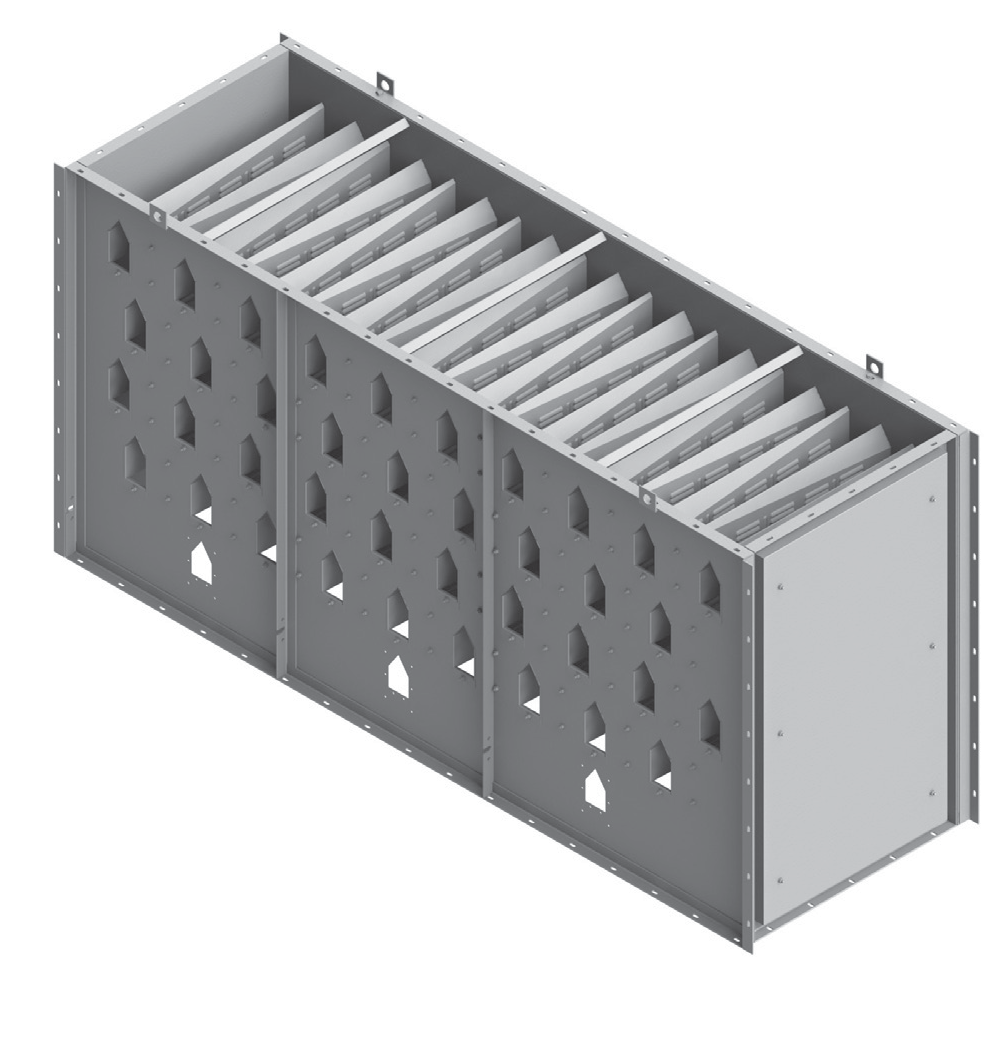 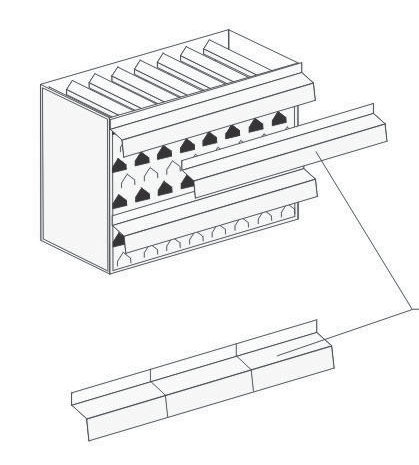 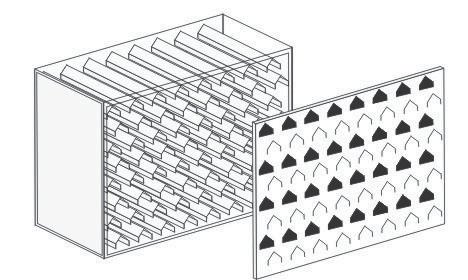 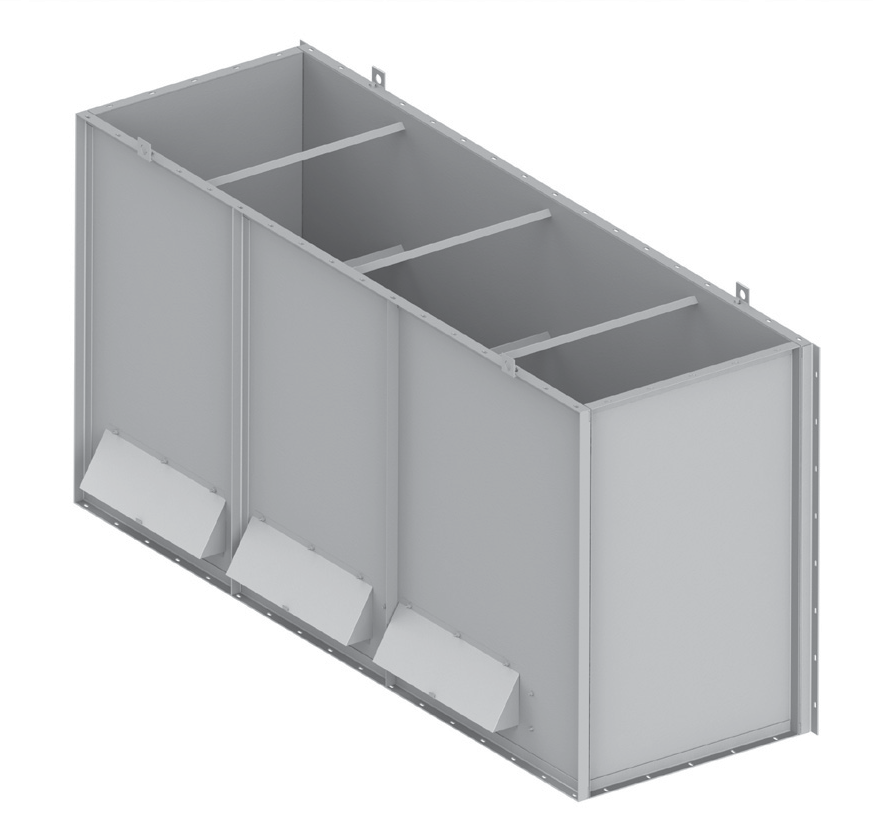 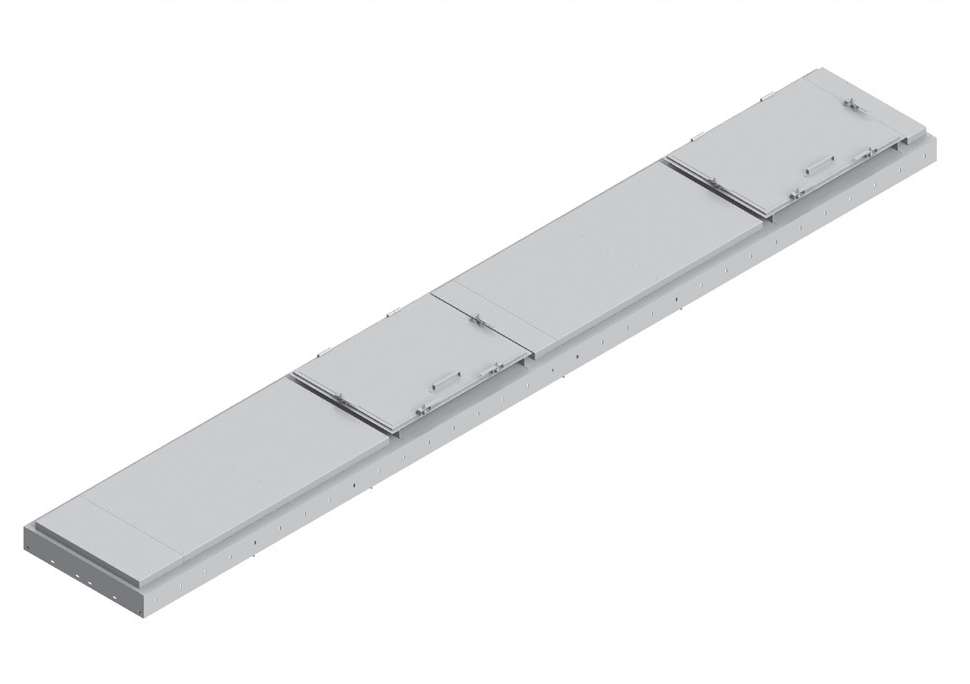 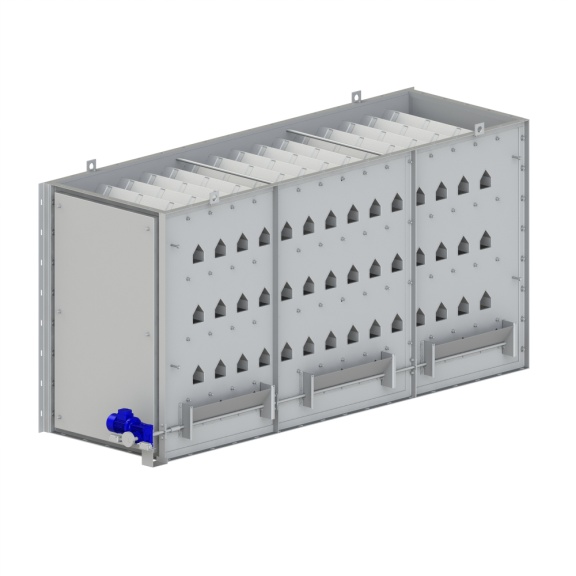 Рис. 84Зерносушилка ДСП  представляет собой сдвоенную конструкцию, состоящую из двух параллельно работающих шахт. Каждая шахта собирается из семи секций, выполненных из 3-х миллиметровой стали. Стенки шахт оборудованы люками для очистки их от накопившегося сора, который может препятствовать равномерному движению сырья. В шахтах применён двухступенчатый режим сушки зерна. Каждая из них вертикально разделена на 3 зоны. Первые две относятся к сушильным зонам с различной температурой сушки, а третья является зоной охлаждения зерна. Сушильная часть шахты имеет 37 рядов коробов, а охладительная 18 рядов. Между зонами находятся затвор с ручным приводом, который препятствует проникновения сырого зерна в зону охлаждения. Воздухораспределительная камера располагается между шахтами и имеет две перегородки, которые разделяют зоны сушки и охлаждения. Агент сушки нагнетается в каждую зону отдельным вентилятором. После отработки он поступает в отводящие короба и выводится наружу. Туда же поступает и воздух из камеры охлаждения. Для защиты конструкции от попадания внутрь атмосферных остатков над открытыми частями отводящих коробов смонтированы защитные козырьки из оцинкованной стали.ЗАПЧАСТИШнеки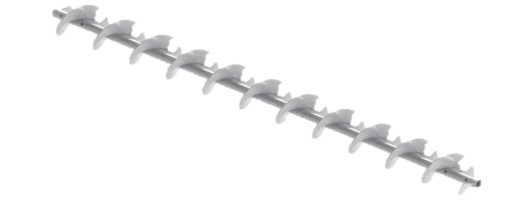 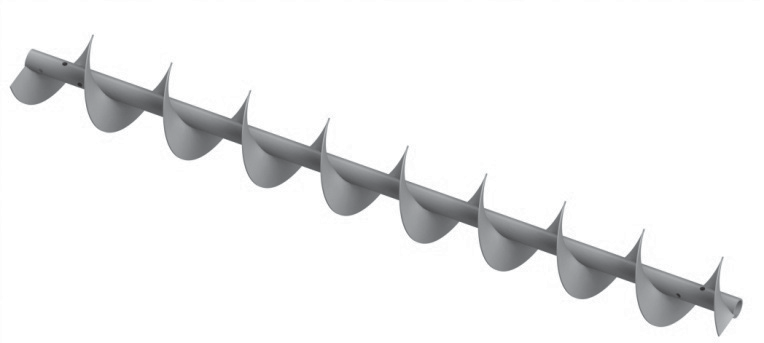 Рис.85Шнек (Рис.85) является рабочей деталью механизма, предназначенного для транспортировки груза перемещением вдоль вращающейся винтовой поверхности внутри трубы (винтовой кон- вейер).Шнек представляет собой вал, оснащенный винтовой гранью вдоль своей оси. Технические данные приведены в таблице 46.Таблица 46Параметры лопаточных шнеков идентичны параметрам винтовых шнеков.Молотки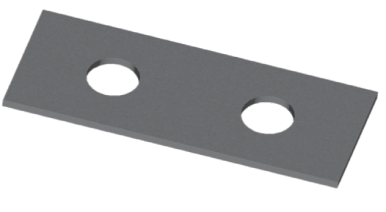 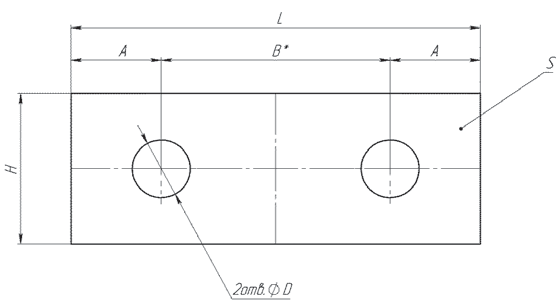 Молотки (Рис.86) применяются в дробильном оборудовании в качестве рабочего органа, изготовляются из листовой износостойкой стали марки 30ХГСА, 65ГТехнические данные приведены в таблице 47.Рис.86Таблица 47Имеется возможность изготовления калиброванных по поверхностям молотков.Бичи для зерноперерабатывающего оборудованияДля увлажнительных и моющих машин: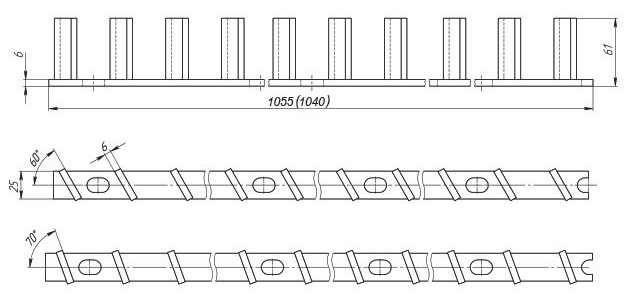 Бич БШУ Рис.87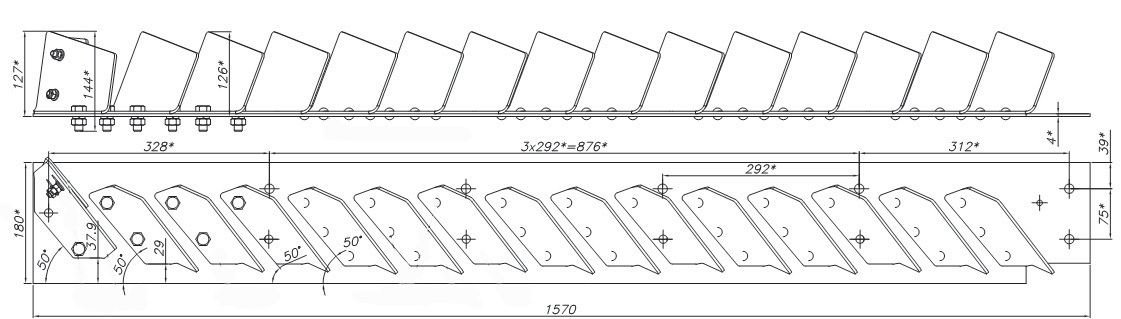 Бич БМШ  Рис.88Для вымольных и семенорушальных машин: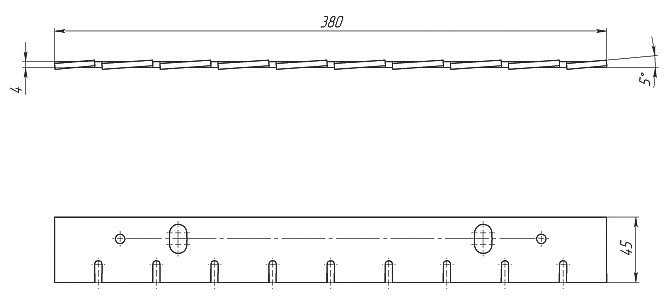 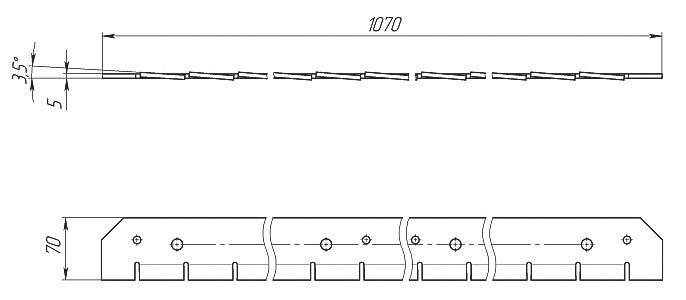 Бич  А1-БДГ Рис. 89	Бич А1-БВГ Рис. 90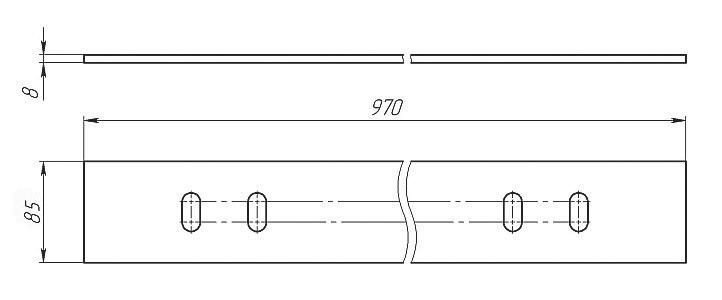 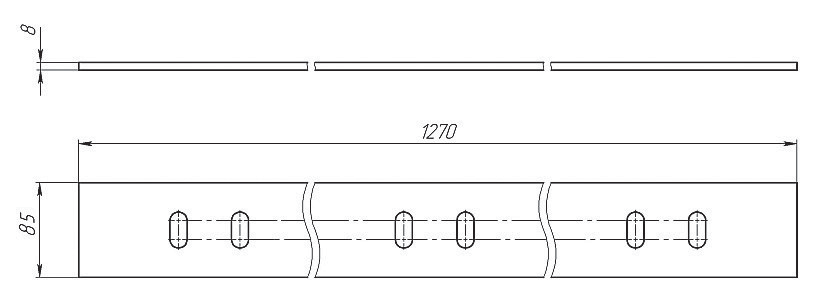 Бич  НРХ Рис. 91	Бич НРХ-01 Рис. 92Для обоечных и щеточных машин: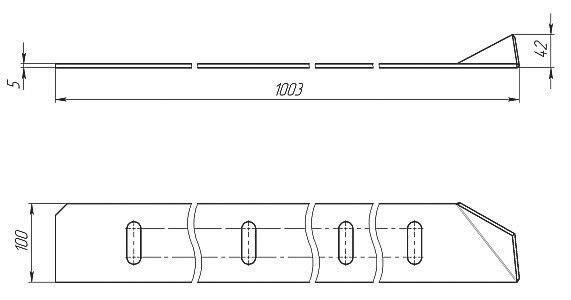 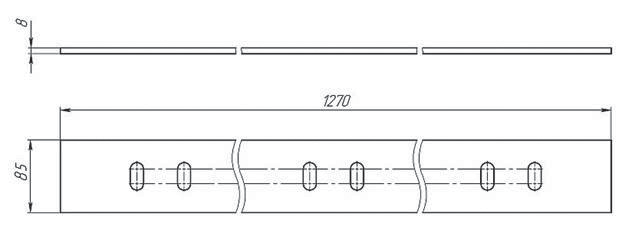 Бич  Р3-БМО-6 Рис. 93	Бич Р3-БМО-12 Рис.94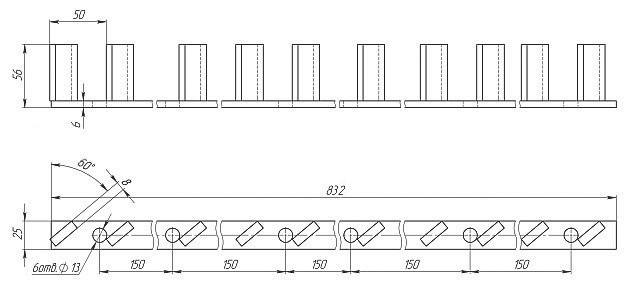 Бич Р3-БГО-6 Рис. 95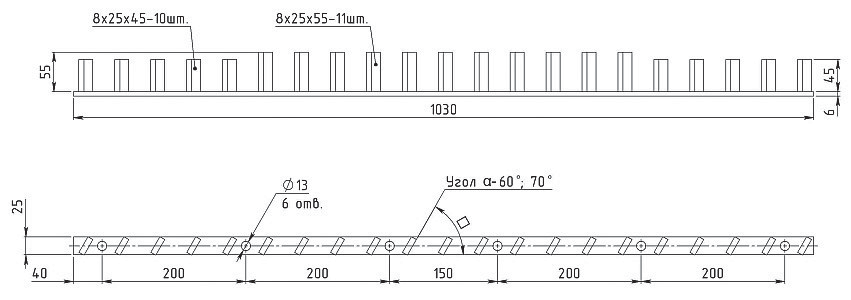 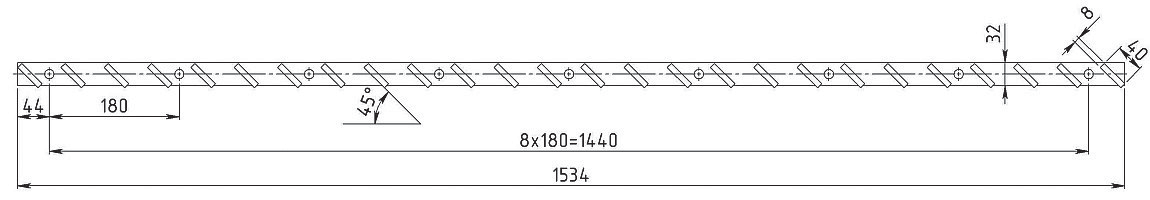 Бич Р3-БМО-12 Рис. 96РЕШЕТАРамки БИС-100, БСХ-100 (Рис.97)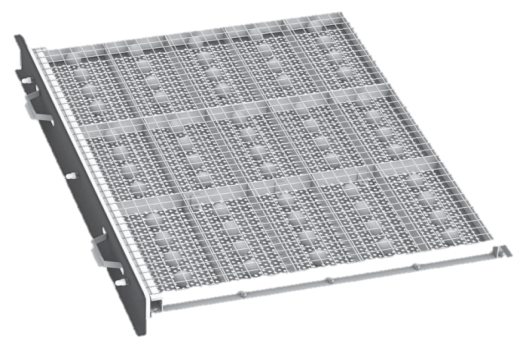 Рис.97Каркас рамки выполнен из листовой стали толщиной 2 мм. Каркасы рамок разделены про- дольными и поперечными перегородками на ячейки, в которых размещаются резиновые шарики диаметром 35 мм, предназначенные для очистки решет от загрязнения.Комплектуются решетами с разными диаметрами отверстий.Рекомендуемые характеристики решет при очистке разных культур приведены в таблице 48.Таблица 48Рамки БСХ-200  (Рис.98), Рамки БСХ-300  (Рис.99)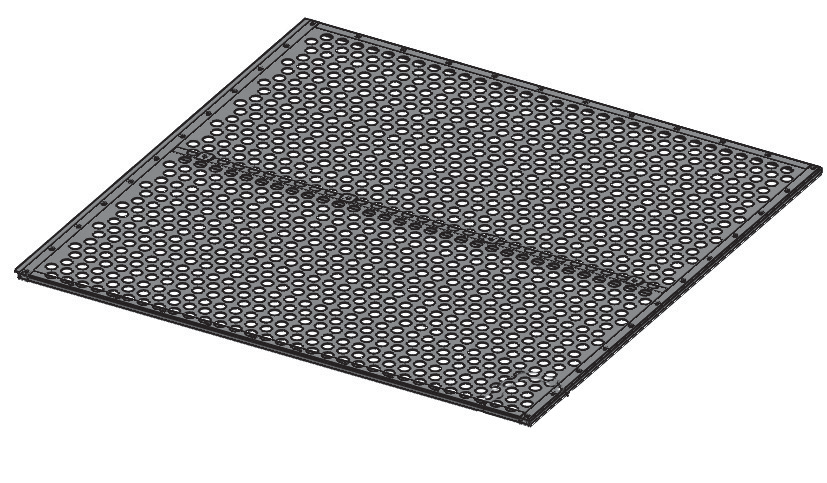 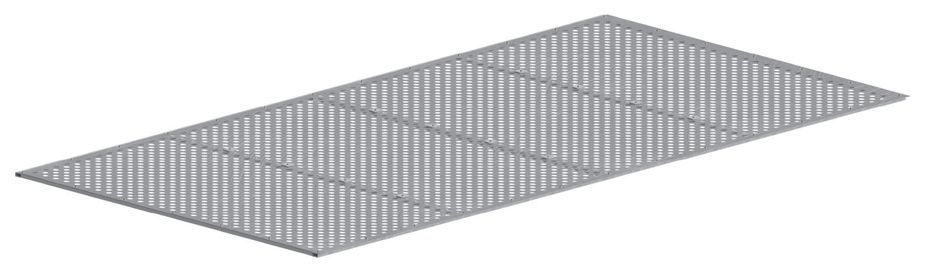 Рис.98							Рис.99Каркас рамки выполнен из профильной трубы 20х10х1,5. Комплектуются решетами с разны- ми диаметрами отверстий. Размеры полотен решётных, мм рамки БСХ-200 990х1017-2шт., рам- ки БСХ-300 - 1000х1000-1шт. Решета крепятся к каркасу рамки стальными заклепками Ø4,8х10. Габаритные размеры рамок, мм: БСХ-200 – 1980х1017, БСХ-300 – 990х1010.Решета PETKUS K-527A и K-247A (Рис.100)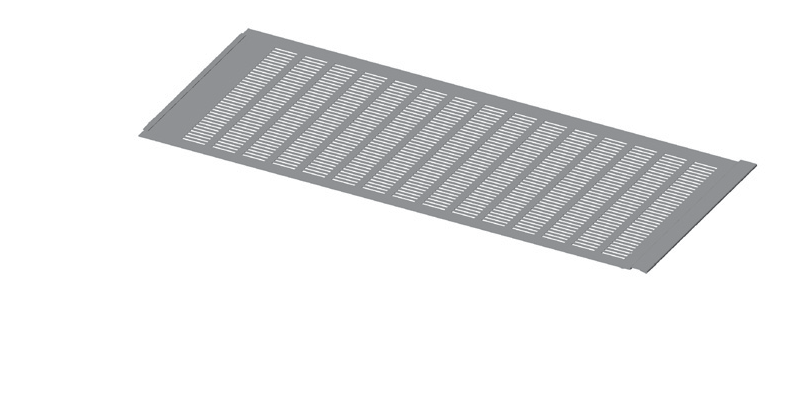 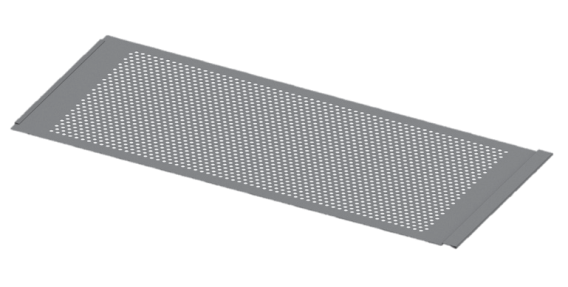 Рис.100Решета PETKUS K-527A и K-247A изготавливаются из оцинкованной стали, имеют два ребра жесткости. Применяются в воздушно-решетных машинах PETKUS. Размеры полотна 292х714мм.Решета БЦС (Рис.101)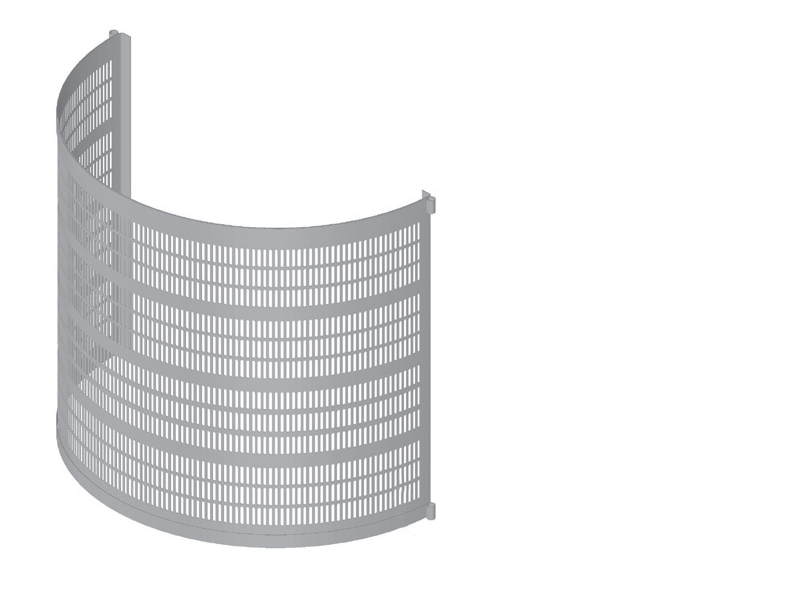 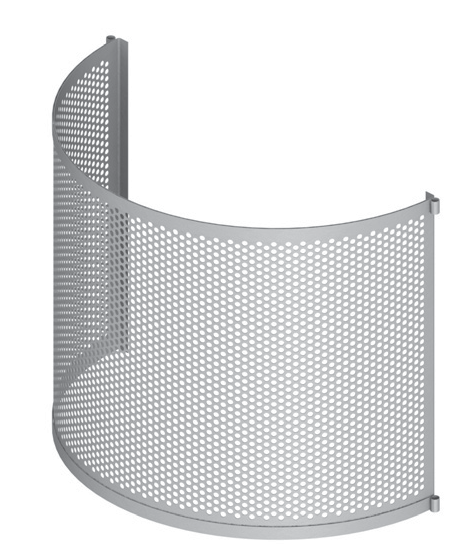 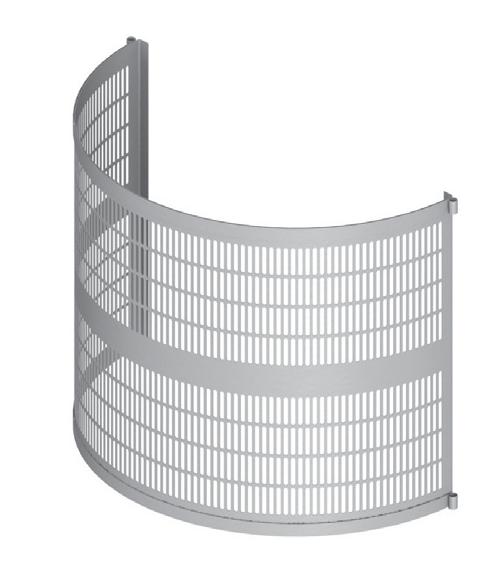 Рис.101Секция решетная БЦС изготавливается из высококачественного холоднокатаного металла толщиной 1,0 мм, с габаритными размерами 490х990 мм. Секции БЦС поставляются гнутыми с радиусом гиба 300 мм, полностью готовыми к установке на вибросепаратор БЦС. Секции БЦС могут изготавливаться с круглыми и пазовыми отверстиями, пазовые отверстия располагаются вертикально, полотна с этим типом отверстий имеют неперфорированные горизонтальные полосы, так называемые «дорожки».Пробивные решетные полотна для очистки, сепарации, шелушения и дробления зернаПрямоугольные щелевидные отверстия, расположенные рядами (Рис.102)Технические данные приведены в таблице 49.a - размер отверстия, ммt1-  шаг отверстия, мм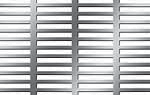 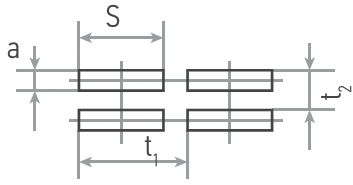 t2  - шаг отверстия, ммF - открытая поверхность, %BxL-максимальны габаритные     размеры полотна, ммb - толщина полотна, ммРис.102Таблица 49Круглые отверстия, расположенные по шестиграннику (Рис.103)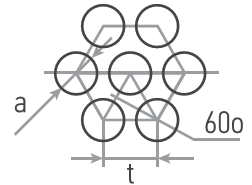 Технические данные приведены в таблице 50. a - диаметр отверстия, ммt - шаг отверстия, ммF - открытая поверхность, %BxL - габаритные размеры полотна, мм b - толщина полотна, ммРис.103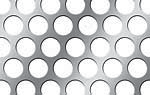 Таблица 50Прямоугольные щелевидные отверстия со  скругленными углами,расположенные рядами (Рис.104)Технические данные приведены в таблице 51.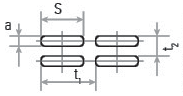 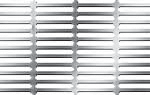 a  -  размер отверстия, мм	  t1 - шаг отверстия, мм  t2 - шаг отверстия, ммF  -  открытая поверхность, %	BxL - максимальные габаритные размеры полотна, ммРис.1047	 b  -  толщина полотна, мм	Таблица 51Чешуйчатые отверстия (Рис.105)Технические данные приведены в таблице 52. 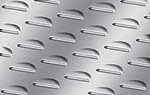 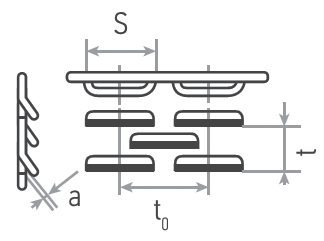 a - размер отверстия, ммt1 -шаг отверстия, ммt0 - шаг отверстия, ммF  -  открытая поверхность, %	BxL - максимальные габаритные размеры полотна, ммb - толщина полотна, ммРис.105Таблица 52Квадратные отверстия (Рис.106)Технические данные приведены в таблице 53. 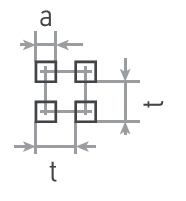 a - размер отверстия, ммt - шаг отверстия, ммF - открытая поверхность, %BxL - максимальные габаритные размеры полотна, мм b - толщина полотна, ммРис.106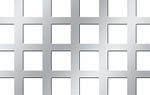 Таблица 53Номинальная производительность на пшенице 0.75т/м3 и влажностью до 17%, т/ч, не менее40100Частота вращения решетного цилиндра, номинальная об/мин0,350,56Установленная мощность электродвигателя, номинальная, кВт, не более0,751,5Технологическое потребление воздуха, м3/час, не более720720Габаритные размеры, не более, мм:- длина21502150- ширина11301130- высота16651665Масса, кг, не более380420Уровень звука в кабине оператора дБА, не более8080Концентрация зерновой пыли в кабине оператора м г/м3, не более44Средние квадратические значения виброскорости в кабине оператора д Б, не  более108108Наименование культуры Объемная масса, кг/м3Пересчетный коэффициент Размер ячейки сетки* Наименование культуры Объемная масса, кг/м3 Пересчетный коэффициент Размер ячейки сетки* Пшеница 7601,0015x15Яровая вика 8000,7015x15Кукуруза 7001,0020x20Озимая вика 8000,6015x15Горох 8001,0020x20Сорго 7500,6010x10Бобы 8501,2020х20Рис 7000,5015x15Яровой ячмень 7200,8515x15Подсолнечник 3550,4020x20Рожь 7000,9015x15Сахарна свекла 3000,4020x20Озимый ячмень 6500,8015x15Просо 8500,8010x10Соя 7200,7520x20Рапс 7000,3010x10Конопля 6150,7510х10Овес 5000,7015x15Гречиха 6500,7015x15Типоразмер сепаратораSB-50SB-75SB-150Производительность по зерну пшеницы (при плотности 0,75 т/м³ и влажности 17 %), т/час:Производительность по зерну пшеницы (при плотности 0,75 т/м³ и влажности 17 %), т/час:Производительность по зерну пшеницы (при плотности 0,75 т/м³ и влажности 17 %), т/час:Производительность по зерну пшеницы (при плотности 0,75 т/м³ и влажности 17 %), т/час:предварительная очистка5075150первичная очистка2550100калибровка7,51020Мощность электродвигателей (без вентилятора), кВт3,553,554,55Габаритные размеры, ммГабаритные размеры, ммГабаритные размеры, ммГабаритные размеры, ммдлина475058406700ширина176017602450высота296029603600КультураАБВГПшеницаØ 7Ø 10Ø 9Ø 8РапсØ 3,5Ø 4Ø 3Ø 3КукурузаØ 14Ø 20Ø 18Ø 16ЯчменьØ 9Ø 11Ø 12Ø 10Овес4,5х205,0х204,5х204,0х20СояØ 8Ø 12Ø 10Ø 9ГорохØ 4Ø 12Ø 14Ø 10ПодсолнечникØ 4Ø 12Ø 14Ø 11КультураАБВГПшеницаØ 3,5Ø 9Ø 8Ø 7Рапс1,2х20Ø 3,5Ø 4Ø 3КукурузаØ 5,5Ø 16Ø 15Ø 14ЯчменьØ 3Ø 12Ø 11Ø 10Овес1,75х205,0х204,5х204,0х20СояØ 8Ø 12Ø 10Ø 9ГорохØ 4Ø 12Ø 10Ø 9ПодсолнечникØ 4Ø 14Ø 12Ø 11Наименование сепаратораСредняя производительность
в режиме очистки/калибровки (т/ч)Габарит изделия: длина х ширина х высота (мм)Электро-потребление, кВт
50ГцМасса (кг)ALMA-55/ до 22380х630х18000,55-380В/220В180ALMA-1010/ до 51930х710х20301,5-380В/220В220ALMA-1515/ до 72100х700х23002,2-380В240ALMA-2020/ до 102160х700х23003,0-380В240ALMA-3030/ до 152160х660х23004,0-380В280ALMA-4040/ до 202250х1250х25006,0-380В420ALMA-5050/ до 252250х1250х25008,0-380В440Типоразмер норииN-5N-10N-20N-50N-100N-175N-400Максимальная высота подъема продукта, м 25404050555555Производительность по зерну*, при влажности 17%, т/ч5102050100175400Номинальная частота вращения    приводного барабана, об/мин.14014071112606060Диаметр барабана, мм220400500400750750940Скорость движения ленты м/с1,41,61,62,32,22,32,5Емкость ковшей, л0,71,451,61,7488х2Шаг ковшей, мм210300260170180225250Ширина ленты, мм125150175200300450800Типоразмер конвейераTCS-200TCS-320TCS-400TCS-500Габариты короба в свету200х345320х420400х500500х580Скорость движения тяговой цепи, м/с0,4-0,70,4-0,70,4-0,70,61Производительность по зерну*, при влажности 17%, т/ч50100175250Длина транспортирования, мДо 75До 75До 55До 55Мощность, кВт/м при максимальной длине 60 м11222230Типоразмер конвейераKLB-30KLB-40KLB-50KLB-65KLB-80Максимальная производительность по зерну*,   т/час2550100175300Ширина ленты, мм300400500650800Скорость движения ленты, м/с1,6-2,51,6-2,51,6-2,51,6-2,51,6-2,5Длина транспортирования, мДо 65До 65До 65До 65До 65Типоразмер конвейераKLR-40KLR-50KLR-65KLR-80Максимальная производительность по зерну*,   т/час50100175350Ширина ленты, мм400500650800Скорость движения ленты, м/с1,6-2,51,6-2,51,6-2,51,6-2,5Длина транспортирования, мДо 120До 120До 120До 120Типоразмеры конвейераKS-160KS-160KS-160KS-160KS-160KS-200KS-200KS-200KS-200KS-200KS-200KS-250KS-250KS-250KS-250KS-250KS-315KS-315KS-315KS-315KS-315KS-315KS-315KS-400KS-400KS-400KS-400KS-400KS-400KS-400Диаметр винта, мм160160160160160200200200200200200250250250250250315315315315315315315400400400400400400400Шаг винта, мм160160160160160200200200200200200250250250250250315315315315315315315400400400400400400400Частота вращения, об/мин719090112140140717190112140717190112140719090112112140140717190909011240Производительность по зерну*, при влажности 17%, т/ч34456,56,56,56,58101312,512,516202526343442425353505060,560,560,580100Наибольшая длина конвейера**, м202020202020202020202020202020202020202020202020202020202020Установленная мощность привода, кВт, не более,при длине до 10 м1,11,11,11,52,21,11,11,11,11,52,21,51,52,23,04,03,03,03,03,05,55,57,57,55,55,57,57,57,511,010-20 м2,22,22,23,04,02,22,22,22,23,04,03,03,04,05,57,55,55,55,55,511,011,015,015,011,011,015,015,015,018,0Ширина конвейера (без привода) не более, мм260260260260260300300300300300300300360360360360435435435435435435435535535535535535535535Техническая производительность(при массе зашиваемых мешков 50кг), шт/час350-650Максимальная масса зашиваемых мешков, кг100Скорость движения ленты транспортера (скорость зашивки), м/с0,15±0,02Длина транспортера между осями барабанов, мм3000; 4000; 5000Масса, кг, не более450; 560; 630Габаритные размеры, ммГабаритные размеры, ммдлина ширина высота3285; 4285; 528512001530Мощность привода транспортера, кВт1,1Мощность привода швейной головки, кВт0,25Наименование параметров и размеровПараметры, ммПараметры, ммПараметры, ммНаименование параметров и размеров38А38Д638Частота вращения главного вала, не более, об/мин120012001500Тип стежкаДвухниточный цепнойДвухниточный цепнойДвухниточный цепнойДлина стежка, мм7-107-106-11Суммарная толщина сшиваемых материалов с местным утолщением, не более:- бумага мешочная, слоев/мм- ткань мешочная, слоев/мм- полипропилен, слоев6/1864/1066/184/106Подъем лапки, не более, мм121212Масса, кг262632Габаритные размеры, (ДхШхВ) мм435х220х380435х220х380395х26х445Типоразмер питателяKSF-160KSF-200KSF-250Производительность по зерну*, при влажности 17%, т/ч5**10**20**Диаметр и шаг винта мм160200250Шаг шнека, мм160200250Частота вращения, об/мин112112112Установленная мощность привода кВт1,51,53,0Производительность по зерну*, при влажности 17%, т/ч60Горизонтальный шнек:количество, шт.2диаметр шнека, мм160шаг шнека, мм160число оборотов, об/мин350привод ,шт.\об/мин.\кВт2 \ 1000 \1,5Наклонный шнек:количество, шт1диаметр шнека, мм250шаг шнека, мм250число оборотов, об/мин380Привод, шт.\ об/мин,\ кВт1\1000\ 4Масса, кг600Производительность по зерну*, при влажности 17%, т/ч80Диаметр шнека, мм250Шаг шнека, мм200Частота вращения шнека, об/мин500Установленная мощность электродвигателя, кВт4,0Высота сброса, мм850Габаритные размеры, ммдлина3900ширина1330высота1930Масса, кг300Типоразмер конвейераKSM-250-10KSM-250-12Производительность по зерну*, при влажности 17% и минимальной высоте сброса зерна не менее, т/ч100100Диаметр и шаг винта, мм250250Частота вращения винта, об./мин.618618Установленная мощность электропривода, кВт1111Длина транспортирования, м1012Минимальная высота сброса зерна, мм20001800Максимальная высота сброса зерна, мм70005600Масса, не более, кг7001000Производительность техническая, кг/часот 380 до 610Диаметр цилиндра корпуса, мм300Диаметр ротора, мм290Количество бичей, шт.4Длина бича, мм380Установленная мощность250электродвигателя, кВт1,5Частота вращения ротора, с-1 (об/мин)11,6(695)Габаритные размеры, не более, ммГабаритные размеры, не более, ммдлинаширинавысота960338540Масса, не более, кг80ОбозначениеВнутренний Ø циклона, мм DНаружный Ø приемного патрубка, мм dНаружный Ø выпускного патрубка, мм D1Наружный Ø выхлопной трубы, мм D2Длина, мм LВысота, мм HДиаметр смотрового стекла, мм D3БЦР-1601605612070357,51025130БЦР-1901906012070372,51025130БЦР-2202206512080387,51025130БЦР-220-12207012080З87,51025130БЦР-25025070120105472,51025130БЦР-250-125075120105472.51025130БЦР-250-225080120105472.51025130БЦР-29029075150125497,51025160БЦР-290-129080150125491,51025160БЦР-290-229085150125497,51025160БЦР-290-329090150125497,51025160БЦР-290-429095150125497.51025160БЦР-34034085150140522.51025160БЦР-340-134090150140522.51025160БЦР-340-234095150140522.51025160БЦР-340-3340100150140522.51025160БЦР-340-4340105150140522.51025160БЦР-340-5340110150140522.51025160БЦР-340-634095120140522.51025160БЦР-450450120150180652.51025160БЦР-450-1450120150180652.51025160БЦР-450-2450140150180652.51025160БЦР-450-3450140150180652.51025160МодельБРОДиаметр отверстия, мм:Диаметр отверстия, мм:приемного185выпускного140выходного245Габаритные размеры, мм:Габаритные размеры, мм:длина850диаметр700высота1020Масса, кг80Тип циклонаПроизводительность по воздуху м3/чДиаметр, ммВысота, ммМасса, кгЦиклон ЦОЛ-11000453150347Циклон ЦОЛ-1,51500560183865Циклон ЦОЛ-330007882653125Циклон ЦОЛ-4,545009693260175Циклон ЦОЛ-6600011053733274Циклон ЦОЛ-9900013674529400Циклон ЦОЛ-121200015805266598Циклон ЦОЛ-181800019326341840ОбозначениеL, ммВнутренний диаметр циклонов, ммПроизводительность циклона, м3/час, при скорости движения воздуха во входном патрубке, м/сПроизводительность циклона, м3/час, при скорости движения воздуха во входном патрубке, м/сПроизводительность циклона, м3/час, при скорости движения воздуха во входном патрубке, м/сМасса установки с опорой и шлюзовым затвором, кгОбозначениеL, ммВнутренний диаметр циклонов, мм161820Масса установки с опорой и шлюзовым затвором, кгББЦ-200670200106012001325350ББЦ-225670225132516501680360ББЦ-250740250165020502090395ББЦ-275740275205024002530405ББЦ-300890300240028503020510ББЦ-350890350325037504130545ББЦ-4001097400425047505300645ББЦ-4501097450540061006740680ББЦ-5001297500670075508350785ББЦ-55012975508100910010140830Типоразмер машиныБШУ-1БШУ-2Производительность техническая по зерну пшеницы со средней плотностью 770-850 кг/м3 и влажностью от 10,5 до 14,5% не менее, т/ч126Увеличение влажности зерна, максимальное,%55Диаметр цилиндрической части корпуса машины, мм300300Длина цилиндрической части корпуса машины, мм11502150Количество бичей, шт.816Частота вращения ротора машины, об/мин11601160Потребление электроэнергии, кВт/ч2,43,1Потребление воды, в пределах, л/ч150360Давление воды на входе в редукционный клапан, МПа0,20,2Масса, кг309383Тип присоединяемого вентилятораВОЭ-5Количество воздуха пропускаемого установкой, м3/час20000Усилие при втягивании установки из под насыпи зерна, кг2000Длина секции, мм2000Толщина стенок секции, мм1,5Габаритные размеры, ммГабаритные размеры, мм- в рабочем положении9700х560х680- в транспортном положении2200х560х680Масса, кг170Обозначение задвижкиКвадратное сечение, ммГабаритные размеры, мм (длина х ширина х высота)Масса, кгЗРТ-200200х200434х330х28511ЗРТ-300300х300534х430х28517ЗРТ-350350х350584х480х28520ЗРТ-400400х400634х530х28523ЗРТ-450450х450684х580х28526ЗРТ-600600х6001000х730х28555ЗРТ-500500х500844х630х28530Обозначение задвижкиСечение, ммВремя открывания задвижки, с, не болееУстановленная мощность, кВтГабаритные размеры, мм (длина х ширина х высота)Масса, кг, не болееЗРЭ-200200х20050,18600х405х26525ЗРЭ-300300х30070,18750х505х26530ЗРЭ-350350х35080,18850х555х26534ЗРЭ-400400х40090,18950х605х26538ЗРЭ-450450х450110,181050х655х26543Наименование задвижкиСечение входного отверстия, мм, не менееВремя открывания задвижки, с, не болееДавление воздуха в пневмоприводе, Кпа, не менееКол-во воздуха на одно открывание, м3,не болееГабаритные размеры мм (длина х ширина х высота)Масса, кг, не болееУЗП-200200х2001,25880,0032996х280х15021УЗП-300300х3001,25880,00461296х380х15028УЗП-350350х3501,25880,00641446х430х15032УЗП-400400х4001,25880,01051595х480х15037Мотор-редукторN = 0.37 кВтПодшипниковые узлыSKFДиаметр выпускных патрубков256 ммОбщая пропускная способностьдо 260 т / ч    Датчик положенияВБШ-02-104А301210Масса550 кгТипоразмер трубы поворотнойТП-6ТП-8ТП-12Производительность ( на зерне с объемной массой Y = 0,75 т/м³), т/ч, не менее150350350Число выпускных патрубков, шт6812Диаметр выпускных патрубков, мм300384384Диаметр входного патрубка, мм300450450Предельная частота вращения трубы, С-1 (об/мин.),не более2,32,02,5Установленная мощность, кВт0,251,10,27Габаритные размеры мм, не более:Габаритные размеры мм, не более:Габаритные размеры мм, не более:Габаритные размеры мм, не более:Диаметр трубы126424002504Высота трубы106815001565Масса, кг  не более170670750МаркаØdDHhLаМасса, кгГП-2202204605352522805045ГП-3003007207003453955075ГП-45045076588042055050150ОбозначениеL, ммА, ммБ, ммs, ммd, ммm, кгФланецСТ22006220270214х2825,431СФ3СТ32006300356214х2834,51СФ4СТ3-012006298356314х2849,251СФ4СТ72006380436214х2844,431СФ5СТ7-012006378436314х2863,121СФ5ОбозначениеL, ммА, ммБ, ммВ, ммs, ммd, ммm, кгФланецnСТ42006140184184212х1619,41СФ11а8СТ5200620024875214х2829,51СФ128СТ62006300350125214х2843,91СФ1312СТ82006350402150214х2852,21СФ1412№ОбозначениеА,ммБ, ммВ, ммE, ммД, ммa,°d, ммФланецn1СВС-9140100184501603612x201СФ1182СВС-10140130184501864512x201СФ1183СВС-11200130248752103614x281СФ1284СВС-12200170248752404514x281СФ1285СВС-133001653501252673614x281СФ13126СВС-143002253501253204514x281СФ13127СВС-173501654021502703614x281СФ14128СВС-183502504021503544514x281СФ1412№ОбозначениеА, ммБ, ммГ, ммД, ммЕ, ммd, мма,°Фланецn1СВ0-91401903005018412x20361СФ1182СВО-101402123555018412x20451СФ1183СВО-241402304405018412x20541СФ1184СВО-112002363707524814x28361СФ1285СВО-122002704507524814x28451СФ1286СВО-252002905607524814x28541СФ1287СВО-1330034553012535014x28361СФ13128СВО-1430037061512535014x28451СФ13129СВО-2630039575012535014x28541СФ131210СВО-1735038459515040214x28361СФ141211СВО-1835041068515040214x28451СФ1412ОбозначениеА, ммБ, ммВ, ммГ, ммД, ммЕ, ммЖ, ммd, мма,°s, ммm, кгСВО-11401702105017518420412х163623,95СВО-21401802554522718420412х164524,43СВО-32202593209027827030414х2836210,94СВО-3-012182593209027827030414х2836313,83СВО-42202803957535527030414х2845212,14СВО-4-012182803957535527030414х2845215,56СВО-52202945006547027030414х2854213,87СВО-5-012182945006547027030414х2854318,15СВО-630032039511034235638414х2836216,39СВО-6-0129832039511034235638414х2836221,13СВО-6-0229632039511034235638414х2836225,67СВО-730034649010044735638414х2845218,54СВО-7-0129834649010044735638414х2845324,26СВО-7-0229834649010044735638414х2845429,96СВО-83003626158558335638414х2854221,2СВО-8-012983626158558335638414х2854328,25СВО-8-022963626158558335638414х2854435,26СВО-1538038548013041543647414х2836224,23СВО-15-0137838548013041543647414х2836331,44СВО-15-0237638548013041543647414х2836438,35СВО-1638041759011553243647414х2845224,27СВО-16-0137841759011553243647414х2845332,85СВО-16-0237641759011553243647414х2845441,4СВО-221802403405529722426414х284527,55СВО-231803085254547022426414х2854210,46СВО-2740041751513543846049414х2836226,64СВО-27-0139841751513543846049414х2836334,82СВО-27-0239641751513543846049414х2836442,67СВО-2840044663012056646049414х2845229,78СВО-28-0139844663012056646049414х2845339,37СВО-28-0239644663012056646049414х2845448,93ОбозначениеА, ммБ, ммВ, ммГ, ммД, ммЕ, ммЖ, ммd, мма,°s, ммm, кгСВС-11405010018416220410912х163622,65СВС-21404512018417020413012х164522,87СВС-32209012527020231516414х283625,3СВС-3-012189012527020231516414х283636,48СВС-42207517027024031519714х284526,06CDC-4-012187517027024031519714х284527,61СВС-52207023027027031525614х285427,16СВС-5-012187023027027031525614х285439,26СВС-630011017535628539521514х2836210,88СВС-6-0129811017535628539521514х2836212,83СВС-6-0229611017535628539521514х2836214,01СВС-730010025035635439527714х2845212,85СВС-7-0129810025035635439527714х2845315,77СВС-7-0229810025035635439527714х2845417,93СВС-83008528035633039531214х2854213,24СВС-8-012988528035633039531214х2854316,35СВС-8-022968528035633039531214х2854418,8СВС-1538013020043632547524014х2836215,31СВС-15-0137813020043632547524014х2836318,01СВС-15-0237613020043632547524014х2836420,71СВС-1638011525043635047529014х2845216,72СВС-16-0137811525043635047529014х2845320,13СВС-16-0237611525043635047529014х2845423,52СВС-221805515022421227416114х284524,69СВС-231804520022423527420814х285425,39СВС-241806511022417827413014х283624,1СВС-2540014021046034049526314х2836216,56СВС-25-0139814021046034049526314х2836319,59СВС-25-0239614021046034049526314х2836422,62СВС-2640012027046038249531114х2845217,93СВС-26-0139812027046038249531114х2845321,65СВС-26-0239612027046038249531114х2845425,36ОбозначениеА, ммБ, ммВ, ммГ, ммД, ммН, ммa,°d, ммФланецКОР-1140270184502203355412x201СФ11КОР-2140290184502053504512x201СФ11КОР-5200330248753004155414x281СФ12КОР-6200375248752654504514x281СФ12КОР-4200450248752655203614x281СФ12КОР-83004203501253455355414x281СФ13КОР-93005003501253556004514x281СФ13КОР-73005953501254006903614x281СФ13КОР-103504754021504306005414x281СФ14КОР-113505604021503806704514x281СФ14№ОбозначениеА, ммБ, ммВ, ммГ, ммД, ммH, ммa,°d, ммФланецn1КОЭ-1140270184502203355412x201СФ1182КОЭ-2140290184502053504512x201СФ1183КОЭ-4200450248752655203614x281СФ1284КОЭ-5200330248753004155414x281СФ1285КОЭ-6200375248752654504514x281СФ1286КОЭ-73005953501254006903614x281СФ13127КОЭ-83004203501253455355414x281СФ13128КОЭ-93005003501253556004514x281СФ13129КОЭ-103504754021504306005414x281СФ141210КОЭ-113505604021503906704514x281СФ1412№ОбозначениеА, ммБ, ммВ, ммL, ммД, ммЕ, ммН, ммd, ммФланец1КДР-11402301304151845031012x201СФ112КДР-32002901555052487539514x281СФ123КДР-430035019065635012549014x281СФ134КДР-535040021072540215056014x281СФ14НаименованиеОбозначениеЕдин. измеренияКолено 200*200*45º δ=2-4ммСК-5шт.Колено 200*200*36º δ=2-4ммСК-20шт.Колено 200*200*27º δ=2-4ммСК-22шт.Колено 200*200*9º δ=2-4ммСК-6шт.Колено 300*300*54º δ=2-4ммСК-7шт.Колено 300*300*45º δ=2-4ммСК-8шт.Колено 300*300*36º δ=2-4ммСК-10шт.Колено 300*300*9º δ=2-4ммСК-9шт.Колено 350*350*45º δ=2-4ммСК-12шт.Колено 350*350*54º δ=2-4ммСК-11шт.Колено 350*350*9º δ=2-4ммСК-23шт.НаименованиеОбозначениеЕдин. измеренияПарубок переходной 200х200хØ140СП-6шт.Парубок переходной 200х200хØ180СП-40шт.Парубок переходной 200х200хØ220СП-7шт.Парубок переходной 300х300хØ220СП-8шт.Парубок переходной 300х300хØ300СП-9шт.Парубок переходной 350х350хØ380СП-26шт.Парубок переходной 450х450хØ300СП-29шт.НаименованиеОбозначениеЕдин. измеренияПарубок переходн Ф380 х Ф300 симметр.СП- 24шт.Парубок переходн Ф300 х Ф220 несимметСП- 4шт.Парубок переходн Ф380 х Ф300 несимметСП- 25шт.ОбозначениеА, ммБ, ммВ, ммГ, ммД, ммd, мма,°s, ммm, кгСС1140478918420412х162721,99СС101405910718420412х163622,15СС214071,5113,518420412х165422,33СС20140336618420412х16921,79СС31406511118420412х164522,24СС161806011322426414х282722,58СС171808013722426414х284522,93СС181807914322426414х283622,91СС191808513522426414х285423,02СС21180346822426414х28922,11СС11-012187213027030414х283634,16СС22-01218367227030414х28933СС4-012185811027030414х282733,72СС5-012189615227030414х285434,94СС6-012188314227030414х284534,52СС112207213027030414х283623,39СС22220367227030414х28922,6СС42205811027030414х282723,1СС52209615227030414х285423,9СС62208314227030414х284523,63СС12-0229613324135638614х2836410,27СС23-02296397835638614х28944,74СС7-022966812935638614х282746,48СС8-0229612920535638614х2854410,04СС9-0229610017135638614х284548,33СС12-0129813324135638614х283638,34СС23-01298397835638614х28934,18СС7-012986812935638614х282735,48СС8-0129812920535638614х285438,16СС9-0129810017135638614х284536,88СС1230013324135638614х283626,39СС23300397835638614х28923,61СС73006812935638614х282724,48СС830012920535638614х285426,27СС930010017135638614х284525,41СС13-023768616343647414х282749,53СС14-0237615324343647414х2854414,48СС15-0237612922043647414х2845412,69СС24-02376438543647414х28946,29СС13-013788616343647414х282737,93СС14-0137815324343647414х2854311,65СС15-0137812922043647414х2845310,31СС24-01378438543647414х28935,49СС133808616343647414х282726,32СС1438015324343647414х285428,81СС1538012922043647414х284527,91СС24380438543647414х28924,69ОбозначениеА, ммБ, ммВ, ммd, мм1СФ218422426414х281СФ322427030414х281СФ430435638414х281СФ538443647414х281СФ660464669414х28ОбозначениеА, ммБ, ммВ, ммd, ммs, мм1СФ1а14418420412х1641СФ2а18422426414х284ОбозначениеА, ммБ, ммВ, ммd, ммs, мм1СФ11а14418410012х1641СФ12а20424815014х284ОбозначениеА, ммБ, ммВ, ммd, мм1СФ122042487514х281СФ1330435012514х281СФ1435440215014х28Диаметр, ммДлина, ммШаг винта, ммТолщина витка, ммДиаметр трубы, ммф160до 25001602-3ф38ф200до 25002002-3ф48ф250до 25002502-3ф48ф315до 25003152-3ф76ф400до 25004003-4ф89L, ммH, ммA, ммB*, ммD, ммS, ммМасса, кгТип дробилкиТвердость HRC1305035602060,28ДМ-2Р45…501905060702040,28ДМР-1245…501105032462050,19КДУ-245…501655035952030,18ДДМ45…501505046582080,43АВМ45…501175036452030,12ДДМ-1045…501655036932030,18Зерновая45…501355041532030,14Солодовая45…501454035751640,1745…5021550451252060,49ДМ2Р-22В45…501456045552060,39ДММ-14045…50Наименование культурыЭлеваторный режимЭлеваторный режимМельничный режимМельничный режимНаименование культурыСортировочное сито, размер отверстий, ммПодсевное сито, размер отверстий, ммСортировочное сито, размер отверстий, ммПодсевное сито, размер отверстий, ммПшеницаØ10÷81,7…2х20 Ø2÷2,5Ø7÷53…4х201,7…2х20 Ø2÷2,5РожьØ10÷81,7…2х20 Ø2÷2,5Ø7÷53…4х201,7…2х20 Ø2÷2,5ЯчменьØ10÷82…2,4х20 Ø2,5Ø8÷4,5 4…4.5х202…2,4х20 Ø2,5ОвесØ10÷81,7…2,2х20 Ø2,5Ø8÷63…4х201,7…2,2х20 Ø2,5РисØ10÷8Ø2,5÷3,5Ø6,5÷5,5 2,8…3,6х20Ø2,5÷3,5ГречихаØ8÷72…2,4х20 Ø3÷3,6Ø6÷52…2,4х20 Ø3÷3,6ПросоØ8÷61,4…1,6х20Ø4÷3 2…2,2х201,4…1,6х20ГорохØ10÷82,7…4х20 Ø5÷5,5Ø10÷82,7…4х20 Ø5÷5,5ПодсолнечникØ10÷81,7…3х20 Ø3,5Ø10÷61,7…3х20 Ø3,5КукурузаØ12÷103…5х20 Ø6÷5,5Ø12÷103…5х20 Ø6÷5,5aхSt2t1FBхLbbbaхSt2t1FBхL0,50,81,01,0х102,514,028,61000х2000+1,1х122,817,027,71000х2000+1,2х122,817,030,21000х2000+1,3х123,117,029,61000х2000+1,5х124,017,026,41000х2000+1,7х163,621,036,01000х2000+1,7х203,625,038,51000х2000+1,8х163,621,038,11000х2000+2,0х164,221,039,11000х2000+2,0х203,925,041,01000х2000+2,2х164,521,039,91000х2000+2,4х205,225,042,71000х2000+2,6х205,225,040,01000х2000+2,8х205,225,043,081000х2000+3,0х206,025,046,151000х2000+3,2х256,030,044,441000х2000+3,4х256,030,047,221000х2000+3,6х256,030,050,01000х2000+3,8х257,030,045,241000х2000+4,0х257,030,047,621000х2000+4,2х257,030,050,01000х2000+4,5х328,038,047,371000х2000+5,0х328,038,052,631000х2000+5,2х329,038,048,651000х2000+5,5х329,038,051,461000х2000+6,0х329,038,056,141000х2000+6,5х4010,046,056,621000х2000+7,0х4010,046,060,871000х2000+8,0х4012,046,057,971000х2000+atFBхLbbbbbbatFBхL0,50,81,01,52,03,01,12,222,71000х2000+1,32,524,51000х2000+1,52,825,971000х2000+1,83,130,501000х2000+2,03,431,41000х2000++2,23,633,91000х2000+2,54,035,41000х2000++2,84,535,11000х2000+3,04,540,31000х2000++3,25,037,11000х2000+3,45,534,71000х2000+3,65,538,91000х2000+3,86,036,41000х2000+4,06,040,31000х2000++4,26,044,41000х2000+4,56,740,91000х2000+4,77,040,91000х2000+5,07,046,31000х2000++5,58,042,91000х2000+6,08,545,21000х2000++6,59.542,51000х2000+7,09,549,21000х2000+7,511,042,21000х2000+8,011,048,01000х2000++8,511,054,21000х2000+9,012,051,01000х2000+9,513,048,41000х2000+10,013,053,71000х2000+11,015,046,81000х2000+12,016,051,01000х2000+13,018,044,71000х2000+14,018,055,61000х2000+15,021,046,31000х2000+16,020,058,01000х2000+18,021,052,71000х2000+20,025,058,01000х2000+a х St1t2FBхLbba х St1t2FBхL0,81,02a-1-1,2x202,824,035,261000х2000++2a-1-1,5х207,524,032,81000х2000++2a-1-1,7х203,624,038,651000х2000++2a-1-2,0х203,924,041,871000х2000++2a-1-2,2x204,225,039,911000х2000++2a-1-2,4x204,525,042,671000х2000++a х StFBхLbbba х StFBхL0,50,81,05,0х5,07,544,41000х2000++5,0х5,015,011,11000х2000+++5,0х5,022,54,91000х2000+++10,0х10,014,051,01000х2000+++10,0х10,028,012,71000х2000+++10,0х10,042,05,61000х2000+++